Newborns in Adverse Conditions: Issues, Challenges, and  InterventionsRiccardo Davanzo, MD, PhDNeonatal mortality is intolerably high in developing countries and in situations of crisis or disaster as a result of inequity, poverty, and lack of health care services. A series of effective, low-cost interventions, based on appropriate technologies can be used to address the main causes of neonatal deaths. Among these interventions, promotion of exclusive breastfeeding and thermal control of the newborn infant are very effective ones. Although the effectiveness of interventions such as kangaroo mother care, newborn resuscitation, and infant massage is not widely recognized, they may have important complementary roles in providing heath care to newborn infants in adverse conditions.  J Midwifery Womens Health 2004;49(suppl 1):  29 –35 © 2004 by the American College of Nurse-Midwives.keywords: neonate, kangaroo mother care, breastfeeding, HIV, international health problems,    disastersTHE GLOBAL BURDEN OF NEONATAL DEATHGlobally, the youngest have the highest risk of death. Furthermore, there is a mortality gap between developing and developed countries and for those countries experienc- ing emergency crises or conflicts. Of the 10.8 million children who die each year, a substantial number (3.9 million) die during the first 28 days of life.1 In developing countries, 23.1% of all deaths in children are due to perinatal conditions.2 In Afghani refugee camps, 19% of all deaths are newborns.3 Newborns are at higher risk of dying if they are poor, have unhygienic and unsafe environments, and/or if they are in disaster  situations.When exploring the specific causes of death in the newborn population, it has been estimated that a very high percentage of neonatal deaths (29%) are caused by birth asphyxia, another 24% are caused by severe infections, 7% by tetanus, and 24% by prematurity-related disorders.1 The list of “top neonatal killers” also includes hypothermia, which is usually underreported and underscored in vital statistics as a cause of death. With the exception of asphyxia, the main causes of neonatal death can be pre- vented or treated by one or more simple, effective, low-cost interventions implemented at the household or community level. Newborn resuscitation, the available intervention for asphyxia, has limited scientific evidence of effect,4–6 even though it is widely applied and valued. Some good exam- ples of interventions expected to benefit newborn health and for which there is sufficient evidence of effectiveness are the administration of tetanus toxoid and the antenatal administration of prophylactic steroids for premature birth. A significant reduction in newborn mortality would result from these interventions if they were delivered to a high proportion of newborns and mothers7 and coupled with an approach for correcting social inequity in child status. Inequity could be defined as an unfair and remediable inequality andAddress correspondence to Riccardo Davanzo, MD, PhD, Neonatology Department, Istituto per l’Infanzia, Via dell’Istria 65/1, 34100 Trieste, Italy. E-mail: davanzor@burlo.Trieste.itrefers to relative health status between the most advantaged and the least advantaged in a population.8 In fact, it is well known that inequity places the child at higher risk for malnutrition and reduced or difficult access to health care.2,9 Finally, integration of primary (home-based) care with hospi- tal-based care is also important to increase the whole effec- tiveness of health care services in poorly resourced settings.10 In developed countries, intensive care for the newborn infant has improved dramatically in the last 30 years due to increased availability of measures such as antenatal ste- roids, mechanical ventilation, administration of surfactant, and parenteral nutrition. Most of these interventions are expensive and/or require highly skilled health personnel. Thus, they are out of reach for most health services in adverse social and economical conditions. Modern neonatal care requires a high degree of organization and integration among different health professionals as well as appropriate use of adequate equipment. Such complexity also explains why such neonatal care is severely hindered in situations of disaster such as flood, famine, earthquake, mass migration, and war, when there is a huge gap between the best practice and the available care for newborn infants. This gap causes much frustration among health providers who may then lobby policy makers to prioritize “high tech” care. This in turn may induce policy makers to give a lower priority to newborn care, due to the mistaken idea that provision of health care to a newborn population always and necessarilyrequires highly sophisticated technology.In adverse conditions of disasters, emergencies, and resource-poor settings, it is a challenge to sustain some effective antenatal and postnatal interventions among the long list of the possible ones. Nonetheless, neonatal mor- tality at a global level could be reduced by simply trans- ferring what we already know to be effective into    action.4ESSENTIAL NEWBORN CAREIn countries with very limited resources as well as in adverse conditions, it is generally much easier to implement preventive measures or simple selected therapeutic     inter-Journal of Midwifery & Women’s Health   •  www.jmwh.org	29© 2004 by the American College  of Nurse-Midwives	1526-9523/04/$30.00 • doi:10.1016/j.jmwh.2004.05.002 Issued by Elsevier Inc.  Table 1. Appropriate Technologies for Essential Newborn CareEssential Newborn Care	Appropriate TechnologiesFriendly environment for childbirth and promotion of maternal-infant bondingAvoidance of unnecessary traumatic procedures for the baby during childbirthEarly contact between mother and baby; avoidance of unnecessary  separationInitiation of spontaneous respiration	● Assessment of the baby at birth (birth weight, gestational age, birth defects)Resuscitation by bag and mask; oxygen not necessaryManagement of asphyxiated newbornMaintanance of body temperature	● Application of “the warm chain”: drying baby immediately after birth, skin-to-skin contact, coveringboth mother and baby, avoidance of tight swaddlingEarly detection of hypothermia and prompt treatment (rewarming)Special thermal protection to babies at special risk (Kangaroo Mother Care for low birth weight and sick babies)Adequate thermal protection during  transportInitiation and support of breastfeeding	● Baby to the mother shortly after birth to promote early initiationRooming-in and exclusive breastfeeding on demand of a baby well attached to the breastPrevention and detection of infections	● Cord careKeep babies with mothersAvoid routine that could facilitate infections (crowded incubators, etc...)Ensuring cleanliness of personnel Prevention of neonatal conjunctivitis	● Ocular prophylaxis (1% tetracycline) Prevention of neonatal bleeding	● Vitamin K (0.5–1 mg IM)Immunization	● OPV-0, HBVBCG (according to the national policy)Special care	● Identification of sick babies (“dangerous sepsis signs”)Identification of low birth weight infant and implementation of Kangaroo Mother CareSource: WHO 1996.11ventions to a population of healthy or near-healthy newborn babies than to implement technologically sophisticated, high-cost measures that seek to cure severely ill newborn infants. In adverse settings, the health needs of the newborn can be at least partly covered by relevant, appropriate interventions, defined as “essential newborn care.”11–13 Essential newborn care provides the minimum set of interventions needed to counteract the well-known “top neonatal killers”: prematurity-related disorders, asphyxia, hypothermia, infections, and lack of adequate feeding. Essential newborn care is available for all newborn infants and includes the following  components:Friendly environment for childbirthAvailability of clean conditions for childbirth to prevent infection (sepsis and neonatal  tetanus)Promotion of mother-infant bondingPromotion of breastfeeding (beginning shortly after   birth)Thermal control of the  newbornRiccardo Davanzo, MD, PhD, is a Consultant in Neonatology at the Istituto per l’Infanzia of Trieste. He served as the coordinator of the National Breastfeeding Working Group from 1995 to 2003. He has worked in Mozambique, has provided consultation focused on breastfeeding and thermal control for WHO and UNICEF, and was a contributing author for the WHO documents: Essential Newborn Care and Kangaroo Mother Care, Practical   Guidelines.Resuscitation if neededIdentification of babies in special need (low birth weight infants and sick babies).Essential newborn care has proved to be highly cost- effective in reducing neonatal mortality and morbidity in developing countries.11 Because some of the challenges in disaster settings match those of developing countries, we  could also expect essential newborn care to have a positive impact on newborn health when applied in disaster health services. Essential newborn care requires skilled management of pregnancy and delivery and good knowledge of the basic physiological needs of the newborn. Essential newborn care is based on conventional principles in neonatal care (see Table 1) and uses appropriate technologies. The actions and tools applied by essential newborn care to reduce newborn mortality and morbidity are scientifically sound (i.e., effective and safe), culturally acceptable (by patients, parents, health personnel, and society), and feasible (simple to use and   maintain).BREASTFEEDING: AN EXAMPLE OF IDEAL  PREVENTIONThe concept that human milk is more than a simple food for infants and young children is now widely recognized and accepted by researchers, health workers, and policy makers. Breast milk is unique, species-specific, ready to use, hygienic,and inexpensive. Its content of bioactive factors protects infants from various microorganisms and modulates immune function. In addition, breastfeeding improves mother-infant bonding and reduces maternal fertility, with a relevant demo- graphic impact. As a consequence, breastfeeding promotion is an important part of child health programs throughout the world. Breastfeeding provides optimal nutrition and carries lifesaving protection against infectious diseases, especially among disadvantaged populations.In less developed countries, infants who are not breastfed have a sixfold greater risk of dying from infectious diseases in the first 2 months of life than those who are breastfed. This protection decreases steadily with age probably due to a dose-effect relationship between breast milk intake and biological outcome.14 It has been estimated that breastfeed- ing would prevent about 52,000 infant deaths a year in Latin America, a figure corresponding to 13.9% of infant deaths from all  causes.15The use of breast milk substitutes in emergencies is a well-known risk factor for the infant population because of the lack of hygienically safe water, poor sanitation, inadequate cooking utensils, shortage of fuel (to boil water), and, depend- ing on the educational level of the mother, lack of knowledge on preparation and use of artificial feeding. In fact, breastfeed- ing status has been identified as a predictor of mortality among refugee children in emergency situations. The risk of dying over a 3-month period is increased sixfold for weaned than for breastfed children aged 9 to 20   months.16The assumption that mothers in adverse conditions can- not breastfeed because they are under stress is not correct; on the contrary, this assumption may work as an alibi for health care providers not to prioritize effort to promote breastfeeding. Of course, women in emergencies can face additional difficulties with breastfeeding. Promoting breast- feeding among mothers in disasters means giving them priority access to care, improving their nutrition with extra rations, correcting their misconceptions on breastfeeding and human milk, and providing them with skilled counsel- ing. Peer counselors are more effective than health services staff to promote breastfeeding in the community, and the peer one-to-one support intervention should be considered as complementary or an alternative to that of health workers.17 In disasters, breastfeeding should be strongly promoted and supported, and a special effort must be spent in the surveillance of the use of artificial milk, which is commonly donated and unnecessarily administered to breastfed infants in emergency  situations.In situations of crisis, humanitarian agencies face great difficulties in operating in accordance with international rec- ommendations on infant feeding,18 and they need a common public health policy and effective coordination on infant- feeding interventions, especially in regions where exclusive breastfeeding is not the norm. In such circumstances, it is important to improve the breastfeeding skills of health work- ers.19 The World Health Organization (WHO) Regional Office for Europe has issued a manual that addresses both    essentialnewborn care and breastfeeding management to address new- born care as well as support for the best feeding practices.20 A comprehensive manual on infant feeding in emergencies has also been developed and issued in November 2001 by the Emergency Nutrition Network (ENN) (http://www.ennonlin- e.net) with the collaboration of WHO, United Nations Chil- dren’s Fund (UNICEF), LINKAGES, and International Baby Food Action Network  (IBFAN).HIV INFECTION AND THE PROMOTION OF BREASTFEEDING: A PUBLIC HEALTH DILEMMAThe use of breast milk substitutes is unavoidable in some circumstances, such as death or severe illness of the mother, relactation, rejection of the baby by the mother, or infant dependency on artificial feeding started before the emer- gency. The HIV positive status of the mother also factors into difficult decision about feeding, especially when clean water is not available.HIV transmission through breast milk has been conclu- sively demonstrated. The Committee on Pediatric AIDS of the American Academy of Pediatrics recently warned that the best way to reduce transmission of HIV-1 is avoidance of breast- feeding. The committee has also recognized that if breastfeed- ing does occur, several interventions could counteract the transmission of HIV-1.21 In developed countries, the transmis- sion of HIV from the mother to her child is now below 5% as a consequence of a combination of antiretroviral treatment (to both the infant and the mother), elective cesarean delivery, and no breastfeeding.22,23 These preventive and therapeutic mea- sures are rarely available and/or applied in many resource- poor areas, so mother to child transmission of HIV could be as high as 35% in those  areas.24Although breastfeeding is recognized as a single major contributing factor for mother to child transmission, safe replacement feeding is rarely available in poor countries and in adverse conditions. In such settings, where access to clean water is limited and mothers’ education levels low, formula-fed infants can be at a greater risk of dying from diarrhea and malnutrition than from complications due to HIV infection acquired from breastfeeding. The choice between breastfeeding and not breastfeeding raises a mod- ern  public  health dilemma.25,26Human milk can be viewed not only as a vector of HIV transmission but possibly also as a vehicle of protection.27 Two phenomena support this assumption. First, the major- ity of breastfed infants of HIV-infected mothers remain uninfected, even after many months of daily exposure to huge amounts of viral particles via human milk. Second, formula feeding seems to worsen the course of the disease in the HIV-infected child.28 To determine the factors in human milk that could explain why it protects against HIV infection in the exclusively breastfed infant, research has focused on the neutralizing antibodies and antiviral factors produced  by lymphocytes.29,30Safe alternative options to replacement feeding are  expres-sion and heat treatment of the mother’s milk, wet nursing by an HIV-negative woman, use of uncontaminated donor breast milk, exclusive breastfeeding (although rarely practiced) for a few months followed by early stopping with avoidance of nursing when there is breast inflammation.26 In situations  when artificial feeding is needed, it is preferable to use a cup instead of the bottle to feed infants because it may lower the risk of contamination and  infection.These options, particularly that of practicing limited exclusive breastfeeding followed by sudden weaning, de- serve more research to establish evidence-based practices. These strategies are listed in the WHO, UNICEF, and UNAIDS Guidelines.31In conclusion, differences in risk-benefit ratio could induce two sets of recommendations: 1) in settings with readily available safe breast milk substitutes and a low infant mortality rate, women at risk for HIV can be advised not to breastfeed, because formula feeding is not expected to increase infant mortality and 2) in settings of poverty and disaster, formula feeding may substantially increase infant mortality. HIV-positive mothers should be advised on an individual basis. Although some mothers can provide safe breast milk alternatives for their infants (safe donor milk, pasteurization of human milk, or formula),32 most of the women would eventually decide to  breastfeed.Although some authors have suggested that breastfeed- ing may increase mortality among HIV-infected women,22 others have asserted33 or shown34 that it will not adversely affect their health status in terms of progression of HIV-1 disease, anemia, or excessive weight  loss.THERMAL CONTROL OF THE NEWBORNThe newborn infant is a poikilotherm, a being that varies its temperature according to the environment, like a turtle. As a consequence, the newborn infant is prone to lose heat and to become hypothermic if no thermal protection is applied. Hypothermia is defined as body temperature lower than 36.5°C. Neonatal hypothermia can be a serious condition, especially when moderate (<36°C) or severe (<32°C) and may be a cofactor of neonatal  death.Historically, many different interventions, with varying degrees of effectiveness, have been put into practice after childbirth by birth attendants and midwives to protect new- borns from hypothermia. Swaddling, and especially tight swaddling, is a good example of a traditional technology for the thermal control of the newborn that has been shown to be ineffective. It is deeply rooted in European history and culture as depicted by the 15th Italian sculptor Andrea della Robbia on the portico of the children’s hospital, Ospitale degli Innocenti, in Florence. Swaddling gained its secular popularity because it gives some degree of motor restraint and some reduction of crying. However, it has been shown to lead to poor thermal control, poor breastfeeding, possibly poorer development, and a higher risk of hip  dislocation.35A  series  of  interlinked  procedures,  known  as  a warmchain,36 are now internationally recognized as the best procedures to minimize the risk of hypothermia. This chain includes drying and loosely wrapping the baby, placing the baby at the mother’s breast, skin-to-skin contact, and some other appropriate heating devices like a small   cap.KANGAROO MOTHER CAREKangaroo mother care is defined as the care of a low birth weight (LBW) infant kept close to the mother’s body (in a similar way to marsupials), placed between her breasts, covered, and held in position by the woman’s clothes.37 First described in settings with very limited resources, kangaroo mother care has been disseminated both in developing and developed countries, in health facilities of different levels, and has led to improved outcomes in infant mortality and morbidity.According to the Working Group of the International Network on Kangaroo Care, kangaroo mother care is the early, prolonged, and continuous skin-to-skin contact be- tween the mother and the newborn preterm infant, both in hospital and at home, until at least the 40th week of postnatal gestational age.38 The mother usually hosts the baby alternatively in the vertical and in the prone position. However, other persons (the father, a member of the family, a close friend, or even a member of the staff) can replace her for variable periods of time. Therefore, the main components of kangaroo mother care are skin-to-skin contact, care of the preterm infant by the mother with the supervision of trained health workers, breastfeeding (exclu- sive or nearly exclusive), and discharge from the health facility with the newborn in kangaroo  position.Although kangaroo mother care has been shown to be a safe, effective, and feasible alternative to conventional care for stabilized LBW infants,39 – 42 skepticism persists in the scientific community. A Cochrane Review concludes that “although kangaroo mother care appears to reduce severe infant morbidity without any serious deleterious effect reported, there is still insufficient evidence to recommend its use in LBW  infants.”43Like breastfeeding promotion for the general population of newborn infants, kangaroo mother care for the subpopu- lation of LBW and premature infants improves mother and child health at different levels: 1) it contributes to human- ization of the care of LBW infants,44 2) it facilitates bonding between the mother and her LBW infant,44 3) it promotes breastfeeding,39 4) it allows mothers to become competent and confident in the care of their newborn babies,44 5) it reduces maternal stress,44 6) it reduces the  risk of hypothermia,39 7) it provides a safe ecological niche, and 8) it reduces the risk of infection.41 Skin-to-skin contact, sensory stimulation, and better autonomic regula- tory control reduce crying and purposeless motor activity during kangaroo mother care,45,46 with consequent possible improvement in oxygenation47 (see Table 2). Moreover, kangaroo  mother  care  allows  close  monitoring  of     the  Table 2.  Effects of Kangaroo Mother Care on Specific ParametersPhysiological parametersSteadiness of heart rate and respiratory rate Good thermal controlAdequate  oxygenationIntervention	Level of EffectivenessBehavior	Reduction of response to pain48 Reduction of purposeless activityAdministration of antenatal steroids	High60Clean delivery	High11Containment of the premature  babyLonger period of sleep and decreased cryingAntibiotics for the premature rupture ofmembranes and to treat sepsisHighLess crying at follow-up (6 months) Neurobehavioural maturation49Nutrition	Promotion of breastfeeding More rapid weight gainOutcome	Lower or at least equal mortality than with conventional careLower risk of infectionsLower risk of hypo- or hyperthermia Earlier  mother-infant  attachmentBetter behavioral organization and enhanced development50Maternal role	Increase production of breastmilk and longer lactationIncreased self-confidence to care for a premature  infantEmpowermentFamily	More rapid return home of the motherAdministration of tetanus toxoid	High61Neonatal resuscitation	Limited4Thermal control of the newborn	High36Breastfeeding	High14 (risk of HIV infection if mother is HIV positive)Kangaroo Mother Care	Limited43Infant massage	Weak55Sources: Crowley, 200060; WHO, 199611; Rahman et al., 198261; Bang et al., 19994;WHO, 199636; WHO, 200014; Conde-Agudelo et al., 200343; Vickers et al.,  2004.55tinuous monitoring and assessment of the baby, transition from tube feeding to exclusive breastfeeding), and develop a wise team strategy for   implementation.52,53INFANT MASSAGEOrganization of health servicesHumanization of careKangaroo transport instead of incubator transport51Sooner transfer into cot Earlier dischargeCost savingInfant massage includes gentle stroking of the skin over different parts of the body54 and is often combined with other forms of stimulation such as rocking, kinestetic stimulation, talking, and eye contact. The alleged benefits of the massage for  the  newborn,  particularly  improvement  of  daily weightSources: Johnston et al., 200348; Feldman and Eiderman, 200349; Ohgi et al., 200250;Sontheimer et al., 2004.51well-being of infants by their mothers and reduces the need for expensive equipment because the babies either do not stay in incubators or have a shorter duration in incubators. Very few clinical conditions of the premature infant pose a limitation to the use of kangaroo mother care. Kangaroo mother care might be problematic in the presence of unstable conditions, for an extremely low birth weight in the first week of life, or during the acute phase of a critical illness. Where institutional neonatal care is not available, skin-to-skin contact for term normal or sick newborns and kangaroo mother care for preterm newborns and LBW infants could be valid surrogates for incubators. The skin-to-skin component of kangaroo mother care is also recommended for the transport of LBW infants and for rewarming the moderately hypothermic babies when other technologies for the thermal control of   thenewborn are not available or not   effective.36Critical health challenges during disasters justify overcom- ing the debate about scientific evidence on the effectiveness of kangaroo mother care to provide essential health care for newborns in settings with minimal resources. Although kan- garoo mother care can be viewed as a natural and simple procedure, nevertheless it has some special requirements. Neonatal care providers need to fully inform and support the mothers, ensure training of health workers (at least for con-gain and reduction of length of hospital stay, have not been confirmed by a Cochrane Review.55 At the present, WHO has no official position on this health technology. Nevertheless, infant massage might improve neonatal care in low-resource and disaster contexts, where it could be one of the few interventions available to facilitate positive infant outcomes. Research is needed to provide evidence of the benefits  of infant massage in such  conditions.The decision to include infant massage in disaster situ- ations should depend on a thorough cultural, social, and health analysis of the context. Particular consideration should be given to determine whether implementation in disaster settings might divert the already short human and material resources from other interventions (e.g., essential newborn care and breastfeeding promotion) that have proven effectiveness in reducing mortality and morbidity and that could have a better cost-benefit ratio (see Table 3).RESUSCITATION WITH ROOM AIRNeonatal resuscitation is generally coupled with the use of oxygen. However, oxygen is an expensive therapy, rarely available in resource-poor settings. The use of oxygen in neonatal resuscitation entered into common practice on em- pirical grounds, but without evidence of its effectiveness. It is currently used without complete assessment of the safety or danger of short-term exposure to 100% oxygen. In the last 10 years, research has started to focus on the effectiveness of  theuse of oxygen in neonatal resuscitation.56,57 The Resair 2 study was conducted in 11 centers from 6 countries and enrolled 609 newborn infants >1000 g, who required resuscitation. Find- ings indicate that resuscitation with room air reduces mortal- ity, results in the same acid-base status and oxygen saturation, reduces the time to first breath and first cry, and is equal to resuscitation with oxygen in terms of both resuscitation failure57 and neurological handicap at age 18 to 24 months.58 As a result of this and other studies, WHO, the American Academy of Pediatrics, and the American Heart Association recommend room air as the first-line gas for resuscitation if 100% oxygen is not  available.59CONCLUSIONThe present article has reviewed the main existing heath care interventions to reduce neonatal mortality in settings with limited resources and during crises. Although levels of effectiveness vary for these interventions (see Table 3), growing scientific evidence indicates their association with reduced neonatal mortality. This core of relevant, essential, low-cost interventions, mostly preventive in nature, can be successfully applied in diverse settings. The current chal- lenge for neonatal care is to transfer what we already know from experience and scientific literature into practical preventive and therapeutic simple  measures.REFERENCESBlack RE, Morris SS, Byrce J. Where and why are 10 million children dying every year? Lancet  2003;361:2226 –34.Victora CG, Wagstaff A, Armstrong Schellenberg J, Gatkin D, Claeson M, Habicht JP. Applying an equity lens to child health and mortality: More of the same is not enough. Lancet 2003;362:233–41.Bartlett LA, Jamieson DJ, Kahn T, Sultana M, Wilson HG, Duerr A. Maternal mortality among Afghan refugees in Pakistan, 1999 –2000. Lancet 2002;359:643–9.Bang AT, Bang AB, Baitule SB, Reddy MH, Deshmukh MD. Effect of home-based neonatal care and management of sepsis on neo- natal mortality: Field trial in rural India. Lancet   1999;354:1955– 61.Medical College Network, Deorari AK, Paul VK, Singh M, Vidyasagar D. Impact of education and training on neonatal resusci- tation pratices in 14 teaching hospitals in India. Ann Trop Paediatr 2001;21:29 –33.Jones G, Steketee RW, Black RE, Bhutta ZA, Morris SS, and the Bellagio Child Survival Study Group. How many child deaths can we prevent this year? Lancet  2003;362:65–71.Bryce J, el Arifeen S, Pariyo G, Lanata C, Gwatkin D, Habicht JP, Multi-Country Evaluation of IMCI Study Group. Reducing child mortality: Can public health deliver? Lancet  2003;362:159 –64.Feachem RGA. Poverty and inequity: A proper focus for the new century. Bull World Health Organ  2000;78:1–2.World Health Organization. The World Health Report 2003. Shaping the Future. Geneva: WHO,  2003.Hafeez A, Riaz R, Shah SU, Pervaiz J, Southall D. Integrating health care for mothers and children in refugee camps and at district level. Br Med J 2004;328:834 –6.World Health Organization. Essential newborn care. Report of a Technical Working Group, Trieste, 25–29 April 1994. (WHO/FRH/ MSM/96.13). Geneva: WHO, 1996.Osrin D, Mesko N, Shrestha BP, Shrestha D, Tamang S, Thapa S, et al. Implementing a community-base participatory intervention to improve essential newborn care in rural Nepal. Trans R Soc Trop Med Hyg 2003;97:18 –21.Vidal SA, Ronfani L, da Mota Silveira S, Mello MJ, dos Santos ER, Buzzetti R, et al. Comparison of two training strategies for essential newborn care in Brazil. Bull World Health Organ  2001;79:1024 –31.World Health Organization Collaborative Study Team on the Role of Breastfeeding on the Prevention of Infant Mortality. Effect of breast- feeding on infant and child mortality due to infectious diseases in less developed countries: A pooled analysis. Lancet   2000;355:451–5.Betran AP, de Onis M, Lauer JA, Villar J. Ecological study of effect of breastfeeding on infant mortality in Latin America. Br Med J 2001;323:1–5.Jakobsen M, Sodemann M, Nylen G, Bale C, Nielsen J, Lisse I, et al. Breastfeeding status as a predictor of mortality among refugee in an emergency situation in Guinea-Bissau. Trop Med Int Heath 2003;8:992–6.Haider R, Ashworth A, Kabir I, Huttly SR. Effect of community- based peer counsellors on exclusive breastfeeding practices in Dhaka, Bangladesh: A randomised, controlled trial. Lancet   2000;356:1643–7.Borrel A, Taylor A, McGrath M, Seal A, Hormann E, Phelps L, et al. From policy to practice: Challenges in infant feeding in emer- gencies during the Balkan crisis. Disaster  2001;25:149 –63.Seal A, Taylor A, Gostelow L, McGrath M. Review of policies and guidelines on infant feeding in emergencies: Common ground and gaps. Disasters 2001;25:136 –48.World Health Organization EURO. Essential newborn care and breastfeeding management. EUR/ICP/FMLY 94  02/PK1/Rev.Read JS, American Academy of Pediatrics Committee on Pediat- ric AIDS. Human milk, breastfeeding and transmission of HIV 1 in the US. AAP Committee on Pediatrics AIDS. Pediatrics  2003;1196 –205.Nduati R, Richardson BA, John G, Mbori-Ngacha D, Mwatha A, Ndinya-Achola J, et al. Effect of breastfeeding on mortality among HIV-1 infected women: a RCT. Lancet  2001;357:1651–5.Centers for Disease Control and Prevention. Progress toward elimination of perinatal HIV infection—Michigan, 1993–2000. MMWR 2002;51:93–7.De Cock KM, Fowler MG, Mercier E, de Vincenzi I, Saba J, Hoff E, et al. Prevention of mother-to-child HIV transmission in resource-poor countries: Translating research into policy and prac- tice. JAMA 2000;283:1175–82.Morrison P. HIV and infant feeding: To breastfeed or not to breastfeed: A dilemma of competing risks. Part 1. Breastfeed Rev 1999;7:5–13.Mc Intyre J, Gray G. What can we do to reduce mother to child transmission of HIV? Br Med J  2002;324:218 –21.Coutsoudis A, Pillay K, Spooner E, Kuhn L, Coovadia HM. Influence of infant feeding practices on early mother to child trans- mission of HIV-1 in Durban, South Africa: A prospective cohort study. Lancet 1999;354:471–6.Tozzi AE, Pezzotti P, Greco D. Does breastfeeding delay progres- sion to AIDS in HIV-infected children? AIDS  1990;4:1293–304.Coutsoudis A, Kuhn L, Pillay K, Coovadia HM. Exclusive breastfeeding and HIV transmission. AIDS  2002;16:498 –9.Greiner T, Sachs M. The choice by HIV-positive women to exclusively breastfeed should be supported. Arch Pediatr Adolesc Med 2002;156:87–8.Savage F, Lhotska L. Recommendations on feeding infants of HIV positive mothers. WHO, UNICEF, UNAIDS Guidelines. Adv Exp Med Biol 2000;478:225–30.Guay LA, Ruff AJ. HIV and infant feeding—An ongoing challenge. JAMA 2001;286:2462–4.Coutsoudis A, Coovadia H, Pillay K, Kuhn L. Are HIV infected women who breastfeed at increased risk of mortality? AIDS 2001; 15:653–5.Sedgh G, Spiegelman D, Larsen U, Msamanga G, Fawzi WW. Breastfeeding and maternal HIV-1 disease progression and mortality. AIDS 2004;18:1043–9.Gerard CM, Harris KA, Thach BT. Physiologic studies on swaddling: An ancient child care practice, which may promote the supine position for infant sleep. J Pediatr  2002;41:398 –404.World Health Organization. Thermal control of the newborn: a practical guide. Maternal Health and Safe Motherhood Programme (WHO/FHE/MSM/93.2). Geneva: WJO, 1996.Department of Reproductive Health and Research. Kangaroo mother care: a practical guide. Geneva: WHO,   2003.Cattaneo A, Davanzo R, Uxa F, Tamburlini G. Recommenda- tions for the implementation of kangaroo mother care for low birth weight infants. Acta Paediatr 1998a;87:440 –5.Cattaneo A, Davanzo R, Worku B, Surjono A, Echeverria M, Bedri A, et al. Kangaroo mother care for low birth weight infants: A randomised controlled trial in different settings. Acta Pediatr 1998b; 87:976 –85.Charpak N, Ruiz-Pelaez JG, Figueroa de CZ, Charpak Y. A randomised, controlled trial of kangaroo mother care: Results of follow-up at 1 year of corrected age. Pediatrics   2001;108:1072–9.Sloan NL, Leon Camacho LW, Pinto Rojas E, Stern C, Mater- nidad Isidro Ayora Study Team. Kangaroo mother method: Random- ised controlled trial of an alternative method of care for stabilised low-birthweight infants. Lancet 1994;344:782–5.Ramanathan K, Paul VK, Deorari AK, Taneja U, George G. Kangaroo mother care in very low birth weight infants. Indian J Pe- diatr 2001;68:1019 –23.Conde-Agudelo A, Diaz-Rossello JL, Belizan JM. Kangaroo mother care to reduce morbidity and mortality in low birth weight infants. Cochrane Database Syst Rev  2003;2:CD002771.Tessier R, Cristo M, Velez S, Giron M, de Calume ZF, Ruiz- Palaez JG, et al. Kangaroo mother care and the bonding hypothesis. Pediatrics 1998;102:e17.Ludington-Hoe SM, Cong X, Hashemi F. Infant crying: Nature, physiologic consequences, and select interventions. Neonatal Netw 2002;21:29 –36.Ferber SG, Makhoul IR. The effect of skin-to-skin contact (kangaroo care) shortly after birth on the neurobehavioral responses of the term newborn: A randomized, controlled trial. Pediatrics 2004; 113:858 –65.Fohe K, Kropf S, Avenarius S. Skin-to-skin contact improves gas exchange in premature infants. J Perinatol   2000;20:311–5.Johnston CC, Stevens B, Pinelli J, Gibbins S, Filion F, Jack A, et al. Kangaroo care is effective in diminishing pain response in preterm neonates. Arch Pediatr Adolesc Med  2003;157:1084 –8.Feldman R, Eiderman AI. Skin-to-skin contact (kangaroo care) accelerates autonomic and neurobehavioural maturation in preterm infants. Dev Med Child Neurol  2003;45:274 –81.Ohgi S, Fukuda M, Moriuchi H, Kusumoto T, Akiyama T, Nugent JK, et al. Comparison of kangaroo care and standard care: Behavioural organization, development and temperature in healthy, low birth weight infants through 1 year. J Perinatol   2002;22:374 –9.Sontheimer D, Fischer CB, Buch KE. Kangaroo transport in- stead of incubator transport. Pediatrics  2004;113:920 –3.Quasem I, Sloan NL, Chowdhury A, Ahmed S, Winikoff B, Chowdhury AM. Adaptation of kangaroo mother care for communi- ty-based application. J Perinatol 2003;23:646 –51.Bergh AM, Pattinson RC. Development of a conceptual tool for the implementation of kangaroo mother care. Acta Pediatr 2003;92: 709 –14.Field T. Preterm infant massage therapy studies: An American approach. Semin Neonatol 2002;7:487–94.Vickers A, Ohlsson A, Lacy J, Horsley A. Massage for pro- moting growth and development of preterm and/or low birth-weight infants. Cochrane Database Syst Rev  2004;2:CD000390.Ramji S, Rasaily R, Mishra PK, Narang A, Jayam S, Kapoor AN, et al. Resuscitation of asphyxiated newborns with room air or 100% oxygen at birth: A multicentric clinical trial. Indian Pediatr 2003;40:510 –7.Saugstad OD, Rootwelt T, Aalen O. Resuscitation of asphyx- iated newborn infants with room air or oxygen: an international controlled trial: The Resair 2 study. Pediatrics   1998;102:e1.Saugstad OD, Ramji S, Irani SF, El-Meneza S, Hernandez EA, Vento M, et al. Resuscitation of newborn infants with 21% or 100% oxygen: Follow-up at 18 to 24 months. Pediatrics 2003;112:296 –300.Niermeyer S, Kattwinkel J, Van Reempts P, Nadkarni V, Phil- lips B, Zideman D, et al. International guidelines for neonatal resuscitation: An excerpt from the Guidelines 2000 for Cardiopul- monary Resuscitation and Emergency Cardiovascular Care: Interna- tional Consensus on Science. Contributors and Reviewers for the Neonatal Resuscitation Guidelines. Pediatrics  2000;106:e29.Crowley P. Prophylactic corticosteroids for preterm birth. Co- chrane Database Syst Rev  2000;2:CD000065.Rahman M, Chen LC, Chakraborty J, Yunus M, Faruque AS, Chowdhury AI. Use of tetanus toxoid for the prevention of neonatal tetanus. 2. Immunization acceptance among pregnant women in rural Bangladesh. Bull World Health Organ  1982;60:269 –77.Status of Women and Infants in Complex Humanitarian  EmergenciesNaeema Al Gasseer, RN, PhD, Elissa Dresden, RN, ND,Gwen Brumbaugh Keeney, CNM, PhD, and Nicole Warren, CNM, PhD(c)Women and children bear the greatest burden in the midst of war and long-term disasters. Complex humanitarian emergencies are characterized by social disruption, armed conflict, population displacement, collapse of public health infrastructure, and food shortages. Humanitarian assistance for refugees and internally displaced populations requires particular attention to the common issues affecting morbidity and mortality in women and infants. Gender-based violence and reproductive health concerns are discussed within the context of populations affected by conflict and forced migration. Recommendations for midwives and women’s health care providers engaging in care for women and children in complex humanitarian emergencies are discussed. J Midwifery Womens Health 2004;49(suppl 1):7–13 © 2004 by the American College of Nurse-Midwives.keywords: disasters, refugee health, international health problems, public health policy, safe motherhood, maternal care, infant care, war,  violenceWomen face difficult challenges during times of conflict and disaster. Midwives and other specialists in women’s health are particularly needed to provide culturally compe- tent and essential care for these populations. In this article, issues confronting women, children, and health care work- ers are reviewed, and recommendations for care of women affected by war and disasters are  presented.COMPLEX HUMANITARIAN  EMERGENCIESComplex humanitarian emergencies is a relatively new term and is used to describe “humanitarian crises charac- terized by political instability, armed conflict, large popu- lation displacement, food shortages, social disruption and collapse of public health infrastructure” (p. 147).1 Mortality rates can increase to extremely high levels in complex humanitarian emergencies, mainly due to disease, malnu- trition, and trauma. Health professionals working in com- plex humanitarian emergencies must understand the links between the health needs and the larger political, social, economic, and historical contexts. These conflicts are often civil conflicts in which civilians are targeted and major population displacement occurs. Human rights abuses are rampant, and humanitarian aid workers themselves may be targeted.WAR, WOMEN, AND HEALTHThe horrors of war are well known. Although it is difficult to quantify morbidity and mortality from armed conflicts, it is widely accepted that with the end of the Cold War, the nature of war has shifted.2 Increasingly, current conflicts 1) are based on identity or sectarian politics; 2) use techniquesAddress correspondence to Gwen Brumbaugh Keeney, CNM, PhD, Univer- sity of Illinois at Chicago, UIH Rm. 404, M/C 550, 1740 W. Taylor, Chicago, IL 60612. E-mail: gbkeeney@uic.eduto commit eradication of a population through forced resettlement, mass killings and intimidation; and 3) connect local conflicts with global war economies, using people, processes, and ideologies that may be geographically re- mote.3 Civilians are often the targets of these armed conflicts as non-state combatants use indiscriminate weap- onry and terror.War and other armed conflicts adversely affect individual and public health due to 1) physical injury, 2) psychological trauma, 3) decreased sanitation and hygiene, and 4) deteri- oration of health infrastructure. A goal of the World Health Organization (WHO) is to “reduce avoidable loss of life, burden of disease and disability in emergencies and post- crisis transitions” (p. 1).4 Emergency and postcrisis situa- tions have a profoundly negative impact on the health of women and their infants. The WHO goal for the care of women and infants can be achieved by prioritizing services such as reproductive health services and ensuring the presence and operational capacity of health agents in the field who can immediately and effectively strengthen such services. These efforts should ensure collaboration and sharing of lessons learned among key agencies and con- cerned populations to maintain the health sector’s account- ability. In times of war and conflict, specialized knowledge, training, and experience are required to implement an effective and appropriate response to improve the health of women and infants. Midwives and other reproductive health care providers can effect profound and positive improvements in these settings.War ravages the lives of women and children. Over the past decade, conflicts have left more than 2 million children dead, another 4 million physically mutilated, and another 1 million orphaned or separated from their families.5 Follow- ing the Rwandan genocide, 70% of the remaining Rwan- dans were females, more than half of which were widowed. A survey in Sierra Leone reported that 94% of displacedJournal of Midwifery & Women’s Health   •  www.jmwh.org	7© 2004 by the American College  of Nurse-Midwives	1526-9523/04/$30.00 • doi:10.1016/j.jmwh.2004.05.001 Issued by Elsevier Inc.  Table 1. Burden of Conflict Reported in World Health Report 2002	Table 2. Mothers’ Index of Countries With Recent Large-Scale ConflictWHO RegionNumber of Deaths Attributed Directly to War 2002 (1000s)N (%)Countries With Conflict in Bottom 25 Mother’s Index Ranking*families surveyed had experienced sexual violence, includ- ing rape, torture, and sexual  slavery.6The burdens of conflict weigh most heavily on Africa, East Mediterranean, and South-East Asia. Table 1 illus- trates these staggering human costs, particularly on the African continent where more than half of all conflicts occur and the number of deaths exceeds all other regions combined.7 As an example, a recent study conducted in the eastern region of the Democratic Republic of Congo estimated that 1.7 million excess deaths occurred over 22 months due to war.8 The vast majority of these deaths (more than 80%) were due to preventable diseases such as malaria, diarrhea, and malnutrition, with 11% due to violent trauma.IMPACT OF COMPLEX HUMANITARIAN EMERGENCIES ON THE HEALTH OF WOMEN AND INFANTSIn analyzing data on the health effects of conflict, it is important to examine data by gender and separate out the “vulnerable groups” into their distinct categories. The health and well-being of women and infants are dispropor- tionately and adversely affected during complex humani- tarian emergencies, yet only recently has public policy focused on gender issues in complex humanitarian emer- gencies. Save the Children created a data-based Mothers’ Index that ranks the status of mothers’ well-being in more than 100 countries. The criteria used in the rankings includeNaeema Al Gasseer, RN, PhD, is the WHO Representative to Iraq after serving as the Chief Nursing and Midwifery Scientist at the WHO Geneva headquarters.Elissa Dresden, RN, ND, recently completed a 2-year Post Doctoral Research Training program at the University of Illinois at Chicago with an emphasis on primary health care research and evaluation as applied to humanitarian policy and practice.Gwen Brumbaugh Keeney, CNM, PhD, is clinical faculty and a staff midwife at the University of Illinois at Chicago and currently serves as a short-term consultant for ACNM Global Outreach’s Home Based Life Saving Skills program.Nicole Warren, CNM, PhD(c), MPH, is currently working on her dissertation research with midwives in Mali where she previously served as a Peace Corps volunteer working with maternal-child health education  programs.*Rank is based on total of 117 Countries.Source: Save the Children 2003.9six factors related to women’s health (lifetime risk of maternal mortality, percent using modern contraception, percent of births attended by trained personnel, percent of anemic pregnant women, adult female literacy rate, and participation in national government) and four indicators of children’s health (infant mortality rate, primary school enrollment, percent of population with access to safe water, and percent under 5 years suffering from nutritional wast- ing).9The Mothers’ Index reveals that 16 of the 25 (64%) bottom ranking countries are experiencing conflict (Table 2).9 Regions of war and conflict consistently rank poorly in terms of children’s and mother’s well-being. The report directly links the health status of the mother with that of her children. Therefore, it is imperative that effective and appropriate care for women includes care for children in conflict settings.International humanitarian agencies, such as WHO, the World Food Program, the United Nations High Commis- sioner for Refugees (UNHCR), and the United Nations Children’s Fund (UNICEF), are integrating issues of gen- der into their programs, policies, and trainings. In October 2000, the United Nations Security Council passed Resolu- tion 1325 on Women and Peace and Security.10 This watershed document places women and a gender perspec- tive into activities such as negotiating peace agreements, planning refugee camps, and reconstructing societies. Rape as a weapon of war has been acknowledged recently, bringing to light the multitude of adverse consequences of sex and gender-based violence in times of conflict and war. The negative impact of complex humanitarian emergen- cies on women and infants is profound. The addition of a complex humanitarian emergency to an area with a preex- isting high rate of common maternal health complications creates a lethal combination. For example, in 1995, mater- nal mortality in Afghanistan was estimated at 820 deaths per 100,000 live births.11 With prenatal care coverage below 10%, alarmingly elevated rates of infant and mater- nal mortality persisted into 2001 (Table 3).12 By 2003, following the war in that country, the maternal mortality  Table 3. Safe Motherhood Indicators in AfghanistanCoverage of antenatal care (%)	8%Births attended by skilled attendant (%)	8%Crude birth rate (per 1000 population)	51.3Maternal mortality ratio (per 100,000 live births) (estimatedrange of regions within country: 300–1700)	820Lifetime risk of maternal death	1 in 15Low birth weight (%)	20%Stillbirth rate (per 1000 live births)	70Early neonatal mortality rate (<7 days) (per 1000 live births)	70.2Neonatal mortality rate (0–4 weeks) (per 1000 live births)	121Source: WHO, 2001.12estimate had risen to 1600.13 Overall, Africa, along with suffering the highest burden from conflict, has the highest rates of maternal death in the   world.14During complex humanitarian emergencies, women and infants face multiple health risks. Although the health status of the population as a whole deteriorates during complex humanitarian emergencies, women and infants may be particularly affected due to both biological and sociocul- tural factors. For example, biology is responsible for women’s higher risk of reproductive tract infections and infants’ unique dietary needs. Sociocultural norms may dictate that women have little control over financial re- sources and transport. This may jeopardize both her and her children’s access to health care resources. Moreover, women tend to shoulder the burden of being their family’s care provider, especially for children and those who are sick or traumatized. This responsibility can in and of itself contribute to deteriorating health  outcomes.Protecting and promoting the health of women and infants in times of conflict can be very difficult. Ward includes nurses and midwives as key actors in facing this challenge.15 Even after a conflict is over and women and infants have been removed from the conflict zone, signifi- cant challenges remain. For example, Table 4 demonstrates an alarming number of rape cases in refugee settlements across Africa.16 Rape is only one example of gender-based violence that women experience.During crisis and displacement, women face a myriad of issues that impact their health and well-being. Although the following list of health issues is not exhaustive, it highlightsmajor concerns that health care providers need to address in complex humanitarian emergency contexts.Displacement causes mass population movement, expos- ing individuals and families to environmental, social, and physical dangers. If women travel across international borders, they may receive protection as legally recog- nized refugees. However, the vast majority flee within a state border and are classified as internally displaced persons and thus do not receive the protection and services provided for refugees.Loss of extended family and community support due to displacement and community disruption places addi- tional burdens on the woman. Women are often forced to flee and find themselves in strange environments where they may not speak the language, know the culture, or be able to call on others for  support.Increases in female-headed households can place women in new, unfamiliar roles, and they may be forced to offer sex in exchange for food, shelter, or protection. This can be exacerbated by social customs and norms that neglect to recognize women as heads of households, thereby denying them decision-making authority and reinforcing disempowerment.17Sex and gender-based violence is becoming an increas- ingly apparent feature of war and conflict. A recent survey in Iraq by the United Nations Population Fund reported an increase in sexual violence and noted that health providers are not trained in how to respond to the victims.18 The social, cultural, psychological, and phys- ical effects of rape and other forms of sexual violence often last for generations, causing overwhelming pain and suffering for individuals, families, and communities. The health impact of this violence can result in physical injuries, unwanted pregnancies, sexual dysfunction, and sexually transmitted infections (STIs), including HIV/ AIDS. The mental impact can include posttraumatic stress disorder, depression, anxiety, and suicide. The social or cultural impact can bring about social ostracism and isolation for the  victims.Communicable diseases, including HIV/AIDS, can rap- idly spread in complex humanitarian emergency settings where social instability, massive population movement, poverty, sexual violence and exploitation of women, increasing military presence, and conflict occur. A  study  Table 4.  Rape Cases Reported in Stable African Refugee SettingsSource: Sexual and gender-based violence 1999.16of Rwandan women attending antenatal clinics in Tan- zanian refugee camps found that more than 50% of them were infected with some form of STIs.19 Women and girls’ risk of exposure to STIs is aggravated by the low status of women and girls in some settings where they are unable to negotiate sexual  activities.Mental health problems due to physical and/or mental trauma are real dangers for women in complex humani- tarian emergencies. Due to the combined effects of displacement, poor nutrition, lack of access to care, and decreased support systems, increased caregiving burden and exposure to trauma make it likely that women will experience short- or long-term deleterious mental health effects.Lack of access to family planning and reproductive health services results in an increased number of un- wanted pregnancies and unsafe abortions. In addition, there may be pressure on women to replenish the popu- lation that was lost during the conflict. This can result in high fertility rates and pregnancies at close intervals, often negatively affecting the health of the mother and contribute to low birth  weight.Malnutrition may be a problem during and following disasters for several reasons. The family may have missed their harvest, lost stores of food, or no longer have freedom to scavenge for seasonal sources of nutrition. In addition, poor logistical management or corruption of food distribution may contribute to the problem. In general, women are vulnerable to vitamin and iron deficiencies. However, pregnant and lactating women and small infants have unique needs that may be partic- ularly difficult to meet. A study of Somali refugees reports that up to 70% of women of reproductive age are anemic, probably due to lack of iron in the diet and/or malaria, which decreases the body’s stores of   iron.20Maternal morbidity and mortality are high during com- plex humanitarian emergencies. In countries experienc- ing conflict, women often cannot obtain prenatal support or emergency obstetric care. Destruction of health infra- structure can mean that women have little or no access to care, remaining health workers may have limited train- ing, referral and supply systems are disrupted, and unstable environments may make it unsafe to seek treatment. Pregnant and lactating women are particularly vulnerable to poor water and  sanitation.Exposure to chemical, biological, and nuclear weapons is of particular concern for the pregnant or lactating woman. Often women are not aware of what weapons are being used and what effects they have on the population or reproduction.The health status of infants is closely linked with the mother’s health and well-being. It has been reported that the morale and mental well-being of mothers can be important determinants of infant health during    wartime.21Issues of concern for infant care providers include the following:Low birth weight is associated with poor infant out- comes. Production, distribution, and availability of food all impact nutritional outcomes.22 Because conflicts neg- atively impact these aspects of the food system, providers should be alert for poor nutritional status among affected populations. Infant outcomes may be poor because poor nutritional status of the mother contributes to low birth weight.23 Unfortunately, screening and growth monitor- ing cannot occur when women lack access to adequate prenatal care, thereby increasing the likelihood that perinatal risk factors like malnutrition will not be de- tected. Therefore, it is essential that reproductive health services are a priority in these settings. Malnutrition may begin in utero when maternal intake is inadequate for fetal growth and development. Severe maternal anemia can prevent adequate iron stores in the newborn as well. Although breastfeeding is the optimal nutrition for in- fants, infant feeding is often a challenge if maternal breastmilk is insufficient due to maternal malnutrition or unavailable due to maternal death. In addition, the HIV epidemic in many regions of the world has resulted in increased formula feeding among some populations. Infant formula presents ongoing challenges among pop- ulations where clean water is not readily available and contributes to incorrect practices for preparing formula, including harmful proportions of water and substitute milk powder.Decreased access to clean water and sanitation often causes frequent and severe diarrhea. Giardia and amebic dysentery are common in areas with unsafe water sources. Diarrheal diseases exacerbate infant malnutri- tion and are a major factor in high infant mortality rates among refugee populations. Breastfeeding is the best protection from diarrheal diseases.Hypothermia is common among preterm and low birth weight infants, as well as malnourished infants. Insuffi- cient fat stores provide diminished ability to maintain body temperature. Lack of shelter, clothing, or blankets can contribute to increased infant exposure. Continuous skin-to-skin care provides an appropriate environment for maintaining infant temperature. However, maternal workload to carry water or firewood and lack of access to family support may make it difficult to provide continu- ous skin-to-skin contact.Poor maternal health due to maternal morbidity, malaria, or other health conditions decreases the ability to provide adequate infant care. As the traditional caretakers for their families, women generally have the responsibility to provide the meals, wash household items and clothing, and care for the children. When a mother is incapacitated, feeding and hygiene of her infant will be compromised unless alternative care providers are available. However, the social disruption of migration and displacement oftenseparates family and communities, leading to lack of access to needed social  support.Disruption in immunization during displacement in- creases the risks of acquiring preventable childhood illnesses. Epidemics can move rapidly through refugee populations with high morbidity and  mortality.RECOMMENDATIONSIn 1994, The Women’s Commission for Refugee Women and Children characterized most maternal-child health ser- vices in refugee programs as large, well-run programs.24 What can midwives and women’s health professionals do to ensure that this remains true, not only in refugee settings but in other settings where complex humanitarian emergen- cies have occurred? Strategies for engaging in comprehen- sive approaches to address the issues of refugees or displaced women and their infants include the   following.Develop Programs and PoliciesDuring conflict and civil strife, a diminished capacity to respond to growing health needs exists, which sometimes results in inappropriate responses. For example, some reproductive health programs in refugee settings were discouraged out of fear they would offend the population or make the refugee setting too appealing and discourage future resettlement.25,26 Since then, it has been acknowl- edged that reproductive health services are indeed critical.24 However, as recently as 2003, reproductive health services were still not adequate due to a combination of factors including a lack of appropriate resource allocation to reproductive health services. Therefore, it is imperative that midwives and other providers, whether they operate at the donor, policy, or field level, advocate that reproductive health services become or remain a priority. Local staff who are knowledgeable in how to care for women and infants in complex humanitarian emergencies should be recruited if possible. Not only can they help ensure the care is culturally appropriate, but they can also readily identify specific needs that may be difficult for outsiders to discern. Numerous technical guidelines, manuals, and reports are available via Web pages of United Nations agencies and humanitarian assistance organizations that provide insight and expertise on how to integrate the needs of women and infants into a general health sector response to complex humanitarian emergencies. It is important that programs addressing specialized areas, such as reproductive health and gender-based violence, be flexible enough to be inte- grated into wider, more comprehensive programs to meet the different needs of regions, populations, and   communi-ties.Programs implemented in complex humanitarian emer- gencies need to emphasize low tech and essential packages of services. Programs should include a mix of prevention and treatment strategies, such as tetanus toxoid vaccination,malaria prevention and treatment, curative interventions for STIs, and breastfeeding education.Conduct Assessments and Report Findings  CarefullyIt should be noted that data on war-related health conse- quences is a political issue. Because each party has an interest in either conflating or minimizing the harm, figures are highly biased and demand critical assessment.27 Zwi suggests that different types of data from a variety of sources be triangulated to build a more accurate sense of the experience.27 A combination of quantitative and qualitative approaches to needs assessments and program evaluation can help to represent a variety of voices, strengths, and needs.Involve the Participation of Affected Women Wherever PossibleParticipatory approaches have been shown to enhance the quality of data on women in complex humanitarian emer- gencies.28 Although involving affected communities during conflict presents incredible barriers, because people may just simply be inaccessible, it is important to make the effort to build bridges to reach women. Through their participation, positive indigenous coping strategies can be promoted and culturally congruent approaches designed and implemented. Moreover, in these unstable settings in which women are often left powerless, participation in such programs can provide sources of empowerment and   hope.Draw From the Experiences of Other Professional Organizations and CommunitiesFollowing a disaster, experts from a wide range of disci- plines converge quickly to provide aid. It is essential that women and infant health providers communicate effec- tively with the rest of the relief team. For example, sanitation and engineering experts can provide critical resources to reproductive health programs such as latrine access and adequate lighting for safety. This type of collaboration allows for public health and primary health care experts to learn best practices, coordinate approaches, and share lessons learned. Although each setting is unique, there are cross-cutting lessons and issues that need to be shared among different sectors, organizational types, and cultures. For example, in the area of reproductive health, a group of non-governmental organizations (NGOs), UN agencies and governmental donors worked together to develop the standards to be applied for reproductive health and created a Minimum Initial Service Package (MISP) of supplies and interventions to be provided in emergency settings.29How can donor agencies and their partners be better prepared to tackle issues related to complex humanitarian disasters and, in particular, their effect on women? The War-torn  Societies  Project,  jointly  initiated  by     UnitedNations Research Institute for Social Development (UNRISD) and the Program for Strategic and International Security Studies (PSIS), aims to assist groups to understand and respond better to the complex challenges of postconflict settings.30 Macrae et al. stressed that in consideration of donor agencies’ base of support and concomitant influence, agencies must play a major role in postconflict policy formation.31 And these groups should be held responsible for the success or weaknesses of the policies they influence.Advocate to Policy Makers on Behalf of Women and Infants Affected by Complex Humanitarian EmergenciesThe spotlight must be kept on the realities that women and infants face in complex humanitarian emergencies. Individ- uals and groups can work to educate representatives, write letters, and raise public awareness. In 2003, U.S. Senator Joe Biden (D-DE) introduced the bill Women and Children in Armed Conflict Protection Act of 2003.32 This bill is designed to protect women and children during times of armed conflict and to ensure that the U.S. government makes the protection of women and children a priority in all stages of conflict through an integrated strategy, a code of conduct, and a $45 million annual Women and Children’s Protection Fund for relevant initiatives. Intraagency advo- cacy is also important so that reproductive health resources are protected and distributed appropriately during the exe- cution of an assistance  program.Share Your ExperienceHealth professionals working in complex humanitarian emergency settings have written up descriptions of their experiences in professional journals. These contributions provide invaluable exposure and insight into different roles that professionals play. Heymann relates her experiences as a nurse-midwife working for an international humanitarian aid agency in Kosovo.33 She presents background and history to the conflict, as well as an orientation to the health care system and women’s health issues. Hammes presents excerpts from her diary while working as a nurse-midwife in Kosovo for an international humanitarian aid agency.34 Through this personal narrative, the readers learn about the various roles that midwives play and challenges they face in complex humanitarian emergencies. Recent commentaries in the Lancet describe some of the daily struggles and realities of refugee women and outline the work of some organizations fighting for positive  change.35,36CONCLUSIONMoving forward toward peace is the optimum strategy for addressing many of the issues raised above. The Alma Ata Declaration from the International Conference on Primary Health Care provided a foundation for governments and health professionals to connect policies for disarmament and  maintenance  of  peaceful  societies  with  goals      forimproving global health indicators.37 A clear priority for  the respect for human rights of women and children can guide concrete efforts aimed at providing and improving health policies and services in the context of complex humanitarian emergencies. Midwives and care providers for women and infants can use the educational resources available for humanitarian health workers to build on their existing skills to play a key role in these   efforts.REFERENCESBrennan RJ, Nandy R. Complex humanitarian emergencies: A major global health challenge. Emerg Med  2001;13:147–56.Murray CJL, King G, Lopez AD, Tomijima N, Krug EG. Armed conflict as a public health problem. BMJ  2002;324:346 –9.Garfield R, Dresden E, Rafferty AM. Commentary: The evolv- ing role of nurses in terrorism and war. Am J Infect Control 2003; 31:163–7.World Health Organization. Essentials for emergencies [Inter- net]. Geneva: World Health Organization [cited March 28, 2004]. Available from: http://www.who.int/disasters/repo/8078.doc.Machel G. Impact of armed conflict on children. Geneva: United Nations Children’s Fund,  1996.Rehn E, Sirleaf EJ. Women, war and peace: The independent experts’ assessment on the impact of armed conflict on women and women’s role in peace-building. New York: UNIFEM,   2002.World Health Organization. World Health Report 2003 [Inter- net]. Geneva: World Health Organization, 2003 [cited April 29, 2004]. Available from: http://www.who.int/whr/2003/en/Annex2-en. pdf.Roberts L. Mortality in eastern DRC: results from five mortal- ity surveys. New York: International Rescue Committee,   2000.Save the Children. State of the World’s Mothers 2003: Protect- ing Women and Children in War and Conflict [Internet]. Westport: Save the Children, 2003 [cited April 29, 2004]. Available from: http://www.savethechildren.org/publications/SOWMPDFfull document2.pdf.United Nations Security Council. Resolution 1325: Women and peace and security [Internet]. Geneva: United Nations, 2000 [cited March 28, 2004]. Available from: http://www.un.org/events/ res_1325e.pdf.United Nations Programme on HIV/AIDS/World Health Orga- nization. Afghanistan epidemiological fact sheet on HIV/AIDS and sexually transmitted infections [Internet]. United Nations Programme on HIV/AIDS/World Health Organization, 2002 [cited April 24, 2004]. Available from: http://www.who.int/emc-hiv/fact_sheets/pdfs/ Afghanistan.EN.pdf.World Health Organization. Fact sheet 2001: Reproductive health indicators for Afghanistan [Internet]. Geneva: World Health Organization, 2001 [cited March 28, 2004]. Available from: http:// www.who.int/disasters/repo/7348.doc.World Health Organization Regional Office for the Eastern Mediterranean. Country profiles: Afghanistan [Internet]. Geneva: World Health Organization, 2003 [cited April 24, 2004]. Available from: http://www.emro.who.int/emrinfo/countryprofiles-AFG.htm.World Health Organization. Maternal mortality in 2000:   Esti-mates developed by WHO, UNICEF and UNFPA [Internet]. Geneva: World Health Organization, 2001 [cited February 9, 2004]. Available from: http://www.who.int/reproductivehealth/publications/maternal_ mortality_2000/maternal_mortality_2000.pdf.Ward J. If not now, when? Addressing gender-based violence in refugee, internally displaced and post-conflict settings [Internet]. Women’s Commission for Refugee Women and Children, 2002 [cited February 9, 2004]. Available from: http://www.womens commission.org/reports.Sexual and gender-based violence (chapter 4). In Reproductive health in refugee situations. An inter-agency field manual [Internet]. Geneva: United Nations High Commissioner for Refugees, 1999 [cited March 28, 2004]. Available from: http://www.who.int/repro ductive-health/publications/interagency_manual_on_RH_in_refugee_ situations/ch4.pdf.Maputo DC. The changing status of Mozambicans in South Africa and its impact on their repatriation to and reintegration in Mozambique. Draft report to Refugee Council, January   1997.Maternal deaths nearly triple in Iraq, survey shows [Internet]. Geneva: United Nations Population Fund, November 4, 2003 [cited April 24, 2004]. Available from: http://www.unfpa.org/news/news. cfm?ID=391.Mayaud P, Msuya W, Todd J, Kaatano G, West B, Begkoyian G, et al. STD rapid assessment in Rwandan refugee camps in Tan- zania. Genitourin Med 1997;73:33–8.Centers for Disease Control. Famine-affected, refugee, and displaced populations: Recommendations for public health issues. MMWR 1992;41(RR-13):16.Almedom AM. Mother’s morale and infant health in Ethiopia. In: Boyce AJ, Reynolds V, editors. Human populations: Diversity and adaptation. Oxford: Oxford University Press,  1995:138 –54.Perrin P. War and public health. Geneva: International Com- mittee of the Red Cross,  1996.Gabbe SG, Niebyl JR, Simpson JL. Obstetrics: Normal and problem pregnancies. 4th ed. New York: Churchill Livingstone, 2002.Wulf D. Refugee women and reproductive health care: reas- sessing priorities. New York: Women’s Commission on Refugee Women and Children, 1994.Harrell-Bond BE. Imposing aid: Emergency assistance to ref- ugees. New York: Oxford University Press,  1986.Refugees and reproductive health care: The next step. New York: Reproductive Health for Refugees Consortium,  1997.Zwi AB. Numbering the dead: Counting the casualties of war. In Bradley H. Defining violence. Aldershot: Avebury,  1996.Almedon AM, Tesfamichal B, Yacob A, Debretsion Z, Tekle- haimanot K, Beyene T, et al. Maternal psychosocial well-being in Eritrea: Application of participatory methods and tools of investiga- tion and analysis in complex emergency settings. Bull World Health Organ 2003:81:360 – 6.Minimum Initial Services Package (chapter 2). In Reproductive health in refugee situations. Geneva: United Nations High Commis- sioner for Refugees, 1999 [cited April 27, 2004]. Available from: http://www.who.int/reproductive-health/publications/interagency_ manual_on_RH_in_refugee_situations/ch2.pdf.The challenge of peace. Newsletter of the War-torn Societies Project [Internet]. UNRISD, 1996:4:2 [cited March 28, 2004]. Avail- able from: http://www.wsp-international.org/cop4/toc.htm.Macrae J, Zwi A, Birungi H. A healthy peace? Rehabilitation and development of the health sector in a “post” conflict situation: The case of Uganda (briefing paper). London: London School of Hygiene and Tropical Medicine,  1994.Women and children in armed conflict protection act of 2003. 108th U.S. Congress 1st Session [Internet]. The Orator, 2003 [cited March 28, 2004]. Available from: http://www.theorator.com/ bills108/hr2536.html.Heymann M. Reproductive health promotion in Kosovo. J Midwifery Womens Health 2001;46:74 –81.Hammes B. Excerpts from a CNM’s journal: Kosovo winter, 2000. J Midwifery Womens Health  2001;46:82–5.Krause SK, Otieno M, Lee C. Reproductive health for refugees. Lancet 2002;360:S15–S6.Ward J, Vann B. Gender-based violence in refugee settings. Lancet 2002;360:S13–S4.Alma-Ata 1978: Primary health care. Report of the Interna- tional Conference on Primary Health Care, Alma-Ata, USSR, 6 –12 September 1978 (Health For All Series, No. 1). Geneva: World Health Organization, 1978. FEATURE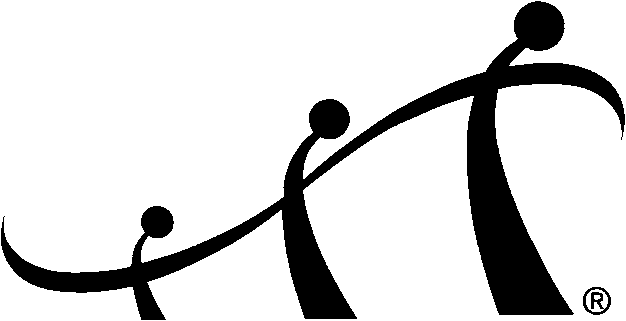 Disaster Preparedness: What Do We Do Now?Gwen Brumbaugh Keeney, CNM,  PhDDisasters are events that exceed the capacity of the people affected to recover from the adverse affects. Understanding types of disasters and components of disaster responses provides a basis for developing disaster preparedness plans. Disaster preparedness is a process for assessing risks and capacities for responding when disasters occur. Planning can mitigate damages and facilitate rapid and effective disaster response services. Health care workers, including midwives and women’s health care providers, can access resources to be prepared as competent responders in disaster contexts to meet the needs of women and their communities. J Midwifery Womens Health 2004;49(suppl 1):2– 6 © 2004 by the American College of Nurse-Midwives.keywords: disasters, international health problems, health systems, public health, public    policyINTRODUCTIONRecent world events have increased public awareness about the need to prepare for catastrophic events. However, it is important to recognize that disasters, caused by periodic natural phenomena and human conflict, occur each year, affecting large portions of the world’s population (Table 1).1 “Every year, disasters affect tens of millions of people, cause economic losses of tens of billions of dollars, and kill tens of thousands of people” (p. 1).2 Disaster response requires planning and preparation to ensure adequate poli- cies, a viable plan of action, sufficient emergency supplies, and appropriately skilled personnel. This article provides an overview of types of disasters and response stages, a description of disaster preparedness components, and iden- tification of resources for preparing for disaster   response.DEFINITIONSAn emergency is a critical event that requires cessation of normal activities to provide extraordinary actions to prevent a disaster.3 A disaster is any event that exceeds the capacity of individuals or communities affected to alleviate their suffering or meet their needs without outside assistance.3 A disaster results when a hazard, or an event with adverse affects, occurs in a context of vulnerability. Vulnerability is a state of having limited resources to manage hazards, thus being at risk for experiencing serious consequences. Al- though a community may be susceptible to certain hazards, such as annual hurricanes, vulnerability is mitigated by preparedness activities that reduce loss of life and damage to property, thus averting the occurrence of a   disaster.3Address correspondence to Gwen Brumbaugh Keeney, CNM, PhD, Univer- sity of Illinois at Chicago, UIH Rm. 404, M/C 443, 1740 W. Taylor, Chicago, IL 60612. E-mail: gbkeeney@uic.eduTYPES OF DISASTERSUnderlying causes of disasters include natural phenomena, technological catastrophes, and sociopolitical crises re- ferred to as complex humanitarian emergencies (Table 2). Complex humanitarian emergencies are often complicated due to combinations of disastrous events. For example, war can cause population groups to leave homes and become refugees in a neighboring host country while the host country may be in the midst of a drought with large numbers of internally displaced people looking for a hospitable environment for their families and their animal herds. Deforestation, inability to plant and harvest crops or destruction of crops, and political tensions can further compound extreme challenges that preexist the occurrence of some disasters.DISASTER RESPONSESDisaster response services must be based on 1) the extent of damage and 2) the capacity of existing services to provide the resources to meet the needs. Local disasters and local responses are confined to people, places, and services from a community or surrounding area (e.g., a factory explo- sion). A regional disaster or regional response affects multiple communities and occurs within a country (e.g., extensive flood or hurricane) A disaster is global in scope when the severity of impact affects multiple countries or requires assistance from numerous international  agencies.Stages of ResponseWhen disasters occur, the primary response efforts are aimed at addressing the immediate needs of the affected population. This initial focus is categorized as the emer- gency response or acute disruption phase. In addition, disaster planners need to be prepared to address the recovery response or late, chronic phase (approximately   12	Volume 49, No. 4, Suppl. 1, July/August 2004© 2004 by the American College  of Nurse-Midwives	1526-9523/04/$30.00 • doi:10.1016/j.jmwh.2004.05.003 Issued by Elsevier Inc.  Table 1. Impact of Disasters on the World Population 1991–2000256 million people were affected by disasters in 2000.665,600 were killed by natural disasters from 1991–2000.86,900 were killed from technological disasters from 1990–2000.31 million people were affected by armed conflict annually.2.3 million were killed by armed conflict from 1991–2000.Source: International Federation of Red Cross and Red Crescent Societies, 2001.1to 6 months after disaster) and the developmental phase  (>6 months after disaster   occurs).4During the acute disruption phase, disaster response includesRapid assessment to identify the magnitude of the disas- ter, the priority health and nutritional needs, environmen- tal conditions, and the local abilities and resources to meet the needsProviding basic needs, specifically protection from the environment (shelter and clothing), nutritional food, and safe waterProvision of basic health care services to attend to emergency care and emergent care targeting the preva- lent health problems and adapted to be comparable with the local standardsSurveillance and monitoring as part of establishing a health information system to manage epidemiologic data, evaluate effectiveness of treatments, and adapt to chang- ing prioritiesOrganization of human resources, including identifying available local skills and engaging community members as appropriate in a managed disaster  responseCoordination of planning and service delivery activities among local authorities, disaster relief organizations, and governmental agencies to facilitate communication, min- imize duplication of services, and enable appropriate referral procedures.3The chronic phase of a disaster response is a time of rehabilitation. During this period, the primary goal is restoration of normal social functions.3 Additional ser- vices need to be provided to enable recovery if they were not incorporated into the acute phase. Examples of specific services that need to be in place include maternal and child health services, an immunization program, and mental health services.4 The developmental phase is a period of reconstruction leading to resumption of full socioeconomic activities and development of preventive policies  and  procedures.2    Disaster  response   activitiesGwen Brumbaugh Keeney, PhD, CNM, is clinical faculty and a staff midwife at the University of Illinois at Chicago and currently serves as a short-term consultant for ACNM Global Outreach’s Home Based Life Saving Skills program. She has been a disaster response worker in numerous locations, including New York City and the  Sudan.focus on ensuring sustainable services, including health care, education, and economic development. In addition, disaster preparedness planning needs to be developed or reevaluated to prevent or mitigate consequences and enhance response services in the event of a future disaster.DISASTER PREPAREDNESSThe goal of disaster preparedness is to reduce the adverse affects of disasters. Disaster preparedness is an ongoing process of assessment, planning, and training to prepare for a well-coordinated plan of action. Disaster preparedness includes measures to predict, prevent, and respond to disasters. Multisectoral collaboration is necessary to achieve the following objectives identified by the Interna- tional Federation of the Red Cross and Red Crescent Societies5:Improve disaster emergency response systems at the local, national, and international levels to increase effi- ciency and effectiveness. This includes 1) development of early warning systems and evacuation plans to de- crease potential loss of life and physical damage; 2) public education and training of designated public and private sector officials; 3) training of emergency response personnel; and 4) establishment of disaster response policies, with operational procedures, collaborative orga- nizational agreements, and service delivery  standards.Strengthening local disaster preparedness by supporting community-based activities. Education and preparations to minimize risks can be conducted via mass media, school programs, and health fairs. In addition, local disaster preparedness includes teaching first aid and cardiopulmonary resuscitation (CPR) to community members for everyday life and for disaster   response.A comprehensive approach is essential to develop a disaster plan of action. Although every community, region, and country needs to create its own unique disaster plan, the following key components should be included in disaster preparedness activities.5,6  Table 2. Types of DisastersNatural  disastersEarthquakes	Floods	Volcano eruptionsTornados	Typhoons	Insect infestationLandslides	Drought	Human or animal epidemicsTechnological disastersExplosions	Chemical exposures	Building collapseFires	Radiation	Transportation accidentsComplex humanitarian emergenciesWar	Displaced populations	Economic disruptionRisk AssessmentAn assessment of risk focuses on what types of disasters could impact the area. Risks to be considered include geographic and environmental events, such as potential for flooding, earthquakes, and severe weather patterns. In addition, technological disasters should be considered. Nuclear power plants and dams may not exist within a local community. However, the community may be within the large geographic catchment area that would be affected if a nuclear power plant malfunctioned or was damaged. A risk assessment should heighten awareness of local disaster preparedness teams about the obscure, as well as the obvious, risk factors that could affect their community if an incident occurred. Identifying populations with the greatest vulnerability in the presence of a hazard is also essential. For example, knowing what buildings are most likely to suffer damage in a hurricane can provide a basis for new building codes, facilitate promotion of buttressing or reno- vation prior to a disaster, and enable prioritization of response services to those areas when a disaster   happens.Response StrategiesOnce potential risks are identified, response strategies need to be developed. What are the options available to respond to the identified risks? Typical local response strategies include developing an evacuation plan, stockpiling supplies in an accessible location, and creating or identifying backup systems, such as alternative safe water sources and com- munication procedures that could be used if existing sys- tems fail. It is also important to include an assets approach to incorporate the existing resources for disaster response within communities, identifying which agencies and per- sonnel have the capacity to provide   assistance.7Preparedness  PlansAfter risks and response strategies are identified, disaster preparedness plans can be developed. Planning needs to include participation of major stakeholders, including per- sonnel from departments of public safety, public health, mass media, transportation, and disaster organizations. A plan provides the guidelines for a response when a disaster occurs. In the midst of a disaster, having a predetermined plan facilitates organization, efficiency, and effectiveness of a rapid response that provides the right resources for the specific form of disaster that has occurred. Disaster pre- paredness includes development of management strategies for specific activities that can be anticipated during a disaster response (Table  3).8Early Warning SystemsEarly warning systems are strategies for identifying the potential for a disaster prior to the onset of disasters. This can include weather tracking to predict hurricanes, recog- nition  of  rainfall  patterns  to  predict  the  potential      for  Table 3.  Disaster Response ActivitiesEmergency needs assessmentReliable communication systemsWarning and notification  systemsLogisticsTransportationEmergency medical careShelterSecurityWater and sanitationFood and nutritionOther household needsFamily reunificationSource: International Federation of the Red Cross and Red Crescent Societies, 2000.8drought, or identification of large group migration, which may indicate the need to prepare for refugee camps. Early recognition of mass population movements and prediction of their direction enables the establishment of a protected camp to meet the specific needs of that   group.6,9CoordinationBy definition, a disaster requires assistance from outside the affected area. Coordination is essential to reduce duplica- tion of services and to facilitate appropriate referrals to agencies and personnel with the expertise and resources for specific needs. Generally, lead agencies are designated to manage coordination among the various governmental and voluntary agencies involved in a disaster response. In the United States, the Federal Emergency Management Agency (FEMA) and the American Red Cross are lead agencies for many forms of disaster. In international disaster situations that create refugee populations, the United Nations High Commissioner for Refugees (UNHCR) is generally the lead agency in partnership with the national government in the host country.Information  ManagementInformation management is a crucial component of any disaster response. Communication among disaster relief agencies is necessary to facilitate coordination, to recognize issues that emerge, and to problem-solve when uncertain- ties exist. Information management is also necessary for communicating to the public, often through the mass media, or door-to-door. Community members need to be informed about what has occurred to dispel rumors, and they need to know what actions they should take to protect themselves and receive services.Resource MobilizationResource mobilization is facilitated by having preparedness plans, coordinated efforts, and information management systems so that people and resources are where they need tobe when a disaster response is needed. Resource mobiliza- tion is also a preplanning strategy to identify potential resources for disaster response; it includes knowing what buildings can provide shelter when homes are destroyed or unsafe, which pharmacies can provide medicines for people when existing prescriptions are destroyed, and locations of food supplies that would be available during   disasters.Public Education and TrainingPublic education and training focuses on preparing com- munity members for disaster response. In addition to teaching basic skills, such as CPR, to a large portion of the population, preparedness education includes informing communities about how to access accurate information in the event of an emergency and how to enhance the safety of their family and property. In addition, education and training includes ensuring that health care workers are prepared to respond to a disaster. It is important for personnel to know what roles they can competently manage in a disaster context, who to contact to discuss availability and needs, and what locations to go to as part of a disaster response. Disaster education and training for health care workers is often provided by employers. A variety of disaster response topics can be learned through certification modules offered by the Red Cross for individuals volun- teering through their agency or their partner   agencies.DEVELOPING NETWORKSIt is important to develop networks as a component of disaster preparedness, and it is essential to work within those networks after a disaster occurs. Although disaster response is the responsibility of governments, numerous other stakeholders converge when disasters happen. At national and international levels, other primary agencies provide disaster response assistance and work in collabo- ration with governmental agencies (Table 4). In addition, news media, families of victims, and individuals spontane- ously deciding to donate time or material aid may arrive in the area without direct connections to organized networks. When a well-developed, preexisting network is in place, organizational management and efficiency are optimized, and disaster workers are able to focus on specific tasks while knowing what referral and support systems are in place for tasks beyond their designated  task.PREPARING HEALTH WORKERS FOR DISASTER RESPONSEPrior to disaster response service, health care personnel need to engage in a thoughtful process to ensure compe- tence and capability for functioning within the unique context of disasters. Basic first aid and CPR are essential skills for disaster response. Ideally, a large portion of the affected population will have these skills as part of a disaster preparedness plan. Health care workers need to be prepared  to  use  basic  health  care  skills  but  also rapidly  Table 4.  Predominant Agencies Involved in Disaster ResponsesGovernmental  AgenciesMinistries of HealthPublic safety: police, fire departments, military Non-Governmental Organizations  (NGOs)Voluntary agenciesReligious organizationsProfessional associations InternationalRed Cross and Red Crescent:International Committee of the Red Cross (ICRC) International Federation of the Red Cross and Red CrescentSocieties (IFRC)United Nations:International Strategy for Disaster Reduction (UNISDR) Office for the Coordination of Humanitarian Affairs (OCHA) United Nations Children’s Fund (UNICEF)United Nations High Commissioner for Refugees (UNHCR) World Health Organization (WHO)adapt to implement more complex clinical interventions using available resources. Public health and epidemiologic assessment skills are often a high priority as part of comprehensively addressing rapidly changing needs. Par- ticipating in disaster relief training and emergency drills prior to a disaster is invaluable for building understanding of systems and stakeholders and facilitating health workers’ ability to be deployed for disaster response activities expeditiously.10Although health care workers can be in great demand during the acute stage of a disaster, not every pair of hands will be useful or optimally effective if personnel are not connected to the disaster response network and not pre- pared for the work to be done. Disaster response is a team effort rather than an individual endeavor. Health workers must rely on numerous personnel in various roles to attend to the logistics of providing supplies, transporting people to various sites, and managing information systems. Collabo- ration and cooperation are crucial for working efficiently and for establishing trusting working relationships. Referral systems need to be known and used to facilitate optimal and consistent access to goods and services. Although disaster preparedness and planning can reduce the extent of on-the- ground decision making, flexibility and creative problem- solving skills are  essential.10During a disaster response, it is important to be prepared to provide therapeutic skills for listening and being present with people affected by disasters. People will often exhibit symptoms of stress, have difficulty processing information or making decisions, be emotionally distraught, and have a need to tell their story repeatedly as they attempt to make sense of their disaster losses and  experiences.Individual disaster response workers need to be aware of their own ability to handle crises. Some events can stimu- late recollections of personal life events that may increase stress and diminish ability to cope or function in a disaster.Posttraumatic stress disorder can develop after responding to disasters and trigger flashbacks in the midst of the current disaster. Organizations, such as the American Red Cross, require mental health debriefing for disaster workers prior to concluding the term of service; these organizations also have mental health services available to volunteers as needed if issues emerge during disaster response activities.CONCLUSIONCommunity planning to prepare for disasters can reduce vulnerability and minimize potential damages. Disaster preparedness and disaster response require collaborative efforts of multisectoral organizations to enable a compre- hensive approach to addressing needs and providing ser- vices. Health care workers, including midwives and wom- en’s health care providers, can access educational and informational resources to be prepared as competent re- sponders in disaster contexts. Midwives and women’s health care providers have a long history of assessing and addressing public health issues and can be a crucial resource to provide expertise relevant to the care of women and children in disaster planning and  response.REFERENCESInternational Federation of Red Cross and Red Crescent Soci- eties. World disasters report 2001: Focus on recovery (chapter 8) [Internet]. Geneva: IFRC, 2001 [cited 24 February 2004]. Available from: http://www.ifrc.org/publicat/wdr2001.Effective early warning to reduce disasters: The need for more coherent international action [Internet]. Executive summary from theSecond International Conference on Early Warning, Bonn, Germany, 2003 [cited 24 February 2004]. Available from:   http://www.ewc2.org.World Health Organization. Disasters and emergencies defini- tions training package [Internet]. WHO/EHA PanAfrican Emergency Training Centre, Addis Ababa, Ethiopia, 2002 [cited 24 February 2004]. Available from: http://www.who.int/disasters/repo/7656.pdf.Mandalakas A, Torjesen K, Olness K. Helping the children in complex humanitarian emergencies [Internet]. Johnson & Johnson Pediatric Institute & American Academy of Pediatrics, 1999 [cited 24 February 2004]. Available from: http://www.jjpi.com/portal/jnj/jjpi/ partnership.International Federation of the Red Cross and Red Crescent Societies. Introduction to disaster preparedness, trainer’s notes. Geneva: IFRC, 2000.International Strategy for Disaster Reduction and United Na- tions Development Program. A draft framework to guide and monitor disaster risk reduction [Internet]. UNISDR and UNDP, 2003 [cited 24 February 2004]. Available from: http://www.unisdr.org/dialogue/ basicdocument.htm.Lichterman JD. A “community as resource” strategy for disas- ter response. Public Health Rep  2000;115:262–5.International Federation of the Red Cross and Red Crescent Societies. Preparedness planning, trainer’s notes. Geneva: IFRC, 2000.International Federation of the Red Cross and Red Crescent Societies. Disaster emergency needs assessment preparedness, par- ticipant resource and learning module. Geneva: IFRC,   2000.Gebbie KM. Qureshi K. Emergency and disaster preparedness. Core competencies for nurses: what every nurse should but may     not know. Am J Nurs  2002;102:46 –51. RESOURCES FOR CLINICIANS Gwen Brumbaugh Keeney, CNM, PhResources for Providing Care for Women and Infants in Disasters and Low-Resource SettingsDISASTER AND HUMANITARIAN  AGENCIESUnited Nations AgenciesUnited Nations High Commissioner for   Refugeeshttp://www.unhcr.org/Provides  services,  policies,  statistics,  on-line    library.Publications of particular interest (full text  on-line):Handbook for EmergenciesHow To Guide-Safe Motherhood (Refugee care) Refugee  Reproductive  Health  Needs  Assessment FieldToolsReproductive Health in Refugee Situations: An Inter- Agency Field ManualGuidelines on the Protection of Refugee Women Mental Health of RefugeesPsycho-Social and Mental Health  ProgrammesUNICEF Office of Emergency Programmes   (EMOPS)http://www.unicef.org/emerg/Focus on the basic needs and human rights of women and children.Guiding Principles on Internal Displacement The Impact of War on  ChildrenUN International Strategy for Disaster Reduction (ISDR)http://www.unisdr.orgFocus on public awareness, commitments of public authorities, multidisciplinary and inter-sectoral coopera- tion, and scientific knowledge. Developing benchmarks  toAddress correspondence to Gwen Brumbaugh Keeney, CNM, PhD, Univer- sity of Illinois at Chicago, UIH Rm. 404, M/C 443, 1740 W. Taylor, Chicago, IL 60612. E-mail: gbkeeney@uic.edumonitor effective disaster risk reduction. Includes resources on early warning, sustainable development, and  gender.Natural Disasters and Sustainable  DevelopmentUN Office for the Coordination of Humanitarian Affairs (OCHA)http://www.reliefweb.int/ocha_ol/index.htmlProvides information for humanitarian relief  agencies.UN Population Fund: Humanitarian Response in Emergency Situations (UNFPA)http://www.unfpa.org/tpd/emergencies/indexWorld Health Organization: Emergency and Humanitarian    Actionhttp://www.who.int/disasterIncludes numerous documents, country specific reports, and links to UN, academic, and non-governmental organizations. Technical assistance information, including the following reproductive health documents:Conflict and HealthEmergency Contraception: A Guide for Service Delivery Emergency Health Library Kit  ListHandbook for Emergency Field  OperationsMinimum Initial Service Package for Reproductive Health in Crisis SituationsRecommendations for Contraceptive Care in Emergencies Recommendations for Prenatal Care and Delivery   Carein EmergenciesRecommendations for the Prevention & Control of Sex- ually Transmitted Diseases in  EmergenciesReproductive Health Services During Conflict and Dis- placementEssential Newborn Care Essentials for EmergenciesTechnical Guidance on HIV/AIDSWHO Fact Sheets on Violence Against  WomenRegional WHO Humanitarian Assistance  OfficesPan American Health Organization (PAHO): Disasters and Human- itarian Assistancehttp://www.paho.org/english/PED/Fact Sheet of the Program on Women, Health and Development: Gender and Natural  Disasters42	Volume 49, No. 4, Suppl. 1, July/August 2004© 2004 by the American College  of Nurse-Midwives	1526-9523/04/$30.00 • doi:10.1016/j.jmwh.2004.05.005 Issued by Elsevier Inc.Humanitarian Assistance in Disaster Situations: A Guide for Effective AidRecommendations for the Care of Children in Emergencies Recommendations for Prenatal Care and Delivery Care   inEmergenciesWHO AFRO: Emergency and Humanitarian  Actionhttp://www.whoafr.org/eha/index.htmlWHO EURO: WHO Humanitarian Assistancehttp://par.who.dkFood and Agriculture Organization of the United Nations (FAO)http://www.fao.orgIncludes Global Information & Early Warning System on Food & Agriculture (FAO-GIEWS) http://www.fao.org/giewsNON-GOVERNMENTAL ORGANIZATIONS (NGOS)Amnesty  Internationalhttp://www.amnesty.org/Focus on human rights, including protection from vio- lence against women.Center for International Emergency, Disaster and Refugee Stud- ies (CIEDRS)http://www.jhsph.edu/refugee/Provides education and training, research, technical as- sistance, and field projects.InterActionhttp://www.interaction.org/An alliance of over 160 non-governmental organizations providing relief and development services. Focus on disas- ter response, sustainable development, and  advocacy.International Committee of the Red Cross (ICRC)http:// www.icrc.org/Provides services to protect and assist victims of war through coordination of international relief efforts and strengthening humanitarian law. Emergency response pol- icies available.International Federation of Red Cross and Red Crescent Societies (IFRC)http://www.ifrc.org/Focus on promoting humanitarian principles and values, disaster response, disaster preparedness, and health care in the community. Includes national disaster preparedness plans by country and country office contact  information.Disaster Preparedness Training Manual Strategies 2010World Disasters ReportInternational Centre for Migration and Health (ICMH)http://www.icmh.chProvides information and courses for disaster care. Links to UN, international organizations, and academic institu- tions involved in disaster and migration  issues.International Organization for Migrationhttp://www.iom.intAn intergovernmental organization with publications and reports, including gender issues.International Health  Exchangehttp://www.ihe.org.ukProvides short courses to prepare health workers for inter- national disaster relief. Maintains a roster of health workers to help organizations recruit for emergency  responses.Reproductive Health for Refugees Consortiumhttp://www.rhrc.org/resourcesA consortium of service, research, and advocacy agen- cies is focused on improving quality of reproductive health services for refugees and displaced persons. Resources include reports, field tools, technical documents and pol- icy papers focused on reproductive health and women’s health.Emergency Obstetric Care: Critical Need among Popu- lations Affected by Armed  ConflictWomen’s Commission for Refugee Women and   Childrenhttp:// www.womenscommission.org/Provides reports, advocacy, technical expertise and con- sultation, documentation/pictures of conditions for women and children in refugee  settings.The Gender Dimensions of Internal Displacement Annotated Bibliography on Gender and Internally    Dis-placed WomenINFORMATION RESOURCES FOR DISASTER WORKERSDisaster Publications and DocumentsRegional Disaster Information Center (CRID for its Spanish   acronym)http://www.crid.or.cr/crid/Indexen.htmA large bibliographic disaster database. An initiative sponsored by six organizations that decided to join efforts to ensure the compilation and dissemination of disaster- related information in Latin America and the Caribbean (primarily Spanish language documents).SUMA (SUpply MAnagement system for disaster   response)http://www.disaster.info.desastres.net/SUMAFacilitates the management of humanitarian relief sup- plies, from donor commitment, to arrival into the disaster area and strategies for storage and distribution. (Available in French, Spanish, Portuguese, and  English.)Virtual Disaster Libraryhttp://www.paho.org/English/PED/about-vdl.htm or http:// www.helid.desastres.netAvailable on the Internet and the collection is distributed on CD-ROM primarily in developing countries, especially in areas where access to Internet services is still limited. A global collection, including documents from WHO, PAHO, UNHCR, UNICEF, the ISDR, the International Committee for the Red Cross, Project SPHERE, non-governmental organizations, and national organizations.MENTAL HEALTH INFORMATIONTraumatic StressInternational Critical Incident Stress Foundation (ICISF)http://www.icisf.orgEducation, training, and support services to prevent and mitigate disabling stress. Continuing education and training in Emergency Mental Health Services for professional mental health workers and consultation for developing crisis and disaster response  programs.National Center for Post Traumatic Stress Disorderhttp://www.ncptsd.org/index.htmlIncludes research reports and  publications.Published International Literature on Traumatic Stress (PILOTS database)http://dciswww.dartmouth.edu:50080/?&&&105&sPILOTS is an electronic index to the worldwide literature on posttraumatic stress disorder (PTSD) and other mental health consequences of exposure to traumatic  events.Perinatal StressGlynn LM, Wadhwa PD, Dunkel-Schetter C, Chicz-DeMet A, Sandman CA. When stress happens matters: Effects of earthquake timing on stress responsivity in  pregnancy.  Am J Obstet Gynecol 2001;184(4):637– 42.Wadhwa PD, Sandman CA, Porto M, Dunkel-Schetter C, Garite. TJ. The association between prenatal stress and infant birth weight and gestational age at birth: A prospective investigation. Am J Obstet Gynecol 1993;169(4):858 – 65.BIRTHING CARE  INFORMATIONDoula and Continuous Labor  SupportHodnett ED, Gates S, Hofmeyr GJ, Sakala C. Continuous support for women during childbirth. The Cochrane Li- brary, 2004, Issue 2. http://www.cochrane.org/cochrane/ revabstr/AB003766.htmTaylor JS. Caregiver support for women during childbirth: Does the presence of a labor-support person affect maternal- child outcomes? Am Fam Physician 2002;66(7):1205– 6. http://www.aafp.org/afp/20021001/cochrane.html.Doulas of North America  (DONA)http://www.dona.orgOffers evidence-based certification programs for birth doulas and postpartum doulas and provides supportive companion information and links to related Web   sites.Home Obstetrical MotherCare Experience (HOME)http://www.homeurope.org/INDEX-ENG.htmTraining models to provide home birth services and to define the roles of the midwife as an assistant to the mother.Coalition for Improving Maternity Services (CIMS)http://www.motherfriendly.orgA coalition focused on the care and well-being of mothers, babies, and families. To improve birth outcomes and reduce costs. Includes the mother-friendly consensus document with guidelines to provide culturally competent, evidence-based maternity care in hospitals, birth centers, or home birth settings.Mother-Friendly Childbirth Initiative (MFCI) and Ten StepsLifesaving SkillsMarshall MA. Life-saving skills manual for midwives. Wash- ington (DC): American College of Nurse-Midwives,   1991.Sibley L, Buffington ST, Beck D, Armbruster D. Home based life saving skills: Promoting safe motherhood through innovative community-based interventions. J Mid- wifery Womens Health 2001;46(4):258 – 66.CARE OF INFANTS AND CHILDREN INFORMATIONInfant Massage and Complementary Care International Association of Infant Massage http://www.infantmassage.com/Access  to  infant  massage  research  findings,  teachingmaterials, and network of  instructors.Jones JE, Kassity N. Varieties of alternative experience: complementary care in the neonatal intensive care unit. Clin Obstet Gynecol 2001;44(4):750 – 68.Symington  A,  Pinelli  J.  Developmental  care  for  pro-44	Volume 49, No. 4, Suppl. 1, July/August 2004moting development and preventing morbidity in  pre- term infants. Cochrane Database of Systematic Reviews, 2004, Issue 2. http://www.cochrane.org/cochrane/revabstr/ AB001814.htmVickers A, Ohlsson A, Lacy JB, Horsley A. Massage for promoting growth and development of preterm and/or low birth-weight infants. Cochrane Database of Systematic Reviews, 2004, Issue 2. http://www.cochrane.org/co- chrane/revabstr/AB000390.htm.Kangaroo Mother CareInternational Network for Kangaroo Mother Carehttp://kangaroo.javeriana.edu.co/inicio.htmlProvides resources and references for Kangaroo Mother Care, including research, conference information, and ed- ucational opportunities.Kangaroo mother care: A practical guide. Geneva: World Health Organization, 2003. http://www.who.int/reproductive- health/publications/kmc/kmctext.pdf.Contents include a review of evidence, supporting policies, structure, staffing, and guidelines for monitoring and evalua- tion.Ludington-Hoe SM, Golant SK. Kangaroo care: the bestyou can do for your preterm infant. New York: Bantam Books, 1993.Working With Children Affected by  DisastersMandalakas A, Torjesen K, Olness K. Helping the children in complex humanitarian emergencies. Johnson & Johnson Pe- diatric Institute & American Academy of Pediatrics, 1999. http://www.jjpi.com/portal/jnj/jjpi/partnership.Appropriate for relief workers who may not be child health experts and intended for use in the field during both man-made and natural disaster relief  efforts.Olness KN. How humanitarian disasters affect children. Contemp Pediatr 2000;4:79. http://www.drugtopics.com/ be_core/content/journals/k/data/2000/0400/kkolness.html.Infant FeedingGlobal strategy for infant and young child feeding. Geneva: WHO, 2003. http://www.who.int/nut/publications.htm#inf. Infant and young child feeding. A tool for assessing national practices, policies and programmes. Geneva: WHO, 2003. http://www.who.int/nut/publications.htm#inf. Position on infant feeding in emergencies. International Lactation  Consultant  Association  [no  date].  http://www.ilca.org/pubs/pospapers/InfantFeeding-EmergPP.pdf. RESOURCES FOR CLINICIANS	Gwen Brumbaugh Keeney, CNM,  PhGuidelines for Parents and Caregivers After Traumatic EventsAfter a Traumatic Event Children’s Typical Behavior May ChangeYou may notice one or more of these behaviors as your child struggles to cope with the stress and loss resulting from a disaster.Remember, these are natural reactions. By showing patience and acceptance, you will reassure the child and encourage the process of getting back to   normal.Young children mayDemonstrate angry feelings by hitting, kicking, throwing things.Become more active or  restless.Worry about what will happen to  them.Be afraid to be left alone or afraid to sleep alone. They may have bad dreams or want to sleep with a parent or sibling.Behave as they did when they were younger, want a bottle, suck the thumb, wet the bed, want to be    held.Be afraid that the event will reoccur, asking, “Will it happen again?”Be upset at the loss of a favorite toy, blanket, teddy bear, etc.Have symptoms of illness such as fever, chills, nausea, vomiting, headaches, loss of  appetite.Become quiet and withdrawn, not wanting to talk about the experience. Cry excessively, whine, cling to   you.Express feelings of guilt that they caused the event in some way.Feel neglected by parents who are busy with other  tasks.Refuse to go to day care or school. Children may not let you out of their  sight.Become afraid of loud noises, storms, or unfamiliar people.Show no outward sign of being upset. Some children may never show distress because they do not feel upset. Others may not give evidence of being upset until several weeks or months after the  event.What You Can Do to Help Children Understand Their FeelingsAddress correspondence to Roy Winter, EdS, Executive Director, Emergency Response/Service Ministries, PO Box 188, New Windsor, MD 21776-0188. E-mail: ersm_gb@brethren.orgTALK with your child. Respond to questions patiently. Give simple, accurate information about the situation. Correct misunderstandings.TALK with your child about your own feelings. How- ever, it is important not to expect your child to provide you with emotional  support.LISTEN to what your child says and how she says it. Watch for behaviors that give clues to stress, fear, and anxiety. Let your child know you are con- cerned by repeating her words back to her. “You  are afraid that . . . ,” “You wonder if this will happen again.” This helps both you and the child clarify feelings.REASSURE your child. “We are together. We are  safe.We care about you. We will take care of you.” HOLD and cuddle your child. Touching provides   com-fort and security.ALLOW the child to grieve the loss of a special toy, blanket, or article of clothing. In time it may be helpful to replace the lost  object.SPEND extra time putting your child to bed. A warm bath can be soothing. Talk and offer extra assurances, like a night light or reminders that you are   nearby.OBSERVE your child at play and listen for concerns expressed through the play activities. A child will deal with anger, fear, or insecurities while playing with dolls, blocks, small vehicles, or imaginary play with other children.PROVIDE play experiences such as play dough, finger paints, or a tub of water. These activities help a child release tension; if your child seems to want to hit or kick, give him something safe, like a pillow, nerfball, or bean bag game.ASK FOR HELP for yourself or for your child if prolonged emotional or physical distress persists. Talk to your pastor, your family physician, a school counselor, or mental health professional. There are people in your community who understand and will help.Your Child Needs YouChildren who have recently experienced a traumatic event are likely to show signs of distress. It is quite common, in fact normal, for children to display a wide range of physical and/or emotional reactions after experiencing a sudden disturbing event. Children may likely act or behave differ- ently no matter if they were directly or indirectly involved in the event.It is hard for young children to understand what has happened to them. Some may have completely mixed-up views of the situation, whereas others, depending on age and level of involvement, may have a clear understanding. The certain fact is that children in distress need your continued guidance and understanding to help them grow through this experience. How you help your child work through this difficult time may have a lasting   effect.It is important to be aware that young children can experience the same intense feelings that you feel about the traumatic event. All children react differently, even chil- dren from the same family. Some may show their feelings immediately; others will wait until a later time. Most children will be confused by all the sudden interruption to their routine. This is a very difficult time for them as well as you. Whatever their reaction, be assured it is normal for children to be upset and display feelings about what has happened to them.This brochure has been prepared to help you become aware of the various ways children may react to a traumatic event. Inside is a list of ways parents and caregivers may help children cope with reactions to a traumatic   event.Copyright © 2002 Church of the Brethren.Reprinted with permission. Available at http://www.disasterchildcare. org. EDITORIADisasters Happen: Would You Know What You Can  Do?The focus of this issue of the Journal of Midwifery and Women’s Health is “Low Tech, High Effect: Caring for Women and Infants During Disasters.” By its very nature,  a disaster means that events and consequences have oc- curred that require assistance beyond the ability and re- sources of the affected population. During the aftermath of a disaster, people from near and far offer their assistance. Some volunteers have much needed skills. Most have good intentions. However, not every pair of helping hands is actually helpful in the midst of a disaster response. The expertise of a health professional may be functional in high-tech environments, but might not be practical in low-resource settings. Communities affected by disasters often experience a period of limited access to resources. Services and supplies may be destroyed or rendered un- available due to lack of electricity, or unreachable due to closed roads or lack of transportation. When resources are limited, providers need to rely on interventions that use basic or minimal technologies. Disaster training and pre- paredness can provide health professionals with an orien- tation for learning new skill sets and adapting existing skills for effective care in low-tech  environments.In the midst of the initial chaos and focus on finding affected people and triaging the wounded, life cycle events continue. Pregnant women go into labor and need someone to assist them through the birthing process. Women and their infants deserve safe, effective care in disaster settings. The articles presented here share current knowledge of effective care for women and infants in disaster or low- resource settings. Practitioners are provided with an intro- duction to disasters, disaster response, and disaster pre- paredness in the article by Gwen Brumbaugh Keeney, CNM, PhD. Naeema Al Gasseer, RN, PhD, Elissa Dresden, RN, ND, Gwen Brumbaugh Keeney, CNM, PhD, and Nicole Warren, CNM, PhD(c), focus the readers’ attention on health service and policy issues affecting women and infants in complex humanitarian emergencies, such as war and drought. Judith O’Heir, NM, MN, describes approachesfor maternal and reproductive health service delivery in refugee and displaced populations. Doulas or supportive birth companions, providing low-tech interventions that benefit childbearing women in stressful circumstances, are discussed by Debra Pascali-Bonaro, CD, CPPD, BEd, and Mary Kroeger, CNM, MPH. Riccardo Davanzo, MD, PhD, provides the evidence-based data for neonatal interventions that can be used in low-resource settings. In-depth descrip- tions of neurohormonal stress responses and mediating multimodal interventions for infants, including massage, acoustic, and rocking stimuli, are presented by Rosemary White-Traut, RN, DNSc. Additional resources are listed to facilitate access to disaster literature and information about organizations involved in disaster policy, service delivery, and training. Two informational resources are provided for clinicians to use and/or share with parents and other disaster responders: 1) a delineation of basic steps to manage a birth when there are no skilled attendants, and 2) strategies for assisting young children to help them cope with their disaster experiences.Midwives and women’s health nurses can draw upon their existing knowledge and skills that use minimal inter- vention to achieve positive outcomes. The interventions presented in this issue are consistent with being “with women” to facilitate optimum care and perinatal outcomes, whether in high-resource, developed country birthing facil- ities or low-resource settings, such as developing country rural health posts or communities affected by disasters. Knowing what simple technologies are effective and devel- oping the skills to implement those interventions can increase the quality of care in the midst of adverse circumstances.Gwen Brumbaugh Keeney, CNM,  PhDGuest Editor Clinical Assistant Professor & Staff  Nurse-MidwifeUniversity of Illinois at  ChicagoContinuous Female Companionship During Childbirth: A Crucial Resource in Times of Stress or CalmDebra Pascali-Bonaro, BEd, LCCE, CD(DONA), CPPD(DONA), and Mary Kroeger, CNM,   MPHContinuous support by a lay woman during labor and delivery facilitates birth, enhances the mother’s memory of the experience, strengthens mother–infant bonding, increases breastfeeding success, and significantly reduces many forms of medical intervention, including cesarean delivery and the use of analgesia, anesthesia, vacuum extraction, and forceps. The contribution of doula care has become increasingly available in industrial countries and is beginning to be adopted in hospitals in underdeveloped countries. Research continues to demonstrate the far-reaching value of supportive companionship as a corollary to professional health care during birth. Mothers who are at risk because of medical or social factors and those delivering in situations of stress, including disasters, can benefit greatly from labor support. J Midwifery Womens Health 2004;49(suppl 1):19 –27 © 2004 by the American College of Nurse-Midwives.keywords: childbirth, obstetric labor, massage, developing countries, stress, disasters, doula, continuous support, labor supportINTRODUCTIONThroughout time and in most known civilizations, women have cared for women during labor and delivery. Artistic depictions of birth through the centuries commonly show a midwife receiving the baby and one or more women standing next to or behind the birthing woman, offering touch and comfort (Figure 1). Today, the introduction of doulas—women experienced in childbirth who provide continuous physical, emotional, and informational support for women during birth and postpartum1—is reconnecting this time-honored circle of  support.Extensive research has demonstrated that continuous female companionship during labor in US and international hospitals has a profound effect on both medical outcomes and the woman’s feelings about the birth and herself while enhancing her ability to bond with, care for, and breastfeed her newborn. In resource-poor settings, the implementation of doula programs brings a nurturing touch to women in labor and creates an informal network of support and knowledge sharing. This article summarizes current re- search findings about the effects of doula care. Specific labor support techniques that can be applied by untrained persons in emergency or low-resource situations are de- scribed.BACKGROUND: THE DOULA’S ROLEDoula care is based on the belief that labor and birth constitute a psychosocial process as well as a physiologic one. Remaining at the birthing mother’s side continuously throughout labor and delivery, a doula offers comfort techniques such as massage, touch, acupressure (Figure 2),2 and hot and cold compresses; assists with encouragement, visualizations, and coping strategies; and suggests  positionAddress correspondence to Debra Pascali-Bonaro, BEd, LCCE, CD(DONA), CPPD(DONA), 584 Echo Glen Ave., River Vale, NJ 07675. E-mail: motherlove.doula@prodigy.netchanges that facilitate rotation and descent (Table 1). Doulas support the partners, family members, and friends accompanying women during birth. In addition, doulas facilitate positive communication among all those present, including  health  care providers.3–9Doulas respect women and encourage them to take an active part in their own care. A doula protects and nurtures the woman’s memory of birth, helping to ensure a positive and satisfying experience. Factors that imbue the childbirth experience with a feeling of satisfaction include having good support from caregivers, having a high-quality rela- tionship with caregivers, being involved in decision making about care, and having experiences that are better than expected.10Doulas ensure that a woman’s needs and birth prefer- ences are heard and respected on a day that she will never forget.11 The words and actions of everyone who is present at the birth will leave lasting memories. Although many partners provide support at birth, they often find it difficult to watch a loved one in pain and may also be fearful and nervous. The presence of a doula reassures the partner, building confidence and offering guidance in providing comfort techniques and loving support. In addition, a doula’s continuous presence permits other support persons to take meal breaks or a  walk.PHYSIOLOGIC EFFECTS OF EMOTIONAL SUPPORT DURING LABOR AND BIRTHAn unfamiliar setting, unknown staff, and the many proce- dures involved in even a normal birth can induce stress. There is some evidence that fear, pain, and anxiety induced by encountering attendants, most or all of them strangers, in a busy clinical environment can trigger a catecholamine release that in turn can impede the progress of labor.12–14When the laboring woman is calmer and more confident, labor proceeds more rapidly. A review of animal and human studies on the stress response in females by Taylor et  al.15    proposes  that  women  respond  to  stress  with   aJournal of Midwifery & Women’s Health   •  www.jmwh.org	19© 2004 by the American College  of Nurse-Midwives	1526-9523/04/$30.00 • doi:10.1016/j.jmwh.2004.04.017 Issued by Elsevier Inc.Figure 1. Northern Cambodia statue of two women offering support during birth. Photograph by Reva G. Kidd. Reproduced with  permission.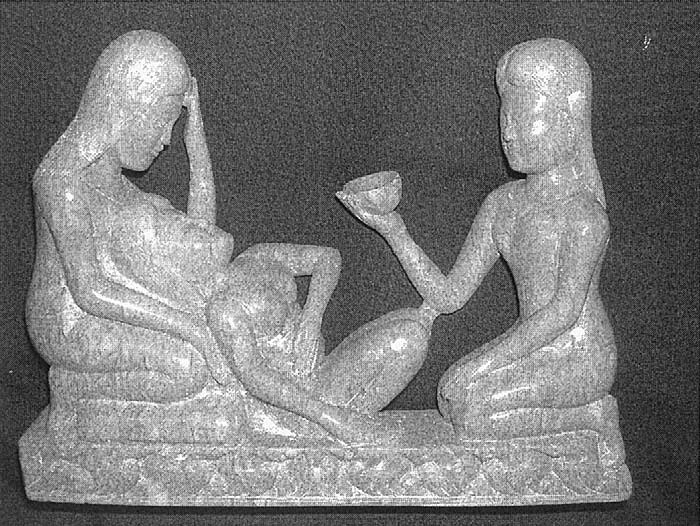 cascade of brain chemicals that facilitate bonding with other women. In a woman, the release of oxytocin as part of the stress response may buffer the fight-or-flight response and encourage her to tend children and gather with other women. When women engage in “tending” behavior, more oxytocin is released, further countering stress and produc- ing a calming effect.15 This response could represent the mechanism by which the continuous presence and nurturing touch of a doula help women and their partners to feel calmer during the labor process. In addition, massage increases oxytocin release, which leads to a marked in- crease in the mother’s pain threshold, drowsiness, some relaxation and calming, and an increased feeling of close- ness to the baby after the   birth.16Penny Simkin, a physical therapist, childbirth educator, and doula, has described the state of “emotional dystocia,” in which distress from deep emotional issues causes exces- sive production of catecholamines, which reduce circula- tion to the uterus and placenta. As a result, contractions are inefficient and fetal oxygenation is reduced. Thus, labor may fail to progress. We further postulate that the woman’s concerns about impending motherhood can impede the progress of labor. For example, she may suddenly  identifyDebra Pascali-Bonaro, BEd, LCCE, CD(DONA), CPPD(DONA), is the president of MotherLove, Inc., a DONA-approved labor support and postpar- tum doula training and consulting agency in River Vale, New Jersey. She is   a member of the Leadership Council Coalition for Improving Maternity Services and of the Adjunct Faculty for Continuing Education, School of Nursing, State University of New York at Stony Brook, Stony Brook, New York.Mary Kroeger, CNM, MPH, is an independent international health consultant. The author of The Impact of Birthing Practices on Breastfeeding: Protecting the Mother and Baby Continuum (Jones & Bartlett, 2004), she has worked with the United Nations Children’s Fund, the World Health Organization, the American College of Nurse-Midwives, and other non-governmental organi- zations and national ministries of  health.with her own mother in either a negative or a positive way: “My mother was a terrible mother; I’m afraid I will become her.” Or: “My mother was a wonderful mother; I won’t be as good.” Asking one simple question—“What was going through your mind during your last contraction?”—encour- ages the laboring woman to consult her emotional state. If she expresses or releases her feelings, her doula can provide sensitive emotional support to help her reconcile strong emotions that cause anxiety and increased catecholamine production.6In a randomized controlled study, South African re- searchers examined the effects of support during labor and birth on women’s confidence and how they affect adjust- ment to motherhood.17 The authors, concluding that doula care significantly modifies factors that contribute to post- partum depression, emphasize “the value of paying atten- tion to the human environment in which birth takes place.” They state that during labor, women are uniquely sensitive to environmental factors. Therefore, events and interactions during labor may have “far-reaching and powerful psycho- logic consequences.”LITERATURE REVIEWThe first study on continuous support in labor, published almost a quarter of a century ago, awakened general awareness of the value of this forgotten traditional practice. Subsequently, numerous studies have validated the many benefits of woman-to-woman support in labor in both developed and developing nations. It is not the purpose of this review to present a comprehensive listing from the vast literature on this subject; rather, we describe representative studies from several countries that encompass the experi- ences of women in both developed and low-resource areas.GuatemalaWhile conducting early bonding studies in Guatemala, pediatrician John Kennell, MD, and neonatologist Marshall Klaus, MD, “unexpectedly” observed that continuous fe- male support had a profound effect on the mother, her birth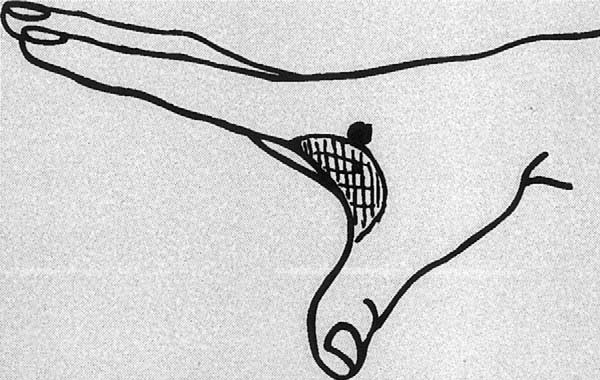 Figure 2. Ho-ku acupressure point. Reprinted with permission from Waters and Raisler, 2003.2  Table 1.  Quick and Easy Comfort MeasuresTouch and MassageTouch, a key aspect of offering comfort, provides emotional support, helps the birthing woman to relax, and eases pain.4 Support people who establish a close relationship with a laboring woman, whereby she feels safe and nurtured as she is stroked, touched, or massaged, contribute greatly to relaxation and pain management and may improve other obstetric outcomes as well.5AcupressureThe theory behind the use of acupressure during birth is that poor progress or excessive pain in labor is caused by a blockage of energy flow along a meridian of the body. Releasing the blockage permits the energy to flow.6 Among the acupressure points recommended for labor pain, the most commonly used site is on the hand. Women often report a significant reduction in pain when pressure is applied as follows: Squeeze (from both front and back) the soft tissue between the metacarpal bones of the thumb and the index finger.The 3 Rs: Relaxation, Rhythm, RitualRelaxationBirthing women are encouraged to practice rhythmic breathing to induce relaxation. As the labor companion matches her words to the woman’s breaths, she encourages her, in a calm, gentle voice, to breathe for her baby, exhaling her tension and relaxing all the muscles in her body.RhythmMovement is a natural response to discomfort. Just as babies are rocked in relationship to the amount of distress they are expressing, rhythmic movements can calm the birthing woman. Rhythmic movements in labor may promote labor progress by altering the relationship of gravity to the fetus and pelvis.4 The woman can also achieve rhythm through vocalizations; a silent focus on a mantra, prayer, or rhyme; and in the way she is stroked, spoken to, or rocked.7RitualIf the birthing woman discovers an activity that helps her cope, she may want to repeat it during every contraction. Doing this becomes her ritual. The support team and caregivers should take pains not to disturb her, since she may have difficulty in resuming the ritual after any interruption.7VisualizationMental imagery reduces fear, tension, and pain during labor. The pleasant thoughts or images they conjure up can increase both physical and mental relaxation. Understanding the sorts of images that tend to make birthing women feel safe, protected, relaxed, and strong is a powerful tool in supporting and guiding them through labor. Some images can help the woman to feel a connection with her baby and her body opening.8Position ChangesOne way to promote the progress of labor is to encourage birthing women to move in response to the sensations they are feeling. They should be helped to identify physical positions that are comfortable and that use gravity to facilitate labor and reduce pain. Such positions include walking, lunging, and asymmetrical positions that alter and increase the size of the pelvis on the same side as that on which the baby’s back is lying. All positions that involve leaning forward promote rotation. Other helpful positions include standing upright, kneeling, leaning on the partner or doula, standing “on all fours,” sitting or leaning over a birth ball, side-lying (on the same side on which the baby’s back is lying), and lying semi-prone on the side opposite the baby’s back.5,9 In the presence of back pain, which is common with posterior presentation, position changes and comfort techniques provided by the support person can be crucial not only in helping the birthing woman to cope with pain but also in facilitating fetal rotation.Sources: Lothian, 20004; Simkin and O’Hara, 20025; Simkin and Ancheta, 20006; Simkin and Frederick, 20007; Klaus et al., 20028; and Simkin, 2002.9outcome, and early interactions with her baby. This finding led the researchers to conduct the first randomized study on the subject. The results, published in 1980,18 showed that labor was dramatically shorter in women who had experi- enced the continuous presence of a non-clinician during birth compared with those who had received routine care (8.8 vs 19.3 hours, respectively; P <   .001).Shortly after conducting the initial Guatemala study, the same US-based group performed a larger study, again in Guatemala, whose results replicated “and substantially extended” those of the first study. The investigators found that the introduction of support during labor was associated with a reduced prevalence of perinatal complications (37% vs 76%; P < .001) “in a population of poor women who routinely undergo labor alone in a crowded   ward.”19South AfricaIn 1991, Hofmeyr and colleagues in Johannesburg, South Africa, published the results of a randomized controlled trial  of  189  women  in  which  half  were  attended       byvolunteer doulas and half were offered routine care.20 The doulas were previously unknown to the women in labor and not part of the hospital medical or nursing hierarchy. The doulas were members of the local community and, there- fore, had values in common with the parturients as well as the ability to communicate with them effectively. The companions were instructed to provide comfort, reassur- ance, praise, and genuine emotional  support.The doula-attended group more frequently reported that they had coped well during labor compared with the self-evaluation of the women in the control group. The following specific self-assessment measures were improved in the doula group compared with the women in the control group at 6 weeks after delivery: exclusive breastfeeding (51% vs 29%; P < .01); flexible feeding schedules (81% vs47%; P < .0001); managing well with baby (91% vs 65%; P < .001); and “found it easier to become a mother” (45% vs 11%; P < .001). The investigators concluded that these measures of confidence may be of considerable importance if they facilitate breastfeeding, which is “literally a   matterof life or death” in communities lacking access to other safe feeding methods. “To explain the pronounced and persis- tent effects on feeling, perceptions, and behavior of a relatively short-lived intervention (the doula),” the authors state, “we need to accept the premise that labor is a time of unique sensitivity to environmental factors and that events and interactions during labour may have far-reaching and powerful  psychological consequences.”20MexicoIn 1998, the results of a large randomized controlled trial in Mexico City of trained doula care versus “routine care” demonstrated that psychosocial support during labor, child- birth, and the immediate postpartum period increased breastfeeding by improving women’s emotional state and shortening labor even when the incidence of other labor interventions was not altered.21 The authors theorized that community doulas might have been more effective than the retired nurses who had been hired to provide support. The nurses, they wrote, may have been desensitized to the feelings of women in labor and may have brought with them a professional hierarchy and a more patronizing attitude.META-ANALYSIS OF CONTINUOUS SUPPORT IN LABOR TRIALSIn July 2003, the internationally respected Cochrane Li- brary published a systematic review of the effects of continuous labor support.22 The review includes 15 studies summarizing the experiences of a total of 12,791 women in Australia, Belgium, Botswana, Canada, Finland, France, Greece, Guatemala, Mexico, South Africa, and the United States. The Maternity Center Association, a supporter of this work, has made the entire review available on its Web site (http://www.maternitywise.org/pdfs/continuous_support. pdf/).A major contribution of this analysis is the observation that the type of person who provides labor support makes the greatest difference. At least four of the studies in each category, involving a total of at least 1000 women, dem- onstrated that the effects of labor support were greater when continuous support was provided by a caregiver who was not an employee of the hospital. Women who received continuous support were 36% less likely than women who did not receive continuous support to report dissatisfaction or a negative rating of their birth experience, 28% less likely to receive analgesia or anesthesia, 26% less likely to give birth by cesarean delivery, and 41% less likely to give birth with vacuum extraction or forceps. The reviewers conclude that continuous support during labor “should be the norm, rather than the exception. All women should be allowed and encouraged to have support people with them continuously during labor.”22 Data show that the greatest benefits from continuous support during labor accrue when support begins in early labor, when the provider is not anemployee of the institution, and when epidural analgesia is not routinely used.Continuous Versus Intermittent Labor   CompanionsIn a meta-analysis of 11 clinical trials by Scott et al.,23 five studies included continuous support by predominantly community-based lay women and six trials included inter- mittent care by midwives and midwifery students. The departure from the labor room by midwives or students taking breaks or attending to other responsibilities for 1 hour or more decreased their ability to provide the benefits associated with uninterrupted support by lay  providers.Trained Versus Untrained Labor  CompanionsSimilar positive conclusions were drawn in a recent review published in this journal.24 Rosen analyzed eight published reports of labor support provided by persons in five categories: unfamiliar, untrained lay women; unfamiliar, trained lay women; female relatives; nurses; and monitrices (lay midwives acting solely as labor support persons). The author found that support by untrained laywomen, starting in early labor and continuing into the postpartum period, provided the most consistent beneficial effect on childbirth outcomes. Rosen concludes: “All persons planning to provide labor support must be capable of being fully present to the woman, accepting her attitudes and behav- iors, and offering her ongoing praise and encouragement as she strives to have a safe and satisfying birth experience.”24 This is the essence of doula  care.Inclusion of the father, long barred from the birth, on the labor support team has become standard in the United States. The doula encourages the father’s participation and teaches him how to support his partner physically and emotionally throughout the birth (Figure 3). The addition of a doula to the mother–father dyad during birth has been shown to improve outcomes. In a randomized controlled trial of births in which the woman’s partner or spouse was present, one group received continuous support by a doula and the other did not. The former had a significantly lower rate of cesarean delivery (15.0% vs 24.2%; P < .014) and fewer requests for epidural analgesia (68.7% vs 80.5%; P <.004).25DOULA CARE FOR HIGH-RISK POPULATIONSBecause research has identified a positive impact of labor support on certain birth outcomes, on women’s perceptions and behavior during birth, and on outcomes such as breastfeeding success in the immediate postpartum period, it seems plausible that this impact might be magnified with more vulnerable mothers. When childbirth occurs at a time of intense personal emotional, social, or cultural stress or during a natural disaster, social or civil unrest, or a refugee situation,  the  benefits  of  doula  care  are  likely  to       be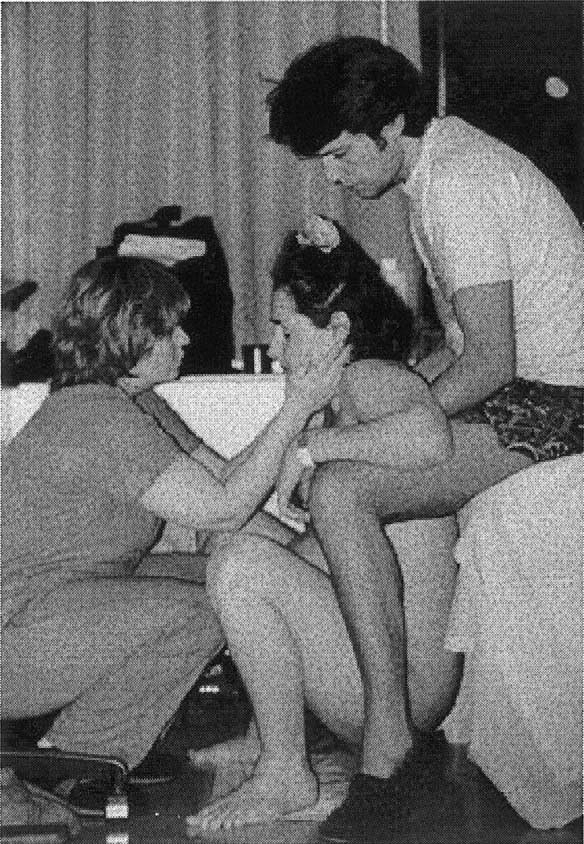 Figure 3. The doula and partner support the birthing woman together in ways that neither could achieve separately. Photograph by Judith Elaine Halek. Reproduced with permission.especially powerful. Although this hypothesis has not yet been well studied, early reports are  promising.Reaping the beneficial effects of doula support may be especially important for high-risk mothers with limited social resources. In the United States, programs providing doula care to underserved populations are gaining in popularity and support. For example, a project in Boston, the Cambridge Doula Program, is currently training doulas from a diverse inner-city community that serves a predom- inantly Medicaid-eligible at-risk population (see discussion box on page 24). This program is an example of a doula intervention that serves women from diverse cultural back- grounds and intentionally provides doulas to women pre- assessed to be at social  risk.The Chicago Health Connection Doula Project (http:// www.chicagohealthconnection.org), begun in 1998, has demonstrated positive outcomes following the provision of labor support for single low-income adolescent mothers. The mothers in the study group received a total of six doula visits, both before and after birth, as well as continuous support in labor. In preliminary data, from 217 doula- assisted births, the cesarean birth rate was 7%, well below the rate of 14.5% among US mothers under age 20. Doula-supported clients had an epidural rate of 11.4%, far lower than the estimated national rate of   50%.26More  than  80%  of  the  adolescents  assisted  by doulasinitiated breastfeeding. This rate was more than 1.5 times greater than the rate for US mothers under age 20.27 Of these, 64.6% continued to breastfeed exclusively for at least 6 weeks.16,28 The presence of a supportive environment before birth, during labor, and postpartum, aided by a team approach between health care personnel and doulas, may markedly enhance the parenting skills of women in high- risk  settings.29,30Doula’s Role for Women With a History of AbuseLabor can trigger memories of sexual abuse, violence, and other profound life experiences.6 Simkin and Klaus propose that a doula’s presence may benefit women with a history of sexual abuse in many ways.31 If distrust of authority figures is an issue, for example, she may serve as an intermediary with the caregiver. If the woman fears abandonment or solitude, the doula’s continuous presence will reassure her. If fear of losing control is an issue, the doula can help ensure that the woman’s birth plan is followed by asking nurses and other caregivers whether they have reviewed it. If the plan is not being followed, doulas can remind the woman or her partner to address the problem directly with the nurse or caregiver.The doula who is aware of the woman’s triggers and personal strategies can help her to cope in a stressful situation. With the woman’s permission, the doula can inform the staff about the abuse and its impact on the woman so that they can better understand and respect her needs. By being aware of the additional stressors experi- enced by pregnant or laboring women who have been abused, the doula can adapt care to reduce the potential for new trauma.A doula’s nurturing presence can help the woman to feel safe in a foreign setting and to move past her memories and into her labor and birth feeling safe and secure. By meeting the woman’s emotional needs during labor, the doula reduces distress and anxiety, diminishing the effects of prolonged labor.31IMPORTANCE OF CONTINUOUS SOCIAL SUPPORT IN TIMES OF DISASTERAlthough data in this area remain scarce, logic and the extensive related psychological research should be consid- ered. Disaster programs need to include supportive atten- dants during labor and delivery. One reason additional care during birth may be warranted in times of disaster is that such events can redouble trauma by triggering memories of abuse.Even in a disaster situation, when new personnel cannot be trained, merely enlisting the supportive presence of community members can improve the birth experience and outcomes while reducing medical interventions. That the doula’s greatest contribution is her continuous presence was demonstrated in a study by Kennell et al. of 615 birthing  women  at  a  low-income  hospital  in  Houston.32Women were divided into three groups. One group received the continuous support of a doula; one was observed but not touched or communicated with during labor; and one served as a control group. The cesarean delivery rate was 8% in women attended by a doula, 13% in women who had had an observer in the room, and 18% for women in the control group (P = .004 for the supported group versus the control group; differences with the observed group were not statistically significant).The same pattern was evident in use of epidural anes- thesia, spontaneous vaginal delivery, use of oxytocin, duration of labor, prolonged infant hospitalization, and maternal fever. “Even in a busy, well-staffed labor area,” the authors conclude, “a mother may feel alone and needy.” Women in disasters may also be alone and potentially separated from family and friends, increasing their need for the continuous presence of another woman. When re- sources are limited or unavailable, increasing the potential for a non-interventional birth by providing a doula or continuous companion may contribute greatly to maternal and infant well-being.IS DOULA CARE PRACTICAL IN RESOURCE-POOR COUNTRIES?The cumulative experience of 13 years of training maternity staff in developing countries in lifesaving skills through the American College of Nurse-Midwives has revealed that in most government hospitals in underdeveloped regions of the world, family members are still excluded from the labor wards  (personal  communication,  Sandra  T.   Buffington,February 2004). Reasons given include hospital policy, lack of space or privacy (mothers typically labor and deliver in large open wards), fear of spread of infection or criticism of staff performance, or simply the assumption that relatives will “get in the way.” These reasons resemble those that were in place in the United States 30 years ago, when families began to demand the presence of a spouse or partner in the labor wards. In fact, it is in resource-poor settings that family support may best serve the staff, because midwives must often attend numerous laboring women, reducing the time available to give much personal attention to each.The authors of a Zambian study on barriers to introduc- ing social support during labor and birth concluded that the health staff’s negative views were based largely on their unwillingness to accept a practice that was traditional rather than evidence based. Health care personnel, the authors urge, should be exposed to new research findings through continuing education, and this new knowledge should be included in the midwifery  curriculum.33One randomized controlled clinical trial in Botswana studied 109 young, nulliparous mothers (average age 19 years) at a large referral hospital.34 Each member of the study cohort chose a female relative who was untrained in any special doula techniques to remain with her throughout labor and delivery. Women in the control cohort received routine care by the staff. Outcome differences were dra- matic. The supported group had significantly higher normal spontaneous deliveries (91% vs 71%, P < .05), half as many cesarean deliveries, one fourth as many vacuum extractions, and significantly less need for anesthesia, amniotomy, or oxytocin augmentation. The differences were all statistically significant (P <  .05).Mothers in the study area had lived in settings where delivery normally took place at home with a traditional birth attendant and support from female family members. The authors theorized that the supported mothers “suffered less stress, pain, anxiety, and tension” as a result of having a relative at the bedside. An unexpected outcome was that staff midwives responded spontaneously to the study by inviting companions to be with women who were not part of the study.PROMOTING LABOR SUPPORT  WORLDWIDEThanks in part to the growing accumulation of study data, interest in continuous support during labor and birth has expanded greatly. The recommendation that such support be provided has appeared in an increasing number of official documents, national and global initiatives, and a law.Society of Obstetricians and Gynaecologists of CanadaA strong affirmation of labor support for all women was published by the Society of Obstetricians and Gynaecolo- gists of Canada nearly a decade ago. The society’s 1995Guidelines on Dystocia state, “The continuous availability of a caregiver to provide psychological support and comfort should be a key component of all intrapartum care pro- grams, which should be designed for the effective preven- tion and treatment of dystocia (non-progressive   labor).”35Coalition for Improving Maternity ServicesThe first of the 10 steps of the Mother-Friendly Childbirth Initiative, published in 1996 by the Coalition for Improving Maternity Services (CIMS), incorporates the need for a doula. The Initiative states that the mother-friendly hospi- tal, birth center, or home birth service should offer to all birthing mothers36Unrestricted access to the birth companions of their choice, including father, partner, children, family mem- bers, and friendsUnrestricted access to continuous emotional and physical support from a skilled woman—for example, a doula or labor-support professionalAccess to professional midwifery  careThe Bologna Score of Evidence-Based    ManagementThe World Health Organization Regional Office for Europe convened a meeting in January 2000 to develop key indicators for evaluating effective care during normal labor. Motivation was based on growing concerns that in many countries, labor was considered “abnormal” in increasingly and unjustifiably large proportions, thus consuming scarce resources that would be more appropriately directed toward genuinely abnormal pregnancy and labor. The key indica- tor, which comprised five measures of effective evidence- based management of normal childbirth, came to be called the Bologna Score after the venue of the meeting. These measures arePresence of a companion at  birthUse of partogramAbsence of augmentationUse of non-supine positionSkin-to-skin contact of mother and baby for at least 30 minutes within the first hour after  birthTwo additional indicators serve as “qualifiers” and assist in understanding the overall environment of labor manage- ment. These indicators are the percentage of women with induced labor or undergoing cesarean delivery and the percentage of women attended by a skilled attendant. Although the Bologna Scoring process has not been widely used to date, the tools are available from the World Health Organization Regional Office for Europe for field testing.37Better Births InitiativeIn 2000, Dr. Justus Hofmeyr and colleagues began the Better Births Initiative (BBI), which was developed follow-ing the results of observational studies that documented the gap between evidence-based care practices and labor man- agement practices on labor wards in China, South Africa, and Zimbabwe. The BBI model is currently being instituted in several countries with the overall goal of improving obstetrical care in developing nations. The BBI “targets practices that can help save lives and improve the quality of care and practices that are harmful or unnecessary. The Initiative has identified practices relevant to middle- and low-income countries where research evidence available through the WHO Reproductive Health Library provides some guidance on best practice. The interventions are grouped around three areas: saving lives, improving qual- ity, and avoiding  harms.”38Companionship provided by a family member or lay carer during labor is a component of improving quality. A videotape from the BBI, “Real Experiences of Implement- ing Companionship in  Labour  Wards  in  South  Africa,” is available online (http://www.liv.ac.uk/lstm/ehcap/BBI/ bbiresourceguide.htm).Global Health CouncilA recent report from the Global Health Council, based in Washington, DC, states that companionship by a family member or “lay carer” during labor “improves maternal satisfaction, shortens labor, improves breastfeeding, and reduces the need for pain relief and assisted delivery.” Mobility during labor, an important aspect of labor support, shortens labor and reduces the need for pain relief and assisted delivery.39Uruguay Legislation on Labor  SupportIn 2001, Uruguay became the first country in the world to pass legislation mandating the right of every birthing woman to have continuous support. Law No 17.386 states that “every woman, during the time her labor lasts, includ- ing the moment of birth, has the right to be accompanied by a person she trusts, or if not, at her own will, by somebody specially trained to provide her [with] emotional support.” This applies to “all professionals and health care institu- tions, being either public or  private.”40CONCLUSIONIt is no coincidence that the original doula studies emerged from studies intended to evaluate bonding, for the two are intertwined. A woman’s experience at the time of childbirth is influenced by her own preconceptions, expectations, and history. Just as important, however, her experience is influenced by the environment in which she labors and gives birth. Every person who comes to her bedside, every medical procedure and intervention, every medication she is given can directly or indirectly affect how she will labor, how she will deliver, and how ready she will be to receive and breastfeed her  newborn.41In resource-poor settings and countries, epidural and other forms of anesthesia—in fact, most methods of pain relief—are not widely available during labor. Staff short- ages and, at times, poor staff attitudes and morale leave many laboring women alone and frightened, lying on their backs, often with little privacy, without fluids to drink, and lacking the reassuring comfort of touch. Yet the basics of labor support can be learned quickly and applied immedi- ately. By focusing attention on the laboring woman, the labor companion facilitates birth, helping to make the experience a joyous occasion for the woman she   attends.Even in settings of armed conflict or natural disaster, women deliver babies and must take care of them. Often there is an extreme shortage of trained providers to attend to childbirth. Disaster relief agencies and policy makers would do well to understand and provide the benefits of ensuring a labor companion—even a willing person who lives in a nearby tent—thus facilitating a shorter, more normal birth. Support during labor also improves early mothering and breastfeeding. In emergency situations, ex- clusive breastfeeding provides optimal nutrition, maintains warmth, and protects the neonate against infectious disease. Whether in areas of disaster or calm, in industrialized or developing countries, or in urban or rural settings, doula care complements that of the trained birth attendant. A relatively new, yet age-old, addition to the maternity team, the doula helps to maintain a positive environment for laboring women and their partners and families as well as for midwives, nurses, and all other health care providers.The continuous presence of a birth attendant such as a doula clearly is a best  practice.REFERENCESSimkin P, Way K. Position paper: the doula’s contribution to modern maternity care [cited June 8, 2004]. Available from: http:// www.dona.org/PDF/BDPositionPaper.pdf/.Waters B, Raisler J. Ice massage for the reduction of labor pain. J Midwifery Womens Health  2003;48:317–22.Meyer BA, Arnold JA, Pascali-Bonaro D. Social support by doulas during labor and the early postpartum period. Hosp Physician 2001;37:57–60.Lothian JA. Supportive strategies for childbirth: touch. In: Nichols FH, Humenick SS, editors. Childbirth education, practice, re- search and theory, 2nd ed. Philadelphia (PA): WB Saunders,   2000:216.Simkin P, O’Hara M. Nonpharmacologic relief of pain during labor: systematic reviews of five methods. Am J Obstet Gynecol 2002;186:S131–59.Simkin P, Ancheta RS. The labor progress handbook: Early interventions to prevent and treat dystocia. Malden (MA): Blackwell, 2000.Simkin P, Frederick E. Supportive strategies for childbirth: Labor support. In: Nichols FH, Humenick SS, editors. Childbirth education, practice, research and theory, 2nd ed. Philadelphia (PA): WB Saunders, 2000.Klaus MH, Kennell JH, Klaus PH. The doula book: How a trained labor companion can help you have a shorter, easier, and healthier birth, 2nd ed. Appendix B: Relaxation, visualization, and self-hypnosis exercises for pregnancy, labor, birth and breast-feeding. New York: Perseus, 2002.Simkin P. Supportive care during labor: A guide for busy nurses. J Obstet Gynecol Neonatal Nurs  2002;31:721–32.Hodnett ED. Pain and women’s satisfaction with the experience of childbirth: A systematic review. Am J Obstet Gynecol 2002;186(5 Suppl Nature):S160 –72. Review.Simkin P. Just another day in a woman’s life? Part 1. Women’s long-term perceptions of their first birth experience. Birth 1991;18: 203–10.Enkin M, Keirse MJNC, Neilson J, Crowther C, Duley L, Hodnett E, et al. A guide to effective care in pregnancy and child- birth, 3rd ed. Oxford (UK): Oxford University Press,   2000:249.Lederman RP, Lederman E, Work BA, McCann DS. The relationship of maternal anxiety, plasma catecholamines, and plasma cortisol to the progress of labor. Am J Obstet Gynecol 1978;132: 495–500.Simkin P. Stress, pain, and catecholamines in labor. Part 1. A review. Birth 1986;13:227–33.Taylor SE, Klein LC, Lewis BP, Gruenewald TL, Gurung RAR, Updegraff JA. Biobehavioral responses to stress in females: Tend and befriend, not fight or flight. Psychol Rev 2000;107:411–29.Klaus MH, Kennell JH, Klaus PH. The doula book: How a trained labor companion can help you have a shorter, easier, and healthier birth, 2nd ed. New York: Perseus,   2002.Wolman WL, Chalmers B, Hofmeyr GJ, Nikodem VC. Post- partum depression and companionship in the clinical birth environment: A randomized, controlled study. Am J Obstet Gynecol 1993;168:1388 –93.Sosa R, Kennell JH, Klaus MH, Robertson S, Urrutia J. The effect of a supportive companion on perinatal problems, length of labor, and mother-infant interaction. N Engl J Med 1980;303:597– 600.Klaus M, Kennell JH, Robertson SS, Sosa R. Effects of social support during parturition on maternal and infant morbidity. BMJ 1986;293:585–7.Hofmeyr GJ, Nikodem VC, Wolman WL, Chalmers BE, Kramer T. Companionship to modify the clinical birth environment: Effects on progress and perceptions of labour, and breastfeeding. Br J Obstet Gynaecol 1991;98:756 –64.Langer A, Campero L, Garcia C, Reynoso S. Effects of psy- chosocial support during labour and childbirth on breastfeeding, medical interventions, and mothers’ well-being in a Mexican public hospital: A randomised clinical trial. Br J Obstet Gynaecol 1998;105: 1056 –63.Hodnett ED, Gates S, Hofmeyr GJ, Sakala C. Continuous support for women during childbirth (Cochrane Review). In The Cochrane Library, Issue 2. Chichester (UK): John Wiley & Sons, Ltd., 2004.Scott KD, Berkowitz G, Klaus M. A comparison of intermittent and continuous support during labor: A meta-analysis. Am J Obstet Gynecol 1999;180:1054 –9.Rosen P. Supporting women in labor: Analysis of different types of caregivers. J Midwifery Womens Health  2004;49:24 –31.Kennell JH, McGrath SK. Labor support by a doula for middle- income couples. The effect on cesarean rates. Pediatr Res 1993;33: 12A.Menaker F, Curtin SC. Trends in cesarean birth and vaginal birth after previous cesarean, 1991–99. Natl Vital Stat Rep 2001(Dec 27);49:13. Hyattsville (MD): National Center for Health Statistics, 2001 (PHS) 2002–1120 [cited June 8, 2004]. Available from: http:// www.cdc.gov/nchs/data/nvsr/nvsr49/nvsr49_13.pdf/.Breastfeeding trends–2002. Mothers survey, Ross Products Di- vision, Abbott Laboratories. Columbus, Ohio: Abbott Laboratories [cited June 8, 2004]. Available from: http://www.ross.com/images/ library/BF_Trends_2002.pdf/.Glink P. The Chicago doula project: A collaborative effort in perinatal support for birthing teens. Zero to Three   1998;18:41–4.Scott KD, Klaus P, Klaus M. The obstetrical and postpartum benefits of continuous support during childbirth. J Womens Health Gender-Based Med 1999;8:1257–64.Kayne MA, Greulich MB, Albers LL. Doulas: An alternative yet complementary addition to care during childbirth. Clin Obstet Gynecol 2001;44:692–703.Simkin P, Klaus P. When survivors give birth. Seattle (WA): Classic Day Publishing, 2004:177.Kennell J, Klaus M, McGrath S, Robertson S, Hinkley C. Continuous emotional support during labor in a US hospital. A randomized controlled trial. JAMA  1991;265:2197–201.Maimbolwa MC, Sikazwe N, Yamba B, Diwan V, Ransjo- Arvidson AB. Views on involving a social support person during labor in Zambian maternities. J Midwifery Womens Health 2001;46: 226 –34.Madi BC, Sandall J, Bennett R, MacLeod C. Effects of female relative support in labor: A randomized controlled trial. Birth 1999; 26:4 –8.Society of Obstetricians and Gynaecologists of Canada. Clini- cal Practice Guidelines. Dystocia. Policy Statement No 40. October 1995.Mother-Friendly Childbirth Initiative. Ponte Vedra Beach (FL): Coalition for Improving Maternity Services, 1996 [cited June 8, 2004]. Available from: http://www.motherfriendly.org/downloads/ MFCl.pdf/.Chalmers B, Porter R. Assessing effective care in normal labor: The Bologna Score. Birth 2001;28:79 –83.Better Births Initiative [Internet] [cited June 8, 2004]. Available on Web site of Effective Health Care Alliance Programme, Liverpool School of Tropical Medicine: http://www.liv.ac.uk/lstm/ehcap/BBI/ bbimainpage.htm/.Smith H, Garner P. Better Births Initiative: A programme for action in middle- and low-income countries. In Making childbirth safer through promoting evidence-based care [cited June 8, 2004]. Technical Report. Washington (DC): Global Health Council, 2002(May):15–9. Available from: http://www.globalhealth.org/ assets/publications/MakingChildbirthSafer.pdf.Legislative General Assembly of the Oriental Republic of Uru- guay, Law 17.386; Ministry of Education and Culture,   2001.Kroeger M. Impact of birthing practices on breastfeeding: Protecting the mother and baby continuum. Sudbury (MA): Jones and Bartlett, 2004.Pregnancy and Childbirth Care Following Conflict and Displacement: Care for Refugee Womenin Low-Resource SettingsJudith O’Heir, NM, MNWomen in developing countries experience the same problems during pregnancy and childbirth and die of the same complications, regardless of whether they live in stable situations or in situations of conflict and displacement. They need services and/or care during pregnancy and childbirth wherever they are and in whatever circumstances prevail. This article provides an overview of the Safe Motherhood Initiative, including the recent directions taken to prevent maternal and neonatal mortality and morbidity. In addition, pregnancy and childbirth care in complex humanitarian emergencies is examined, highlighting the experiences in refugee settings. In some of these settings, pregnancy outcomes have been better than in host or home countries. The challenge remains to ensure that good-quality pregnancy and childbirth care, in line with the global standards set for achieving safe motherhood, is consistently available and accessible to women affected by complex humanitarian emergencies. J Midwifery  Womens  Health  2004;49(suppl  1):14 –18 © 2004 by the American College of  Nurse-Midwives.keywords: safe motherhood, pregnancy and childbirth care, complex humanitarian emergency, pregnancy outcome, refugee settingINTRODUCTIONEvery year, approximately 210 million women become pregnant and about 130 million give birth.1 Although most of these pregnancies proceed uneventfully, it is estimated that 15% develop complications, approximately one third of which are life-threatening. Thus, more than half a million women, the majority of whom live in developing countries, will die each year as a result of these   complications.Factors, such as poverty, lack of education, early child- bearing, malnutrition, and the low status of women and the limited choices they have in their lives, impede access to care when women most need it. Collectively, these factors contribute to maternal deaths. In addition, the health care systems in many developing countries fail to provide the care necessary to prevent, detect, and manage the major obstetric complications and/or the equipment, drugs, and supplies to respond effectively.This article begins with an overview of the Safe Moth- erhood Initiative, highlighting the recent directions taken to prevent maternal and neonatal mortality and morbidity. Pregnancy and childbirth care in complex humanitarian emergencies is examined, with particular emphasis on the experiences in refugee settings.SAFE MOTHERHOODThe Safe Motherhood Initiative (SMI), launched in 1987 at an international conference held in Nairobi, Kenya, aimed to place maternal health at the forefront of the international public health agenda; attention was drawn to the magnitude of poor maternal health in developing countries and to   theAddress correspondence to Judith O’Heir, NM, MN, 4/119 Oaks Avenue, Dee Why NSW, Australia 2099. E-mail:  joheir@bigpond.comneed for countries to address the high rates of maternal mortality and morbidity caused by the complications of pregnancy and childbirth. The goal of the SMI, which was later adopted at several United Nations (UN) conferences, was to reduce maternal mortality by half by the year 2000; however, the estimates of maternal mortality, based on 1995 data and released by the World Health Organization (WHO) in 2001, indicate that the estimated number of maternal deaths had not fallen as   anticipated.1Nonetheless, during the first 10 years of the SMI, much was learned about interventions that are effective, barriers preventing access to care, constraints to program imple- mentation, and the elements of care that are essential during pregnancy and childbirth. However, efforts to reduce ma- ternal mortality were often spread too thin, were too technical, and managerial and political problems hampered progress. The lessons learned were highlighted at the Safe Motherhood Technical Consultation held in 1997 in Co- lombo, Sri Lanka,2 and form the basis of a joint WHO/ United Nations Population Fund (UNFPA)/United Nations Children’s Fund (UNICEF)/World Bank statement on the reduction of maternal mortality, released in 1999.3 The joint statement is addressed to governments, policy makers, program managers, non-governmental organizations (NGOs), community members and WHO, UNFPA, UNICEF, and World Bank staff. The statement aims to facilitate decision making at national and local levels, adapt interventions to meet the specific needs of the country/situation, mobilize resources, and use them effectively to make pregnancy and childbirth safer.The key messages in the joint statement describe the policy and legislative actions, the social and community interventions, and the health sector actions needed to reduce maternal mortality. In essence, Safe Motherhood is recognized as a human right, supported by laws that lead to14	Volume 49, No. 4, Suppl. 1, July/August 2004© 2004 by the American College  of Nurse-Midwives	1526-9523/04/$30.00 • doi:10.1016/j.jmwh.2004.04.031 Issued by Elsevier Inc.increased access for women to good-quality health care services during pregnancy and  childbirth.In connection with the joint statement, WHO has em- barked on Making Pregnancy Safer,4 an initiative that aims at refocusing the WHO strategies and support for Safe Motherhood. Although the overall goals for the SMI and Making Pregnancy Safer are the same, the aim of the latter is to work with the health sector, focusing on effective evidence-based interventions that target the major causes of maternal and neonatal mortality and morbidity by strength- ening the health system and identifying actions at the community level needed to ensure that women and their newborn have access to the care that they   need.Other recent examples of support for safe motherhood include JHPIEGO’s Maternal and Neonatal Health (MNH) Program5 and Columbia University’s Averting Maternal Death and Disability (AMDD) Program.6 The MNH Pro- gram strives to improve maternal and newborn survival through increased access to, demand for, and use of services provided by skilled health care workers, and uses interventions that are evidence-based and applicable to the lessons learned for saving the lives of mothers and their newborn. The AMDD  program  was  launched  in  1999  to work with developing countries on improving the avail- ability, quality, and use of emergency obstetric care (EmOC).PREGNANCY AND CHILDBIRTH CARE IN COMPLEX HUMANITARIAN EMERGENCIESTo this point, an overview of safe motherhood in develop- ing countries has been presented, together with recent programmatic responses for improving care during preg- nancy and childbirth to reduce maternal and neonatal mortality and morbidity. Many, if not most, developing countries have, even at the best of times, limited resources in terms of health care facilities, trained personnel, and essential supplies and equipment. What happens, then, when one of these countries experiences a complex human- itarian emergency? What has experience shown about reproductive health care when this occurs? And, with respect to Safe Motherhood, what services do women need during pregnancy and childbirth in situations of conflict and displacement?The traditional response to complex humanitarian emer- gencies has been to provide food, clean water, shelter, sanitation, and basic health care to combat malnutrition and infectious diseases. Until the mid 1990s, the response to reproductive health needs during complex emergencies wasJudith O’Heir, NM, MN, is an international consultant for reproductive health and safe motherhood, with recent experience in Afghanistan. Several years ago she compiled a How To Guide for Strengthening Safe Motherhood Services in refugee settings and is currently coordinating the Interagency Global Evaluation of Reproductive Health Services for Refugees and Inter- nally Displaced Persons.limited. In 1993, for example, the Women’s Commission for Refugee Women and Children found few or no repro- ductive health services offered in eight refugee sites visited. However, there has been considerable improvement in the attention given to reproductive health in war-affected and displaced populations since then. In 1994, at the Interna- tional Conference on Population and Development, held in Cairo, the reproductive health needs of migrant popula- tions, including refugees and the displaced, were acknowl- edged. Following that meeting, the Interagency Working Group on Reproductive Health in Refugee Situations formed, with representatives from UN agencies, NGOs, and governments. In addition, representatives from a group of NGOs formed the Reproductive Health for Refugees Con- sortium.7In 1995, following an interagency Symposium on Repro- ductive Health in Refugee Situations, an Interagency Field Manual on Reproductive Health in Refugee Situations8 was produced and distributed for field-testing in countries around the world. The revised version of the Field Manual was made available in 1999; it supports the provision of quality reproductive health care, including care during pregnancy and childbirth, and is based on technical standards set  by  WHO  (full  text  of  the  Field  Manual  is available at http://www.unfpa.org/emergencies/manual/ index.htm or http://www.unhcr.ch/cgi-bin/texis/vtx/publ).In addition to the Field Manual, a Minimal Initial Services Package (MISP) was developed, which incorpo- rates the basic reproductive health services needed during the initial acute phase of an emergency situation. UNFPA assembled the material resources necessary for implement- ing the services into a kit, The Reproductive Health Kit for Emergency Situations,9 which is made up of 12 subkits. With regard to pregnancy and childbirth care, the following subkits apply:Subkit 2: clean delivery  setsSubkit 6: professional midwifery  kitsSubkit 8: management of abortion complications Subkit 9: suture of cervical and vaginal tears Subkit 10: vacuum extractionSubkit 11: surgical and other life-saving interventions Subkit 12: blood transfusionDuring the 2 years or so following the introduction of The Reproductive Health Kit it was used in 34 countries, and the subkits most frequently ordered were those de- signed for births (i.e., subkits 2 and   6).10This is the experience at a programmatic level with respect to recognizing and responding to reproductive health needs, including the needs of women during preg- nancy and childbirth, in the event of a humanitarian emergency. However, it is also important to consider what happens “on the ground” or beyond the programmatic level.WHAT HAS EXPERIENCE  SHOWN?Several years ago a review of data from both published and unpublished sources was conducted to determine if and how reproductive health is affected by refugee or displaced status.11 Most of the data were from work undertaken in the 1990s, although some studies from the 1970s and 1980s were also reviewed. Refugees living in stable camp settings comprised the population most often  studied.In terms of safe motherhood, the review of available data on pregnancy outcomes for mother and baby suggest that poor pregnancy outcomes are common in many war- affected populations and may be worse during the acute phase of an emergency. However, the data suggest that once stabilization occurs, adverse pregnancy outcomes may be no more common than in host or home countries. For example, in 1998 the United Nations High Commissioner for Refugees (UNHCR) compiled service and survey data on reproductive health from eight refugee settings around the world, indicating that neonatal death rates and estimates of maternal deaths at all sites were lower than estimates for both host and home countries.12 The main explanation provided for better pregnancy outcomes is the availability and use of health services. This explanation is supported by a review of emergency obstetric care available to refugees at eight sites in Africa; refugees at all of these sites had access to at least some aspects of emergency obstetric care. Overall, the emergency and other services available to refugees at these sites were found to be better in both quality and quantity than in their home country during, and in most cases, before the conflict that made them refu- gees.13The findings of a recent study of maternal mortality among Afghan refugees in Pakistan14 indicate that the maternal mortality ratio and lifetime risk of maternal death was significantly lower than the corresponding numbers reported in Afghanistan. The maternal mortality ratio for Afghan refugees in Pakistan was 291 per 100,000 live births compared to 820 per 100,000 for Afghanistan. However, most of the refugee women (27 of the 66 deaths among women of reproductive age were due to maternal causes) who died of maternal causes faced multiple barriers to health care and their deaths were preventable. Although 60% of the babies born to these women were either born dead or died after birth, the neonatal mortality rate was 25 per 1000 live births compared to 121 per 1000 for Afghan- istan. At the conclusion of this study, suggestions to overcome barriers at the first level of care included increas- ing the number and training of lay midwives; educating women, men, and their families about symptoms and signs expected in healthy pregnancies and those with complica- tions; and seeking antenatal care and delivery with a trained birth attendant. In addition, the need to improve the availability and accessibility of comprehensive essential obstetric care was identified.In  1998,  during  an  assessment  of  safe     motherhoodservices in 10 refugee camps in Tanzania,15 the number of maternal and neonatal deaths in the camps was found to be small. For example, 11 maternal and 35 neonatal deaths were recorded between January and October 1998 in these camps. The maternal mortality ratio for this period in 7 of the 10 camps (3 camps reported that there had been no maternal deaths) ranged from 70 per 100,000 to 199 per 100,000 live births, and the neonatal mortality rate from 1 to 8 per 1000 live births, whereas the maternal mortality ratio in Tanzania, the host country, was estimated in 1995 to be 1100 per 100,000 live births and 1900 per 100,000 live births in Burundi, the home country for most of the refugees.At the time of the assessment, most of the camps had been in existence for approximately 2 years and most had a range of services for women during pregnancy and child- birth. The services were accessible and well used by the women living in the camps and included antenatal care, labor and delivery care, care of the newborn, and to a lesser extent, postpartum care. With the exception of obstetric surgery, it was possible to manage most of the common obstetric complications in the camp health facilities. One of the 10 camps had the capacity to provide cesarean birth for women from this and an adjacent camp, whereas women from the other camps were referred to a district or mission hospital for this procedure, when  necessary.Although the overall impression of pregnancy and child- birth care in the camps was favorable, the quality of care needed improvement, particularly with respect to stream- lining the provision of antenatal care, ensuring the avail- ability of a skilled attendant for births on the maternity wards, expanding the content of postpartum care, ensuring that the referral system functions properly, and providing written clinical guidelines for all aspects of   care.In 2001, an assessment of reproductive health services was conducted in the refugee camps in Kakuma and Dadaab, Kenya,16 where it was found that the services for women during pregnancy and childbirth were, in some respects, less comprehensive than in the camps in Tanzania. The camps in Kenya had been in existence for approxi- mately 10 years, which may have influenced the ongoing availability of resources and the quality of the services provided. In the camps in Dadaab, for example, antenatal care was available, but important interventions were miss- ing or poorly implemented, including intermittent preven- tive treatment for malaria, syphilis screening, preparation of birth plans, and individual health education and counseling. However, maternal deaths were few in number. For example, in 2000 there were 4 maternal deaths reported in the Kakuma camp and 22 in the three camps in Dadaab, with respective maternal mortality ratios of 216 per 100,000 live births and 460 per 100,000 live births. Both of these ratios were lower than the maternal mortality ratio for the host country, Kenya (1,300 per 100,000 live births at that time). The cases of maternal deaths were not reviewed in any of the camps, in either Tanzania or Kenya, at the  Table 1.  Safe Motherhood Services in Stabilized Situations for Women Affected by Conflict and   DisplacementAntenatal Care	Labor and Delivery Care	Postpartum  CareAt least four visits during a pregnancy-Careful assessment (obstetric history and present problems/complications such as vaginal bleeding, pregnancy-induced hypertension, anemia, fever, STDs, including HIV)-Early detection and management of pregnancy complications-Syphilis screening, and treatment for woman and partner, if positive test result-Iron/folate  supplementation-Vitamin  A supplementation-Tetanus toxoid immunization-Antimalarials (according to country policy) and anthelmintics (hookworm) in endemic  areas-Advice and counseling about choosing the safest place for delivery; the importance of clean delivery; signs and symptoms of complications; where to seek care for complications; early and exclusive breast feeding; maternal nutrition; STD/HIV/AIDS prevention; and birth spacing and family planningClean and safe delivery-Continue to provide clean delivery kits and train, support and supervise TBAs to perform clean deliveries, provide basic newborn care, and detect and refer problems early-Equip and staff health facilities with skilled attendants (midwives, doctors, nurses) for the detection and management of complications, including use of the partograph to monitor labor-Provide essential newborn care, including warmth, basic newborn resuscitation, cord care, eye care, and early and exclusive breast feedingEmergency obstetric care-Make available parenteral antibiotics, parenteral oxytocics, parenteral anticonvulsive and antihypertensive drugs; obstetric surgery; safe blood transfusion; and manual procedures such as those required for removal of the placenta and retained products of conception, repair of tears and lacerations, and assisted deliveries (vacuum extraction)-Referral for the management of complications beyond the capacity of on-site servicesFollow-up within 24 hours of delivery, preferably by a skilled attendant-Careful assessment of mother and baby-Early detection and management of complications-Iron/folate and vitamin A supplementation-Advice and counseling on breast care; hygiene; continuation of iron/folate and vitamin A supplementation; signs and symptoms of complications and where to seek care for these; breast feeding; newborn care; and STD/HIV/AIDS prevention-Family planning counseling and  methodstime of the assessments, making it difficult to identify avoidable factors; nevertheless, possible factors may in- clude inadequate skills and abilities of the workers involved and failure of the referral system to respond to obstetric emergencies in a timely  manner.With respect to reducing maternal mortality and morbid- ity, the long-term aim of the Safe Motherhood Initiative is to have skilled attendants (i.e., a midwife, doctor, or nurse who is able to manage normal labor and birth recognize the onset of complications, perform essential emergency inter- ventions, and safely refer the mother and/or her newborn, when necessary) present for all deliveries. But in the refugee settings in Tanzania and Kenya, the majority of deliveries are attended by trained traditional birth atten- dants (TBAs), and refugee workers who have been trained on the job often provide other services, such as antenatal care. Nonetheless, there are trained health professionals available, who meet the criteria of the skilled attendant, to provide supervision, support, and backup for these workers, particularly when complications occur, and there is a functioning referral system in place in most instances. These resources are particularly important to the work of TBAs, who provide a critical link between the community and the formal health care system in refugee settings and in many host and home  countries.This brief overview of experience indicates that repro- ductive health care, including pregnancy and childbirth care, has improved considerably since the early 1990s for refugees affected by complex humanitarian emergencies. The programmatic developments and the services on theground are due to the combined efforts of governments, NGOs, and UN agencies involved in humanitarian and emergency work. Although there is not a great deal of documentation available about maternal and newborn out- comes relevant to conflict and displacement, and even less about these outcomes in the acute phase of a crises, available data indicate better, although not ideal, outcomes than in host or home countries. This is due, at least in part, to accessible health services, including those needed during pregnancy and childbirth.WHAT SERVICES DO WOMEN NEED DURING PREGNANCY AND CHILDBIRTH?Women affected by conflict and displacement (e.g., those who are forced to live in refugee settings) need the same services and/or care during pregnancy and childbirth as women living in host or home countries. The Interagency Field Manual, mentioned earlier, outlines the care needed during pregnancy and childbirth, which includes antenatal care, care during labor and delivery, care of the newborn, and postpartum care. In the initial phase of an emergency, the Field Manual focuses  onProviding clean delivery kits for use by mothers or birth attendants to promote clean  deliveriesProviding midwife delivery kits (UNICEF or equivalent) to facilitate clean and safe deliveries at a health   facilityInitiating the establishment of a referral system for obstetric emergencies.It is recommended, however, that as soon as is feasible, antenatal, labor, delivery, and postpartum care be organized to include the services outlined in Table   1.CONCLUSIONWomen in developing countries experience the same prob- lems during pregnancy and childbirth and die of the same complications, regardless of whether they live in stable situations or in situations of conflict and displacement. They need the same services and/or care wherever they are and in whatever circumstances  prevail.Until the mid 1990s, reproductive health needs during complex emergencies had been given little consideration. Nevertheless, much progress has been made since then, due to the collaborative efforts of governments, NGOs, and UN agencies, both at the programmatic level and on the ground. In terms of childbirth care, the Reproductive Health Kit for Emergency Situations has been found useful with respect to providing clean and safe delivery care during the initial phase of an emergency. Once stabilization takes place, however, successful implementation of comprehensive re- productive health care depends to a large extent on factors such as the presence of well-trained staff, the availability of supplies, equipment, and drugs appropriate to low-resource settings, sufficient funds, effective community participa- tion, and coordination among relief  agencies.These factors have made pregnancy and childbirth care in refugee settings available and accessible to women in these settings. As a consequence, experience in some of these settings has shown that pregnancy outcomes are better than in host or home countries. This is not to say that life is good for refugee women; quite the contrary—they have lost their homes, their possessions, their livelihoods, and pos- sibly family member and friends. But what it does say is that it is possible to make pregnancy safer and prevent maternal death and disability, when concerted efforts are made to meet the needs of women during pregnancy and childbirth.The challenge remains to ensure that good-quality preg- nancy and childbirth care, in line with the global standards set for achieving Safe Motherhood, is consistently available and accessible to women affected by complex humanitarian emergencies.REFERENCESWHO. Maternal mortality in 1995: estimates developed by WHO, UNICEF, UNFPA. Geneva: WHO, 2001  (WHO/RHR/01.9).InterAgency Group for Safe Motherhood. The Safe Mother- hood Action Agenda: Priorities for the Next Decade. Report on the Safe Motherhood Technical Consultation, 18 –23 October 1997, Columbo, Sri Lanka.WHO. Reduction of maternal mortality: A joint WHO/UNFPA/ UNICEF/World Bank statement. Geneva: WHO,  1999.WHO. Making Pregnancy Safer: Paper for discussion. Geneva: WHO, 2001.JHPIEGO. Maternal and Neonatal Health (MNH) Program. Baltimore: JHPIEGO, 2000.Meeting challenges, making changes, saving lives. AMDD Notebook Issue 1, June  2001.Krause SK, Jones RK, Purdin SJ. Programmatic responses to refugees’ reproductive health needs. Int Fam Plann Perspect 2000; 26:171– 87.UNHCR. Reproductive health in refugee situations: An inter- agency field manual. Geneva: UNHCR,  1999.UNFPA. The reproductive health kit for emergency situations. Geneva: UNFPA, 1998.Pierotti D. The RH kit: a useful tool to implement reproductive health services during an emergency. Conference Proceedings 2000: Findings on Reproductive Health of Refugees and Displaced Popu- lation, Washington, DC, December 5– 6,  2000.McGinn T. Reproductive health of war-affected populations: What do we know? Int Fam Plann Perspect  2000;26:174 – 80.Bitar D. Reproductive health in refugee situations: Review of existing reproductive health indicators. Geneva: UNHCR, 1998, in Krause SK, Jones RK, Purdin SJ. Programmatic responses to refu- gees’ reproductive health needs. Int Fam Plann Perspect 2000;26: 181–7.Purdin S. The availability of emergency obstetric care in refu- gee settings. Paper presented at the Global Health Council Confer- ence, Arlington, VA, June 20 –22, 1999, In McGinn T. Reproductive health of war-affected populations: What do we know? Int Fam Plann Perspect 2000;26:174 – 80.Bartlett LA, Jamieson DJ, Kahn T, Sultana M, Wilson HG, Duerr A. Maternal mortality among Afghan refugees in Pakistan, 1999 –2000. Lancet 2001;359:9307.UNHCR. How to guide—Reproductive health in refugee situations: Strengthening safe motherhood services. Report on a par- ticipatory approach to strengthening safe motherhood services in Kigoma and Ngara, Tanzania,  1998.UNHCR. How to guide—Reproductive health in refugee situations: Kakuma and Dadaab, Kenya. Report on the assessment of reproductive health services in Kakuma and Dadaab, Kenya,   2001.Providing a Nurturing Environment for Infants in Adverse Situations: Multisensory Strategies for Newborn    CareRosemary White-Traut, RN, DNScGiving birth in dangerous settings, such as natural disasters and war, can have long-lasting consequences on infant growth and development. It is during birth and the neonatal period that mother and baby are particularly vulnerable to environmental stressors. This article explores the neurohormonal aspects of stress and social bonding and offers strategies aimed at reducing maternal and infant stress and improving the mother-infant relationship. Low-tech interventions, such as massage, Kangaroo Mother Care, and multisen- sory intervention (maternal voice, massage, eye-to-eye contact, and rocking) are described for their use in adverse environments. J Midwifery Womens Health 2004;49(suppl 1):36 – 41 © 2004 by the American College of Nurse-Midwives.keywords: neonate, infant development, bonding, Kangaroo Mother Care, massage, acoustic stimulation, maternal behavior, disastersINTRODUCTIONOver the course of history, mothers and their infants have often faced dangerous situations either through natural disasters or war. There is mounting evidence that early environmental stressors can affect infant growth and devel- opment.1,2 Animal models have allowed researchers to study the physiologic response to stress, including hor- monal regulation and neurodevelopment. The ability to measure the physiologic response to stress in infants has progressed in recent years, with the use of non-invasive methods such as salivary cortisol levels, heart rate, and respiratory rate. This article explores the neurohormonal aspects of stress and social bonding and evaluates low-tech interventions aimed at reducing maternal and infant stress in adverse environments.Animal studies have demonstrated that early environ- mental events can contribute to the development of the pituitary/adrenal response to stress and can program the stress response capabilities of the nervous system.3,4 Sen- sory deprivation and maternal separation, for example, have been linked to an increased magnitude of stress response and vulnerability to stress-related illness later in life in primates.5–9 Early experience may have a long-term effect on animal behavior as well. Maternal separation has been shown to induce fearful, submissive, and less social play behaviors.10The effects of stress occurring at one stage of develop- ment may depend on previous sensory experience. In rats, fearful behaviors attenuate when the pup is handled by an adult rat.11 Thus, the timing of the return of normal sensory input may also affect the potential for reversal of negative effects.12 These findings indicate that sensory experiences in the postnatal environment have an important effect on the  long-term  response  to  stressors,  yet  the  timing  andAddress correspondence to Rosemary White-Traut, RN, DNSc, Associate Professor and Department Head, University of Illinois College of Nursing, 845 South Damen, Room 806, Chicago, IL 60612. E-mail:   rwt@uic.eduduration of the altered environment and the return of such are undetermined.NEUROHORMONAL ASPECTS OF STRESS AND SOCIAL AFFILIATIONGlucocorticoid  ReceptorsGlucocorticoids are hormones produced by the adrenal glands and secreted in response to stressful stimuli. The major glucocorticoid in humans is cortisol, which can be used to measure levels of stress. Animal studies of stres- sors, such as maternal separation, lack of physical touch, and painful events in the postnatal environment, have found that these stresses increase the expression of glucocorticoid receptor genes, which can result in permanent increased sensitivity to stressors.13 Moreover, newer evidence sug- gests that the alteration in gene expression in response to maternal separation is resistant to subsequent environmen- tal influences, which suggests the effects may be irrevers- ible.12 Postnatal touch stimulation without concomitant social interaction is thought to increase corticosteroid levels and glucocorticoid receptor gene expression.14 In the hip- pocampus, early postnatal handling (which includes pri- marily touch) has been shown to directly alter (increase) the number of glucocorticoid receptor sites per cell.15,16 These findings suggest the environment is a critical factor in the development of the neuroendocrine system and stress reactivity.4 Additional research is needed to delineate  which type of touch is optimal compared with potentially stressful touch.OxytocinOxytocin is a neuromodulator that is well known for its involvement in birth and lactation, and its release from the posterior pituitary is influenced by a diverse array of external stimuli.17–22 The relationship between  oxytocin  and the stress response is complex.23 In some situations, oxytocin  may  be  inhibited  by  stress;  in  other situations,36	Volume 49, No. 4, Suppl. 1, July/August 2004© 2004 by the American College  of Nurse-Midwives	1526-9523/04/$30.00 • doi:10.1016/j.jmwh.2004.05.004 Issued by Elsevier Inc.oxytocin may counteract stress.17–19,22,24 –27 In animal mod- els, administration of exogenous oxytocin decreases the stress response following maternal separation, and stress- induced release of central oxytocin has a similar effect.28 –30 Oxytocin also plays a role in maternal behavior.31–33 Most importantly, in the animal model, oxytocin mediates social bond formation including the initiation of maternal behaviors, intimacy between partners, breastfeeding, and activities that involve touch.34 –38 Both psychological and physical stressors can inhibit activities that initiate in- creased levels of oxytocin, such as coitus, labor and delivery, and lactation.20 The release of oxytocin during breastfeeding is thought to reduce both maternal blood pressure and levels of maternal stress.23,39 Lactating women have lower blood pressure and higher vagal tone in re- sponse to stress than non-lactating women.40 Lower levels of serum oxytocin have been linked to mothers with distress and sad emotions, and oxytocin release has been shown to increase  following  standard  selective  serotonin  reuptakeinhibitor  treatment  for depression.41,42In the animal model, oxytocin is related to physiologic changes in the young after tactile stimulation such as maternal touching or grooming.43 At birth, there are few oxytocin-producing neurons in the supraoptic nucleus and the paraventricular nucleus of the hypothalamus.44 How- ever, the number increases markedly during the immediate postnatal period.45,46 In prairie voles, maternal touch (in the form of grooming) for only 1 day after birth results in significantly less oxytocin neurons in the paraventricular nucleus compared with maternal handling once a day for 7 days.47 In addition, maternal separation has been thought to change biochemical processes48 and may hinder the devel- opment of oxytocin-producing neurons in the brain.47 Massage of rats triggers oxytocin secretion, providing additional evidence to support the importance of tactile stimuli and the release of  oxytocin.49INFANT CARE IN STRESSFUL SETTINGS: EVALUATION OF TOUCH AND MULTISENSORY INTERVENTIONSResearch on human infants cannot be conducted by using the same biochemical or anatomic outcome measures that are used in the animal model. Therefore, research on touch and multisensory interventions for human infants has used behavioral and clinical outcome measures. On the basis of clear evidence from animal studies, it is postulated that continued environmental and physical stressors, such as prolonged hospitalization or separation from the mother, may have devastating consequences for the human infant’s growth and development.1,2 In a previous study with orphaned infants, those who received a multisensory  inter-Rosemary White-Traut, RN, DNSc, is an Associate Professor and Maternal- Child Nursing Department Head at the University of Illinois at Chicago, College of Nursing. She has presented her multisensory research on preterm and normal newborns internationally.vention had increased weight gain, increased growth, de- creased illness rates, and decreased clinic visits compared with infants who did not receive the intervention.50 The multisensory intervention consisted of the behaviors moth- ers normally use with their newly born infants and con- sisted of talking, rocking, stroking, and looking at the infant.Different methods of sensory intervention aimed at reducing stress have been evaluated in healthy and at-risk infants as well as premature and fullterm infants. Oral sensory (sucking the breast or pacifier with sucrose added), skin-to-skin (also termed Kangaroo Mother Care), tactile (via gentle human touch or stroking via massage), and multisensory (talking, stroking via massage, eye-to-eye contact, and rocking) interventions have shown many benefits for infants such as reduction of irritability during painful episodes, change in sleep/wake behavior, increased number of prefeeding behaviors, improved progression of oral feeding, reduced length of hospital stay, and improved development.51–  63Kangaroo Mother CareKangaroo Mother Care began in Bogota´, Columbia, to safeguard premature infants by keeping them warm and making the breast continuously available for breastfeed- ing.64 Because Kangaroo Mother Care is simply the place- ment of the infant on the mother’s chest, usually between her breasts, the baby remains inside her clothing and the infant’s body temperature is maintained. This intervention was initiated secondary to a lack of hospital equipment and facilities for preterm infants. Kangaroo Mother Care al- lowed mothers to successfully care for their preterm infants at home. Currently, Kangaroo Mother Care is used in other developing countries for home care of fullterm as well as preterm infants. In addition, skin-to-skin care has been adapted to include fathers or other caretakers when thermal therapy is needed.Beneficial outcomes of this intervention include in- creased sleep and less irritability, stable physiologic param- eters (such as heart and respiratory rates), reduced stress during painful episodes, increased breastfeeding episodes, positive behavior at 6 months, and better development at 1 year.54 –57,65–70 The practice of Kangaroo Mother Care is clearly safe for the infant and would be an important strategy to safeguard the infant in an adverse  environment.Tactile-Only Stimulation via MassageThere are several reports of benefits from infant massage, including improvements in weight gain,71–74 changes in behavioral state,58,71 and decreases in  serum  cortisol level.75 Unfortunately, the reports in the literature do not specify how the massage was administered or within what context. Specifically, they do not indicate the amount of human social contact that was given in conjunction with the massage. We have evaluated tactile-only stimulation (mod-erate pressure massage without talking or looking at the baby) and found significant increases in heart and respira- tory rates. Tactile-only stimulation produces rapid yet short-lived changes in behavioral state (from sleep to alertness), and we have concluded that this intervention is overstimulating for infants.76 In our experience, we found it very difficult to massage a baby without talking or looking at him or her. We suspect those reporting on “massage” are most likely talking and looking at the baby, thus providing multisensory intervention. However, the lack of reference to the specifics of the interventions provided has led to the difficultly of interpreting other researchers’ findings. We recently compared tactile-only with multisensory interven- tion and found that tactile-only stimulation is associated with higher levels of stress, as measured via salivary cortisol.77 Taken together, these results have led us to discourage tactile-only stimulation via massage as a form of intervention for infants; instead, we recommend a moderate pressure massage in conjunction with human social contact that includes talking, eye-to-eye contact, and rocking. These are all behaviors mothers normally use when taking care of their infants and interacting with them.Multisensory  InterventionThe Auditory, Tactile, Visual, and Vestibular (ATVV) Multisensory Intervention includes behaviors that mothers normally engage in with their infants. It has been shown to improve patterns of mother-infant interaction, facilitate feeding, and may reduce infant  stress.A 15-minute ATVV intervention begins with infant- directed talk via a soothing female voice (auditory stimu- lation) as a way to alert the infant that someone is nearby.78 Infant-directed talk consists of talking in a higher pitched voice with pauses to allow the infant to respond. Parents normally talk with their infants in this manner. After a minimum of 30 seconds of talk, the infant is placed in a supine position and the head is massaged, followed by strokes over the chest and abdomen, legs (thigh to ankle), and arms. The massage is given with moderate pressure. The infant is then placed in the prone position and the back and head are massaged. The back is massaged with straight continuous strokes followed by circular stroking directly over the spine. The baby’s head is stroked from the front of the hairline to the nape of the neck. After 10 minutes of talking and stroking, the infant is swaddled. The swaddling is done to make the infant feel secure but could also be done by simply holding the baby with the arms and legs in flexion. For the remaining 5 minutes, the infant is rocked. In premature infants, we have used horizontal rocking. However, in fullterm infants, we have found vertical rocking is better to organize the infant’s behavior. Through- out the 15-minute period, we attempt to engage in eye contact with the infant. The intervention was designed to be adaptable. For example, if the infant displays negative disengagement  cues  such  as  hiccoughs  or  finger  splay,crying, fussing, or spitting/vomiting, that component of  the intervention is discontinued and the next component of  the  intervention  is attempted.78In previous studies, we documented the improvement in both maternal and preterm infant behaviors.79 Infants were more likely to give clearer behavioral cues and were more responsive to their mothers. In addition, maternal respon- siveness to her infant was markedly increased. Prior to the infants’ hospital discharge, mothers were more sensitive to their infants’ behavioral cues and engaged in more behav- iors that foster cognitive  growth.In our experience, ATVV intervention administered after feeding promotes a change in infant behavioral state from sleep to a quiet alert, and the infant is ready to attend and interact with his or her mother.62 ATVV intervention administered prior to feeding also promotes a change to an alert and active state, which facilitates feeding.83 Indeed, ATVV intervention improved (accelerated) feeding pro- gression from full gavage to full oral feeding in very low birth weight normal preterm infants and brain-injured preterm infants.60 In another study, we documented an increased number of prefeeding behaviors (such as hand- to-mouth, sucking on hand, sucking on tongue or empty sucking) in well preterm infants who received ATVV intervention.61 It is not surprising that we have consistently found a reduced length of hospital stay, by as much as 2 weeks, in well and at-risk premature infants who were given ATVV intervention.60,79 – 81 Improved development, as measured by the Bayley Scales, and a reduction in cerebral palsy have also been reported in at-risk premature infants who were given ATVV intervention.63 We have found the ATVV intervention safe for preterm infants, fullterm infants, and infants prenatally exposed to illicit substances.59,82– 86DISCUSSIONSince 1977, we have developed and implemented a series of research studies designed to evaluate infants’ behavioral, physiologic, neuroendocrine, and developmental responses to multisensory intervention. The ATVV multisensory intervention was originally selected for our research pro- gram because it is composed of different sensory modalities that are most often involved during mother-infant (or caregiver) interaction and learning.87 The results of our studies using ATVV intervention in preterm and fullterm infants support animal data and provide strong evidence that infants need to remain close to their mothers and receive tactile contact in conjunction with human social interaction.IMPLICATIONSThe first priority in adverse situations is to remove the mother and baby from immediate danger and ensure that they are kept together in a more secure, quiet, and warm space. Both the infant and the mother need to be warm andhydrated. Kangaroo Mother Care provides warmth and the proximity to the breast for frequent breastfeeding. Sucking may also calm the infant. Encouraging skin-to-skin contact may also help the baby sleep. When the mother and baby are out of danger, the use of the ATVV multisensory intervention can be used to promote alert states for success- ful breastfeeding and mother-infant interaction. It is critical to reduce maternal stress so that she will be able to care for her infant.SUMMARYThe combination of Kangaroo Mother Care with multisen- sory intervention is encouraged because Kangaroo Mother Care provides warmth, promotes infant sleep, and facili- tates frequent breastfeeding, whereas the use of ATVV intervention reduces infant stress, improves infant feeding, and fosters the mother-infant relationship. Tactile stimula- tion is vital to development of the central nervous system; however, tactile-only stimulation must be distinguished from multisensory interventions that include a tactile com- ponent. Further evidence-based studies are needed to help implement these low-tech interventions in all settings, particularly those in which both mother and baby are exposed to severe stressors.REFERENCESKing SL, Hegadoren KM. Stress hormones: How do they measure up? Biol Res Nurs  2002;4:92–103.Klug I, Dressendorfer R, Strasburger C, Kuhl GP, Reiter A, Reich A, et al. Cortisol and 17-hydroxyprogesterone levels in saliva of healthy neonates: Normative data and relation to body mass index, arterial cord blood pH and time of sampling after birth. Biol Neonate 2000;78:23–6.Francis D, Diorio J, LaPlante P, Weaver S, Seckl JR, Meaney MJ. The role of early environmental events in regulating neuroendo- crine development. Moms, pups, stress, and glucocorticoid receptors. Ann N Y Acad Sci  1996;794:136 –52.Caldji C, Diorio J, Meaney MJ. Variations in maternal care in infancy regulate the development of stress reactivity. Biol Psychiatry 2000;48:1164 –74.Higley JD, Suomi SJ, Linnoila M. CSF monoamine metabolite concentrations vary according to age, rearing, and sex, and are influenced by the stressor of social separation in rhesus monkeys. Psychopharmacology 1991;103:551–6.Plotsky PM, Meaney MJ. Early, postnatal experience alters hypothalamic corticotropin-releasing factor (CRF) mRNA, median eminence CRF content and stress-induced release in adult rats. Brain Res Mol Brain Res  1993;18:195–200.Suomi SJ. Early determinants of behaviour: Evidence from primate studies. Br Med Bull  1997;53:170 –84.Caldji C, Liu D, Sharma S, Bodnar M, Francis F, Plotsky  PM,et al. The development of individual differences in behavioral and endocrine responses to stress: The role of the postnatal environment. In McEwen BS, editor. Handbook of physiology, section 7: The endocrine system, vol IV. Coping with the environment: Neural and endocrine mechanisms. Oxford: Oxford University Press,  2000.Meaney MJ. Maternal care, gene expression, and the transmis- sion of individual differences in stress reactivity across generations. Annu Rev Neurosci 2001;24:1161–92.Rosenblum LA, Andrews MW. Influences of environmental demand on maternal behavior and infant development. Acta Paediatr Suppl 1994;397:57–63.Meaney MJ, Mitchell JB, Aitken DH, Bhatnagar S, Bodnoff SR, Iny LJ, et al. The effects of neonatal handling on the development of the adrenocortical response to stress: Implications for neuropathol- ogy and cognitive deficits in later life. Psychoneuroendocrinology 1991;16:85–103.Francis DD, Diorio J, Plotsky PM, Meaney MJ. Environmental enrichment reverses the effects of maternal separation on stress reactivity. J Neurosci 2002;22:7840 –3.Ladd CO, Huot RL, Thrivikraman KV, Nemoroff CB, Meaney MJ, Plotsky PM. Long-term behavioral and neuroendocrine adapta- tions to adverse early experience. Prog Brain Res  2000;122:81–103.Jutapakdeegul N, Casalotti SO, Govitrapong P,   KotchabhakdiN. Postnatal touch stimulation acutely alters corticosterone levels and glucocorticoid receptor gene expression in the neonatal rat. Dev Neurosci 2003;25:26 –33.Meaney MJ, Aitken DH. The effects of early postnatal handling on hippocampal glucocorticoid receptor concentrations: Temporal parameters. Brain Res 1985;354:301–4.Meaney MJ, Aitken DH, Bodnoff SR, Iny LJ, Tatarewicz JE, Sapolsky RM. Early postnatal handling alters glucocorticoid receptor concentrations in selected brain regions. Behav Neurosci 1985;99: 765–70.Chiodera P, Salvarani C, Bacchi-Modena A, Spallanzani R, Cigarini C, Alboni A, et al. Relationship between plasma profiles of oxytocin and adrenocorticotropic hormone during suckling or breast stimulation in women. Horm Res  1991;35:119 –23.Gibbs DM. Dissociation of oxytocin, vasopressin and cortico- tropin secretion during different types of stress. Life Sci 1984;35: 487–91.Kalin NH, Gibbs DM, Barksdale CM, Shelton SE, Carnes M. Behavioral stress decreases plasma oxytocin concentrations in pri- mates. Life Sci 1985;36:1275–80.Newton M, Newton N. Let-down reflux in human lactation.     J Pediatr 1948;33:698 –704.Newton N, Foshee D, Newton M. Experimental inhibition of labor through environmental disturbance. Obstet Gynecol 1966;27: 371–7.Stock S, Uvnas-Moberg K. Increased plasma levels of oxytocin in response to afferent electrical stimulation of the sciatic and vagal nerves and in response to touch and pinch in anaesthetized rats. Acta Physiol Scand 1988;132:29 –34.Kramer KM, Cushing BS, Carter CS. Developmental effects of oxytocin on stress response: Single versus repeated exposure. Physiol Behav 2003;79:775–82.Arletti R, Bertolini A. Oxytocin acts as an antidepressant in two animal models of depression. Life Sci  1987;41:1725–30.Heinrichs M, Meinlschmidt G, Neumann I, Wagner S, Kirsch- baum C, Ehlert U, et al. Effects of suckling on hypothalamic-pitu- itary-adrenal axis responses to psychosocial stress in postpartum lactating women. J Clin Endocrinol Metab  2001;86:4798 –804.Uvnas-Moberg K. Oxytocin linked antistress effects—The re- laxation and growth response. Acta Physiol Scand Suppl 1997;640: 38 –42.Gunnar MR, Hertsgaard L, Larson M, Rigatuso J. Cortisol and behavioral responses to repeated stressors in the human newborn. Dev Psychobiol 1991;24:487–505.Insel TR, Winslow JT. Central administration of oxytocin mod- ulates the infant rat’s response to social isolation. Eur J Pharmacol 1991;203:149 –52.Panksepp J. Oxytocin effects on emotional processes: Separa- tion distress, social bonding, and relationships to psychiatric disor- ders. Ann N Y Acad Sci  1992;652:243–52.McCarthy MM, McDonald CH, Brooks PJ, Goldman D. An anxiolytic action of oxytocin is enhanced by estrogen in the mouse. Physiol Behav 1996;60:1209 –15.Pedersen CA, Ascher JA, Monroe YL, Prange AJ. Oxytocin induces maternal behavior in virgin female rats. Science 1982;216: 648 –50.Kovacs GL. Oxytocin and behavior. In: Pfaff DGD, editor. Neurobiology of oxytocin. Berlin: Springer-Verlag,  1986:91–128.Takeda S, Kuwabara Y, Mizuno M. Effects of pregnancy and labor on oxytocin levels in human plasma and cerebrospinal fluid. Endocrinol Jap 1985;32:875–80.Fahrbach SE, Morrell JI, Pfaff DW. Possible role for endoge- nous oxytocin in estrogen-facilitated maternal behavior in rats. Neu- roendocrinology 1985;40:526 –32.Insel TR, Harbaugh CR. Lesions of the hypothalamic paraven- tricular nucleus disrupt the initiation of maternal behavior. Physiol Behav 1989;45:1033–41.McCarthy MM, Bare JE, vom Saal FS. Infanticide and parental behavior in wild female house mice: Effects of ovariectomy, adre- nalectomy and administration of oxytocin and prostaglandin F2 al- pha. Physiol Behav 1986;36:17–23.Pedersen CA, Ascher JA, Monroe YL, Prange AJ. Oxytocin induces maternal behavior in virgin female rats. Science 1982;216: 648 –50.Carter CS, Altemus M, Chrousos GP. Neuroendocrine and emotional changes in the post-partum period. Prog Brain Res 2001; 133:241–9.Altemus M, Redwine LS, Leong YM, Frye CA, Porges SW, Carter CS. Responses to laboratory psychosocial stress in postpartum women. Psychosom Med 2001;63:814 –21.Carter CS, Altemus M. Integrative functions of lactational hormones in social behavior and stress management. Ann NY Acad Sci 1977;807:164 –7.Turner RA, Altemus M, Enos T, Cooper B, McGuinness T. Preliminary research on plasma oxytocin in normal cycling women: Investigating emotion and interpersonal distress. Psychiatry 1999;62: 97–113.Uvnas-Moberg K, Bjokstrand E, Hillegaart V, Ahlenius S. Oxytocin as a possible mediator of SSRI-induced antidepressant effects. Psychopharmacology 1999;142:95–101.Uvnas-Moberg K. Oxytocin and behavior. Ann Med 1994;26: 315–7.Lipari EF, Lipari D, Gerbino A, Di Liberto D, Bellafiore M, Catalano M, et al. The hypothalamic magnocellular neurosecretory system in developing rats. Eur J Histochem   2001;45:163–8.Karim MA, Sloper JC. Histogenesis of the supraoptic and paraventricular neurosecretory cells of the mouse hypothalamus. J Anat 1980;130:341–7.Whitnall MH, Key S, Ben-Barak Y, Ozato K, Gainer H. Neu- rophysin in the hypothalamo-neurophysial system. II. Immunocyto- chemical studies of the ontogeny of oxytocinergic and vasopressin- ergic neurons. J Neurosci 1985;5:98 –109.Carter CS, Yamamoto Y, Kramer KM, Bales K, Hoffman GE, Cushing BS. Long-lasting effects of early handling on hypothalamic oxytocin-immunoreactivity and responses to separation [poster pre- sentation]. Soc Neurosci 2003.Schanberg SM, Evoniuk G, Kuhn CM. Tactile and nutritional aspects of maternal care: Specific regulators of neuroendocrine func- tion and cellular development. Proc Soc Exp Biol Med 1984;175: 135–46.Uvnas-Moberg K, Bruzelius G, Alster P, Lundeberg T. The antinociceptive effect of non-noxious sensory stimulation is mediated partly through oxytocinergic mechanisms. Acta Physiol Scand 1993; 149:199 –204.Kim TI, Shin YH, White-Traut RC. Multi-sensory intervention improves physical growth and illness rates in Korean orphaned new- born infants. Res Nurs Health  2003;26:424 –33.Carbajal R, Chauvet X, Couderc S, Olivier-Martin M. Random- ised trial of analgesic effects of sucrose, glucose, and pacifiers in term neonates. BMJ 1999;319:1393–7.Harrison LL, Williams AK, Berbaum ML, Stem JT, Leeper J. Physiologic and behavioral effects of gentle human touch on preterm infants. Res Nurs Health  2000;23:435–46.Harrison LL, Williams AK, Leeper J, Stem JT, Wang L. Factors associated with vagal tone responses in preterm infants (dis- cussion 92-5). West J Nurs Res  2000;22:776 –92.Ludington SM. Energy conservation during skin-to-skin con- tact between premature infants and their mothers. Heart Lung 1990; 19:445–51.Ludington-Hoe SM, Anderson GC, Simpson S, Hollingsead A, Argote LA, Medellin G, et al. Skin-to-skin contact beginning in the delivery room for Colombian mothers and their preterm infants. J Hum Lact 1993;9:241–2.Ludington-Hoe SM, Anderson GC, Simpson S, Hollingsead A, Argote LA, Rey H. Birth-related fatigue in 34- to 36-week preterm neonates: Rapid recovery with very early kangaroo (skin-to-skin) care. J Obstet Gynecol Neonatal Nurs  1999;28:94 –103.Ludington-Hoe SM, Thompson C, Swinth J, Hadeed AJ, Anderson GC. Kangaroo care: Research results, and practice impli- cations and guidelines. Neonatal Netw  1994;13:19 –27.Scafidi FA, Field T, Schanberg SM. Factors that predict whichpreterm infants benefit most from massage therapy. J Dev Behav Pedatr 1993;14:176 –80.White-Traut R, Studer T, Meleedy-Rey P, Murray P, Labovsky S, Kahn J. Pulse rate and behavioral state correlates after auditory, tactile, visual, and vestibular intervention in drug-exposed neonates. J Perinatol 2002;22:291–9.White-Traut RC, Nelson MN, Silvestri JM, Vassan U, Littau S, Meleedy-Rey P, et al. Effect of auditory, tactile, visual, and vestibular intervention on length of stay, alertness, and feeding progression in preterm infants. Dev Med Child Neurol  2002;44:91–97.White-Traut RC, Nelson MN, Silvestri JM, Vasan U, Patel M, Cardenas L. Feeding readiness behaviors and feeding efficiency in response to ATVV intervention. Newb Inf Nurs Rev 2002;2:166 –73.White-Traut RC, Pate CM. Modulating infant state in prema- ture infants. J Pediatr Nurs  1987;2:96 –101.Nelson MN, White-Traut RC, Vasan U, Silvestri J, Comiskey E, Meleedy-Rey P, et al. One-year outcome of auditory-tactile-visual- vestibular intervention in the neonatal intensive care unit: Effects of severe prematurity and central nervous system injury. J Child Neurol 2001;16:493–8.Whitelaw A, Sleath K. Myth of the marsupial mother: Home care of very low birth weight babies in Bogota, Colombia. Lancet 1985;1:1206 –8.Chwo MJ, Anderson GC, Good M, Dowling DA, Shiau SH, Chu DM. A randomized controlled trial of early kangaroo care for preterm infants: Effects on temperature, weight, behavior, and acuity. J Nurs Res 2002;10:129 –42.Lincetto O, Nazir AI, Cattaneo A. Kangaroo mother care with limited resources. J Trop Pediatr  2000;46:293–5.Messmer PR, Rodriguez S, Adams J, Wells-Gentry J, Wash- burn K, Zabaleta I, et al. Effect of kangaroo care on sleep time for neonates. Pediatr Nurs 1997;23:408 –14.Bier JA, Ferguson AE, Morales Y, Liebling JA, Archer D, Oh W, et al. Comparison of skin-to-skin contact with standard contact in low-birth-weight infants who are breast-fed. Arch Pediatr Adolesc Med 1996;150:1265–9.Furman L, Minich N, Hack M. Correlates of lactation in moth- ers of very low birth weight infants. Pediatrics   2002;109:e57.Johnston CC, Stevens B, Pinelli J, Gibbins S, Filion F, Jack A, et al. Kangaroo care is effective in diminishing pain response in preterm neonates. Arch Pediatr Adolesc Med  2003;157:1084 –8.Dieter JN, Field T, Hernandez-Reif M, Emory EK, Redzepi M. Stable preterm infants gain more weight and sleep less after five days of massage therapy. J Pediatr Psychol  2003;28:403–11.Field TM, Schanberg SM, Scafidi F, Bauer CR, Vega-Lahr N, Garcia R, et al. Tactile/kinesthetic stimulation effects on preterm neonates. Pediatrics 1986;77:654 –8.White JL, Labarba RC. The effects of tactile and kinesthetic stimulation on neonatal development in the premature infant. Dev Psychobiol 1976;9:569 –77.Ottenbacher KJ, Muller L, Brandt D, Heintzelman A, Hojem P, Sharpe P. The effectiveness of tactile stimulation as a form of early intervention: A quantitative evaluation. J Dev Behav Pediatr 1987;8: 68 –76.Acolet D, Modi N, Giannakoulopoulos X, Bond C, Weg W, Clow A, et al. Changes in plasma cortisol and catecholamine con- centrations in response to massage in preterm infants. Arch Dis Child 1993;68:29 –31.White-Traut RC, Nelson MN, Silvestri JM, Cunningham N, Patel M. Responses of preterm infants to unimodal and multimodal sensory intervention. Pediatr Nurs 1997;23:169 –75.White-Traut RC, Schwertz D, McFarlin B, Kogan J. Salivary cortisol responses of normal full-term infants to tactile-only and auditory-tactile-visual-vestibular stimulation. Manuscript submitted for publication.Burns K, Cunningham N, White-Traut R, Silvestri J, Nelson NM. Infant stimulation: modification of an intervention based on physiologic and behavioral cues. J Obstet Gynecol Neonatal Nurs 1994;23:581–9.White-Traut RC, Nelson MN. Maternally administered tactile, auditory, visual, and vestibular stimulation: Relationship to later interactions between mothers and premature infants. Res Nurs Health 1988;11:31–9.White-Traut RC, Nelson MN, Silvestri JM, Patel MK, Kilgal- lon D. Patterns of physiologic and behavioral response of intermedi- ate care preterm infants to intervention. Pediatr Nurs 1993;19:625–9.White-Traut RC, Powesland J, Gelhar D, Chatterton R,  MorrisM. Methodologic issues in the measurement of oxytocin in the human neonate. J Nurs Meas  1999;6:155–74.White-Traut RC, Goldman MB. Premature infant massage: Is it safe? Pediatr Nurs 1988;14:285–9.White-Traut RC, Nelson MN, Silvestri JM, Patel M, Vasan U, Han BK, et al. Developmental intervention for preterm infants diag- nosed with periventricular leukomalacia. Res Nurs Health 1999;12: 51–60. Reprinted in Neonatal Intens Care  1999;12:51– 60.White-Traut RC, Nelson MN, Silvestri JM, Patel M, Vasan U, Meleedy-Rey P, et al. Multisensory intervention for extremely pre- mature high-risk infants: Developmental patterns of physiologic re- sponse to ATVV intervention. J Obstet Gynecol Neonatal Nurs 2004;33:266 –75.White-Traut RC, Studer, Meleedy-Rey P, Kahn J. Pulse rate and behavioral state correlates after auditory, tactile, visual, and vestibular intervention in drug-exposed neonates. J Perinatol 2002; 22:291–9.White-Traut RC, Nelson MN, Burns K, et al. Environmental influences on the developing premature infant: Theoretical issues and applications to practice. J Obstet Gynecol Neonatal Nurs   1994;2.White-Traut RC, Tubeszewski KA. Multimodal stimulation of the premature infant. J Pediatr Nurs  1986;1:90 –5.Journal of Midwifery & Women’s Health	www.jmwh.orgOriginal ReviewThe Professionalization of International Disaster Response: It Is Time for Midwives to Get ReadyKaren E. Hays, CNM, DNP, ARNP Robbie Prepas, CNM, JD, MNINTRODUCTION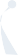 During humanitarian crises, the affected population expe- riences a multitude of resource limitations simultaneously: shelter, potable water, food, transportation, security, and health care, to name a few. Disasters and humanitarian emergencies are usually caused by weather phenomena (eg, storms, drought, floods), geological catastrophes (eg, earth- quakes, tsunamis, volcanic eruptions), or direct human factors (eg, terrorism, war, civil society collapse).1,2 Epidemics and pandemics due to diseases such as influenza, cholera, or Ebola can also create a crisis when they overwhelm a community’s ability to cope.3,4 The Center for Research on the Epidemi- ology of Disasters reports that, on average, 350 to 400 disas- ters occur annually worldwide, with approximately 100,000 lives lost and 300 million people affected.1 Reports of lives disrupted and destroyed by violent conflicts or epidemics are more difficult to characterize with annual averages, but nonetheless frequently make the headlines.Although definitions of what is officially designated as a disaster or emergency vary, descriptions generally include a situation in which a community, region, or country—often quite suddenly and dramatically—is unable to meet some or all of its own needs.1,4,5 Outside assistance eventually arrives. Search and rescue teams, road clearing crews, humanitarian aid personnel, and others fan out over the affected areas to rescue trapped victims, reestablish communications and road access, manage dead bodies, and distribute commodities and services to the survivors. It must be appreciated, however, that disaster response primarily occurs on the local level. Commu- nity members who are able, including midwives, serve as firstAddress correspondence to Karen E. Hays, CNM, DNP, 5651 12th Ave NE, Seattle, WA 98105. E-mail: swnkeh@aol.comresponders. International efforts to acknowledge and support this reality have only recently been launched (see First Re- sponders Campaign in Appendix 1).The populations of women and infants that midwives care for require a special type of assistance because they have unique vulnerabilities and needs during humanitarian emergencies. Not only are they exposed to the physical and psychological harms associated with disasters, but normal health care services are usually unobtainable as well. Lack of gynecologic and prenatal clinics, skilled attendance during labor, and postpartum support may result in incomplete monitoring and treatment for acute and chronic health prob- lems. In addition, new hazards are often experienced during the crisis, such as increased exposure to nutritional deficits, infectious diseases, and sexual assault.3,5,6 Parents’ worries and grief over possible or actual harm happening to their children can also have short- and long-term negative health consequences.7Midwives from outside the affected region can volunteer to respond to a disaster or other type of emergency situation, either immediately or in the months and years to come.  They usually assist with efforts to provide gynecologic and perinatal clinical services, support maternal–child public health activities, help rebuild the maternity health care infrastructure, or contribute to restoring midwifery educa- tion. However, most volunteer health practitioners (VHPs), including midwives, do not have the clinical or cross-cultural training and experience that prepare them to function effec- tively in crisis settings.8–11 The purposes of this article are to inform certified nurse-midwives (CNMs) and certified mid- wives (CMs) about the professionalization of disaster health care, review preparation and deployment considerations, and discuss several clinical realities of providing clinical care in catastrophic situations.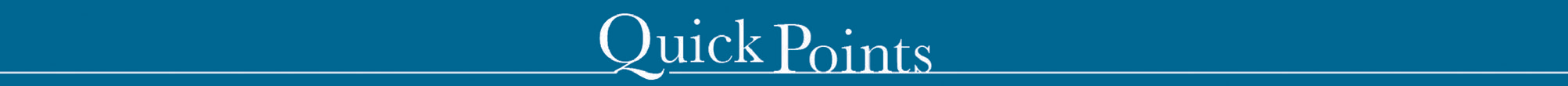 INTERNATIONAL DISASTER RESPONSE COORDINATION AND CONDUCTMedia stories and visual images from major disaster zones inspire health care professionals from all over the world to volunteer. But packing a bag and boarding a plane on one’s own is highly discouraged. Well intentioned but uncoor- dinated assistance efforts frequently result in spontaneous volunteers becoming a burden in an already chaotic scenario that is not prepared to accommodate their personal and professional needs.11 The VHP who is not registered with an agency is exposed to excess health hazards, security threats, and medicolegal liability.11–13 Best practices in humanitar- ian response encourage all health professionals to join a team deployed by a recognized aid agency.  This ensures  that an appropriate scope of work is negotiated with local partners, patients are treated by legitimate VHPs, logistical support is provided, and volunteers are safeguarded from various potential hazards.11,12 (See Table 1 for a list of several nongovernmental organizations (NGOs) that are active in disaster response.) Responsible and effective NGOs will train their volunteers in the distinctive aspects of providing health services in a humanitarian crisis context,9 including field operations administration, codes of conduct, security issues, and core competencies, which are briefly discussed below.The United Nations (UN) Cluster Approach is the international system for organizing disaster response (see Figure 1).14 The UN Office for Coordination of Human- itarian Affairs organizes the clusters (specialty areas) in partnerships with local and national agencies such as the Ministry of Health. All domestic and foreign humanitarian NGOs should have a policy for how they coordinate with  the UN cluster organizations most relevant to their missions in order to promote open communication, ensure proper distribution of assets, discourage inappropriate activities, and maintain safety and security. Midwives deployed with an international volunteer clinical team might interface with the following clusters: health, nutrition, shelter, protection, and water/sanitation/hygiene. Attending UN cluster meetings is valuable for networking with aid workers from other NGOs to share information about the local context,  which  can help refine one’s understanding and approach to establishing appropriate relationships and partnerships within the affected community.Humanitarian staff and volunteers are expected to conduct themselves, both professionally and personally, in  a manner that respects human rights, local laws, societal norms, cultural customs, and professional standards.5 Aid personnel are in positions of relative power because they control needed resources. It is unfortunate that inappropriate, corrupt, and illegal activities by relief workers occasionally occur.5,15 Therefore, most humanitarian agencies require staff to agree to a code of conduct that clarifies expectations for behavior in the field.5 The codes generally cover issues such as not participating in commercial or political activities, refraining from sexual contact with persons from the local communities, and rules about photography and online post- ings. All midwives should follow these policies and do their best to represent themselves, the midwifery profession, their organization, and their home country with the highest pos- sible standards. The American College of Nurse-Midwives (ACNM) Division of Global Health supports a Disaster Preparedness and Response Caucus; its code of conduct can be found online (see Appendix 1).Codes of conduct promote amiable community relation- ships: an aid organization’s good reputation among the lo-  cal population is important for team acceptance and safety.16 Safety and security in the field for both foreign visitors    and local staff are considerations that aid agencies must   take seriously.16,17 Security intelligence should be frequently sought and informational briefings regularly held. It is of- ten repeated during briefings that safety directives always trump service delivery. If health care teams are asked to re- frain from traveling to certain places or are told to evacuate from current locations, they are expected to cooperate and return to headquarters where they can gather more informa- tion and reassess the threats. Disaster scenario safety hazards include unstable infrastructure, poorly functioning utilities, insecure transportation, weather-related warnings, and com- municable disease exposures. In addition, access to resources that are in short supply can make aid workers the target of criminal activities, or they might be threatened due to politi- cal, religious, or other issues that put them at odds with vari- ous groups in the area.13,17In an effort to standardize training so that all hu- manitarian  workers  are  educated  in  the  operational  issues discussed above, core competencies for humanitarian health  professionals  have  been  proposed.9,10,18–20   SeveralContinuedcompetencies are recommended for all VHPs, such as mass casualty triage and biohazard protection, whereas other com- petencies are specific to public health or clinical specialties.9,10 In 2006, the World Health Organization (WHO) was the first to outline 6 core competencies that addressed the unique contributions of midwives and nurses during humanitarian emergencies (see Table 2).18 In 2010, Jorgensen et al. then de- scribed a comprehensive educational framework on disaster core competencies for perinatal and neonatal nurses, which are applicable to midwives as well.19 Their learning objectives included topics that incorporated all-hazards planning, disease detection and hazards exposure, cultural competen- cies,  management and communication  systems, safety andsecurity, clinical/public health assessments and interventions, altered standards of care, evacuation arrangements, and professional and ethical considerations. The International Confederation of Midwives encourages incorporation of this type of disaster education into preservice midwifery training curricula.21PREPARING TO VOLUNTEERMidwives interested in volunteering in emergency settings should make preparations well before the occurrence of an actual incident.8–10,20 In addition to joining a governmental or nongovernmental disaster response agency, midwives can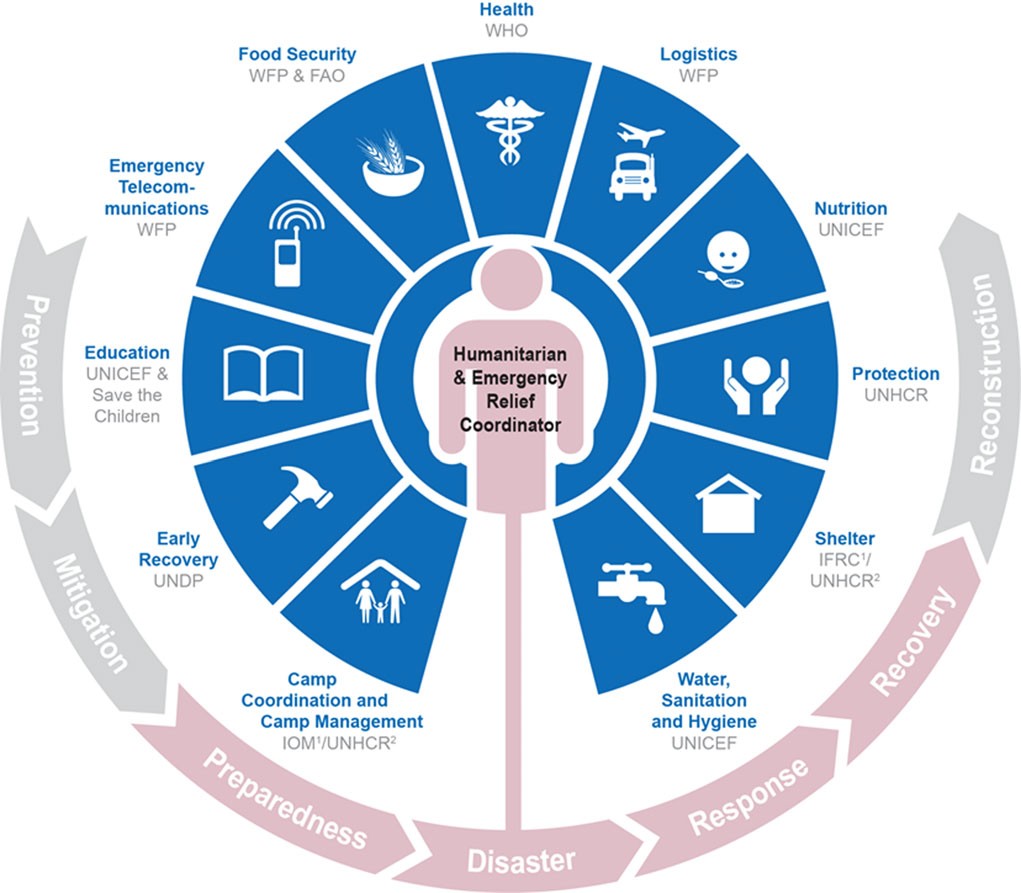 Abbreviations: FAO, Food and Agriculture Organization; IFRC1 , International Federation of Red Cross and Red Crescent Societies; IOM1 , International Organization for Migration; UNDP, United Nations Development Program; UNHCR1,2 , United Nations High Commissioner for Refugees; UNICEF, United Nations Children’s Fund; WFP, World Food Program; WHO, World Health Organization.Source: United Nations Office for the Coordination of Humanitarian Affairs14 Reprinted with permission from the United Nations Publications Department.Source: World Health Organization.18accomplish several tasks independently, such as maintaining a professional portfolio and completing courses on disaster response. Most humanitarian agencies will require profes- sional verification during an application and vetting process, but some do not; therefore, midwives should assemble a portable folder of education, certification, licensure, and disaster course completion documents in order to demon- strate, to any agency or community, that they are trainedprofessionals. Although humanitarian health volunteers await the development and implementation of validated competency-based disaster-focused educational programs,20 a variety of individual classes can be taken both in-person and online. Relevant topics include mass casualty triage, cultural competency in disaster response, and hazardous materials decontamination protocols. Courses can be found on the Web sites for the Disaster Information Management ResourceCenter, National Disaster Life Support Foundation, Su- perCourse Initiative, US Office of Minority Health, and Reproductive Health Response in Crisis Consortium (see Appendix 1).Midwives should also make  practical  preparations  to be ready for deployment with only a few days’ or weeks’ notice.11 In terms of personal health and safety, vaccinations for international travel (eg, typhoid, tetanus, Hepatitis A, and yellow fever) and for providing maternal–newborn care (ie, influenza, pertussis, rubella, and Hepatitis B) should be up-to-date. Organizing a supply of personal medications is essential, including antimalarial tablets and antiretroviral prophylaxis (in case of an exposure), as well as feminine hygiene products and spare prescriptive lenses or hearing aids. Female volunteers should consider packing a long loose skirt and a headscarf in case these are required for the local dress code. Males should pack at least one pair of long pants because shorts are not appropriate in all cultures. Credit cards and automated teller machines might not function in disaster zones; therefore, carrying a few hundred US dollars in cash is advisable (no torn or marked bills, or those older than 2006), even if the deploying agency claims it will be covering all costs. The UN Disaster Assessment and Coordination Field Manual is a valuable resource for personal packing recommendations for international humanitarian work, and the ACNM Disaster Preparedness and Response Caucus Web site also offers preparation and packing advice (see Appendix 1).Leaving home on short notice requires advanced plan- ning for work and home life as well. Employers and clinical colleagues will need to manage while the midwife is absent, so arrangements for flexible scheduling should be carefully considered. Some VHPs use paid time off to ensure con- tinuing income, whereas others take leave without pay. The midwife should discover if there is a risk to employment status because, unlike federally sponsored domestic disaster deployment, leaving work suddenly to volunteer interna- tionally does not legally guarantee the right to return to  one’s job. Additionally, organizing plans at work needs to be accompanied by making arrangements at home. Financial and domestic tasks may need attention while the midwife   is away; therefore, family members and friends will require instructions on how to assume unfamiliar responsibilities.Finally, midwives should acknowledge, before deploy- ment, that humanitarian aid workers  are  not  immune  to the effects of stress that  crises  provoke.8,18,22  Unfamiliar and austere environments, witnessing suffering and de- struction, trying to meet the complex needs of vulnerable people, working long hours, and living in close quarters with other team members will all take their toll. It is essential  that VHPs make proactive efforts to function collabora- tively and supportively with coworkers in order to create positive team cohesion. A team leader  who  understands this should be nominated or assigned before deployment     if possible, but each individual team member should also plan to take responsibility for giving and receiving feedback regarding issues such as workload distributions, debriefing clinical scenarios, self-care awareness, code of conduct behaviors, and monitoring for mission effectiveness and relevance.7,8,22CLINICAL REALITIES IN THE CRISIS SETTINGAnticipatory PlanningAnticipating the clinical realities on the ground in a crisis zone is possible, even when the health care team does not know exactly what to expect. As discussed in more detail be- low, midwives should plan to provide reproductive health and maternity care, breastfeeding support, contraceptive care, and sexual assault services, often through the use of interpreters. Midwives might also participate in primary care clinics, assist with managing the onsite pharmacy, and spend a large amount of time attending to their patients’ psychological well-being.Once informed of the location of the deployment, the midwife must become quickly educated on a wide variety of background information. It is important to learn about the culture and people of the locality, as well as regional endemic diseases and other illnesses that might occur if public health and other infrastructure systems are broken. Assembling both paper and electronic resources that will be useful onsite is worthwhile, such as a local language dictionary and clinical manuals for low-resource settings. Several well-respected or- ganizations provide guidelines for feeding infants and small children during crises. The importance of breastfeeding as- sistance and advocacy cannot be over-emphasized; these re- sources provide information and tools for both public health advocacy and clinical decision making. Table 3 provides a list of selected resources. Bookmarking and downloading Inter- net resources on a laptop, tablet, or smartphone before leaving home is advisable and convenient but unfortunately may not be reliable in the field because electricity and connectivity are often inconsistently available. Before departure, the midwife should contact other team members to discover their areas  of expertise, coordinate packing lists, and introduce to them what midwives can do. The other clinicians on the team are usually relieved to discover that someone in their group is comfortable caring for pregnant women!Initial Reproductive Health and Maternity ServicesAfter arriving in the field, the team’s midwife will be expected to coordinate with local midwives and other practitioners who normally provide reproductive health and maternal–newborn services in the area. The standards set by the Minimum Initial Services Package (MISP), which prioritizes care based on the stage of the disaster, offers a template for planning.23   For implementation, the midwife must discover assets that are or may become available to deliver services including contraceptive care; sexually transmitted infection (STI) treat- ments; nutritional counseling (including food availability and cultural restrictions); prenatal and postpartum care; access  to laboratory tests and ultrasound imaging; and clean birth kits for distribution. Midwives should strive to develop and support birth facilities that can provide basic emergency obstetric and newborn care (EmONC) and to know where comprehensive EmONC facilities are located in case women require surgical or high-risk medical care such as cesareans or blood transfusions.24 Employing gender- and age-appropriate interpreters and ascertaining what is culturally appropriate    is also important; preserving the dignity,  social  integrity, and  spiritual  safety  of  patients  is  paramount.7,25–27       ForContinuedexample, modesty and religious customs should be taken very seriously. Learning from local practitioners, women leaders, cultural liaisons (culture brokers), and the patients themselves promotes provision of reproductive and maternity services that are acceptable to the local population.25Breastfeeding SupportBreastfeeding is a priority in all humanitarian crises.28–33 The volunteer midwife’s knowledge and advocacy is essential to support this life-saving and comforting activity. The midwife should review guidelines on the hand expression of    breastmilk, wet nursing, relactation, breastfeeding in high HIV- prevalence areas, and preterm newborn nutrition. Excellent free online resources can be found at Wellstart International, the Emergency Nutrition Network, the World Health Orga- nization, US Health and Human Services, and Breastfeeding USA (see Appendix 1). Maternal and child health (MCH) professionals must continually educate others with accurate information because several myths about breastfeeding dur- ing disasters exist: women under stress cannot produce milk (they can); women cannot relactate after weaning (many can); and breastmilk substitutes are necessary during emergencies (they  are  not,  except  for  special  cases).28,29  Internationalprotocols on breastmilk substitutes should be followed because excess morbidity and mortality have occurred with early weaning and when breastmilk substitutes for general distribution were imported during humanitarian crises.29–32 The establishment of breastfeeding corners or tents in hous- ing encampments and health care clinics provides a refuge for nursing mothers who will benefit from privacy; nutritious snacks; and practical and emotional support from MCH pro- fessionals, community health workers, and other mothers.33Contraceptive CareContraceptive care is another important  immediate  ser-  vice to establish for women in a humanitarian emergency setting.23,34,35 Personal contraceptive items are often lost, plus pharmacies and women’s health clinics may have been damaged or destroyed. In the aftermath of a disaster or in the midst of a refugee crisis, women’s choices are influenced by their personal circumstances and should be respected: some may wish to prevent pregnancy, whereas others may desire to become pregnant right away. For women  who  want contraception, experts23,34,35 recommend injectables and long-acting reversible contraceptives (eg, intrauterine devices) during the early weeks of a crisis due to their safety and simplicity of use. Pills are more difficult to manage,   but are familiar to many women and should thus be made available. Emergency contraceptive tablets are also essential to have in stock. Freely distributing condoms is necessary for both pregnancy and disease protection.Care for Sexual Assault SurvivorsSexual crimes are unfortunately common in the unstable and insecure crisis environment6,36; therefore, midwives should anticipate that they will provide care and comfort to pa- tients (female or male) who have been assaulted. The mid- wife’s empathetic demeanor and gentle clinical skills are ap- propriate for these distressing circumstances. Treating injuries and prescribing STI, HIV, and pregnancy prophylaxis are ur- gent matters, as well as gathering forensic evidence as ap- propriate to the local situation.23,36 Nonjudgmental collabo- ration to determine the survivor’s preferences for care and follow-up is essential, but counseling can be difficult due to potential language barriers and cross-cultural uncertainties, as well as potentially unsettled law enforcement and judicial circumstances. The midwife should contact the agency as- signed to lead the gender-based violence programs for the UN protection cluster (see Figure 1).6,14 Involvement of culture brokers is also essential to understanding the potential signif- icance of this event for patients within their societal, religious, and family contexts.5,6,25Primary CareIn addition to concentrating on familiar midwifery activities in the disaster zone, the midwife should anticipate treating pa- tients with primary care complaints such as diarrhea, upper respiratory infections, asthma, otitis, arthritis, skin disorders, gastritis/ulcers, urinary tract infections, hypertension, dia- betes, and injuries. Endemic diseases such as malaria, dengue, and helminths (worms) may be common diagnoses. Coordi-nating with the UN health cluster agencies is critical when participating in the prevention and treatment of outbreaks of infectious diseases such as measles, cholera, or leptospirosis, or when reestablishing structured treatment protocols for tu- berculosis and HIV/AIDS.5,14 Most CNMs and CMs from the United States are not accustomed to diagnosing and treating many of the conditions mentioned above, especially in chil- dren. Nevertheless, just-in-time training on well-developed case definitions, combined with the support of an interdisci- plinary clinical team that includes local providers, is usually adequate to quickly expand the midwife’s clinical knowledge and capabilities.Pharmaceutical ManagementWhether treating patients for primary care diagnoses or reproductive health concerns, the midwife will likely find prescribing medications in the disaster zone challenging. Unlike at home, VHPs in disaster zones actively participate in all aspects of pharmaceutical management: accessing essential medications, interpreting the use of medications packaged with unfamiliar names or languages, deciding whether or not to use expired medications, responsibly disposing of medications, and coping with decisions that need to be made when patients may not have access to follow-up care.37–40 The midwives can contact their agencies before leaving home to inquire if the agencies have the WHO Essential Medications list for the relevant country41 and if Interagency Emergency Health Kits and Reproductive Health Kits have been ordered (see Appendix 1). Aid organizations should have protocols and procedures in place for medication acquisition and donation that are compliant with WHO guidelines.39,42 In addition, the US Food and Drug Admin- istration or Drug Enforcement Administration may need to be contacted for permission before transporting medications across international borders (see Appendix 1).Psychological Considerations and InterventionsIn addition to providing physical health care, midwives who volunteer to serve in devastating emergency situations will continually attend to the psychological and emotional health of their patients. Expressing compassion, human warmth, and a genuine interest in others are significant contributions that midwives can offer to persons of any age or gender affected by disaster. Completing a course in crisis mental health interventions, such as Psychological First Aid, will improve the midwife’s ability to provide the appropriate level of mental health care (see online Supporting Information: Appendix S1). Psychological First Aid is a focused set of support skills that aligns well with the midwifery model     of care.5,43 During catastrophic situations, responders con- centrate on being calm and kind, helping people feel safe, assisting people to meet their basic needs, giving realistic reassurance, not compelling individuals to talk but listening when they do, encouraging positive coping skills, enhancing social support, screening for serious or prolonged psycho- logical or psychiatric problems, and referring to a disaster mental health worker if indicated and available. The PsyS- TART  checklist is a mental health triage tool that has   beendeveloped for the crisis setting that compliments the Psycho- logical First Aid approach.44 It identifies and ranks disaster- context experiences and risk factors that guide the VHP on indications for referral. As with other types of health care, lo- cal culture brokers should always be consulted to assist VHPs in understanding and navigating the cultural meanings and societal norms regarding mental health issues in the region.25ETHICS AND CRISIS STANDARDS OF CAREThe classic ethical principles of autonomy, beneficence, non- maleficence, and justice can apply to disaster medicine sce- narios just as they do in clinical practice back home.26,45,46 In humanitarian work, it is generally agreed5 that aid recipients deserve to be respected as persons and be provided with ser- vices that do good and do not do harm. Furthermore, health care activities and commodities should be distributed fairly and without prejudice. The crisis context, however, usually re- quires that a utilitarian perspective also be considered, which implies that the needs of any one individual do not override the needs of the majority.26,47,48 Efficient mass casualty triage and rationing medical supplies and medications is sometimes the fairest course of action but means that some individuals will not receive complete services or treatment. The nature of such discussions and decisions can be psychologically dis- tressing to clinicians, especially because the research evidence base for appropriate clinical protocols in chaotic disaster sit- uations is in its infancy.26,43,47,48 If a disaster zone health care facility, for example, has access to just one small tank of oxy- gen per day, or there are only a few vials of gentamicin left, or a single set of sterile instruments is available to perform one cesarean, then decisions must be made about who is eligible to justify use of those scarce resources and who is not. The best course of action is to make sure all VHPs are trained in mass casualty triage and to approach decisions about rationing as a team that includes both local and visiting multidisciplinary health professionals, relevant community leaders, and culture brokers.25,26,47–50Inevitable and unpredictable resource limitations stim- ulate ongoing dialogue about standards of care during emergencies. Midwives should review documents that ad- dress this concept so they will understand how to participate when conventional care transforms into crisis standards    ofcare.50 Crisis standards of care are guidelines to assist healthconflicts concerning their duties to care for and not abandon patients versus protecting themselves and their family.18,47In addition to crisis standard of care considerations, an- other common ethical challenge in disaster medicine is when VHPs need to perform beyond their normal clinical duties. Responsible clinicians worry about where to draw the line. That is, they want to know how far they can extend when they have to provide health care beyond their usual train- ing and scope of practice.18,45–47 For example, pediatricians may be required to treat adult patients, obstetricians may be needed to perform nongynecological surgeries, and midwives may be pressed into treating patients with unfamiliar acute and chronic conditions. It is accepted that, in crisis situations, most VHPs in the field will be nudged out of their professional comfort zones, but there are ways to mitigate the potential for malpractice. The most experienced and trained person avail- able should provide the necessary care or closely supervise those who just received training on tasks that can be shifted. It must be emphasized, however, that the disaster context is not to be used as a pretext for VHPs to learn new procedures or seek the thrill of providing care that they are not permitted to perform back home. Disaster survivors deserve competent, respectful, and patient-centered care; and VHPs are ethically, professionally, and legally accountable for their actions even in emergency situations.9,10,26,27,45–47RETURNING HOMEArriving home after volunteering in a crisis environment is a joyous time, but also presents particular stressors for VHPs.7,8 For example, going to work for the first time can feel odd; ev- erything there was business as usual while the midwife was away having an intense and demanding experience. The rel- ative excess of clinical equipment and supplies compared to the limited resources in the disaster zone may seem strange and out of balance. Perhaps most distressing, however, is that people back home who have not experienced a disaster envi- ronment may find it difficult to listen to and understand the midwife’s stories, which can result in feelings of isolation.International aid agencies should provide their volunteers with mental health guidelines and support while they reorient to the home environment, but this is not always the case. The Substance Abuse and Mental Health Services Administration has information on its Web site to support disaster volunteers22professionals to provide the “best possible medical care whenwho are readjusting to their normal    lives.Midwives andthere are not enough resources to give all patients the level of care they would receive under normal circumstances.”50 The Sphere Project5 is universally recognized as a global leader on these issues, and the Institute of Medicine50 has published a comprehensive document addressing crisis standards for the US context. Mass casualty triage systems define crisis standards to assist emergency responders and clinicians in focusing on the utilitarian ethics of extreme resource limi- tations in overwhelming situations where some victims may not survive due to the inability to deliver the needed but un- available level of medical care.49 Additionally, guidelines and protocols are currently being debated and developed regard- ing how to prepare for and adequately staff health facilities during a deadly epidemic, radiation release, or bioterrorism scenario.2,48  Health care personnel may struggle with ethicaltheir families should review these resources, making specialnote of the list of signs and symptoms that indicate the need to seek professional psychological assistance, such as prolonged disorientation, anxiety, depression, or drug/alcohol misuse. To help each other adjust, disaster team members sometimes spontaneously maintain contact after returning home to share memories and try to make sense of what they experienced.CONCLUSIONCertified Nurse-Midwives and CMs are well suited to provid- ing many of the health care services and types of support that women and infants require during disasters and other human- itarian crises. Therefore, midwives should become actively in- volved in preparing for and responding to catastrophic events when communities request assistance. The significant impactsmidwives can make in crisis settings will be enhanced when they join their professional colleagues in recognizing that dis- aster health care is evolving into a specialized discipline.9–11 To be effective, midwives must understand the unique con- text of the crisis scenario, be familiar with humanitarian orga- nizational issues, and know what to expect from low-resource and sometimes chaotic clinical settings. In addition, midwives must plan ahead so they are prepared to deploy and to keep themselves healthy and safe while working in crisis environ- ments. Major disasters and humanitarian emergencies occur every year all over the globe. It is time for midwives to get ready.AUTHORSKaren E. Hays, DNP,  CNM, ARNP,  is Adjunct Professor   at Bastyr University Department of Midwifery in Kenmore, Washington, and is a research nurse-midwife at the Univer- sity of Washington’s Obstetrical-Fetal Pharmacology Research Unit in Seattle, Washington. She is a cochair of the ACNM Disaster Preparedness and Response Caucus.Robbie Prepas, JD, MN, CNM, is Adjunct Professor at The University of California at Los Angeles School of Nursing nurse-midwifery education program and in clinical practice in Orange County, California. She is a cochair of the ACNM Disaster Preparedness and Response Caucus.CONFLICT OF INTERESTThe authors have no conflicts of interest to disclose.SUPPORTING  INFORMATIONAdditional Supporting Information may be found in the on- line version of this article at the publisher’s Web site:Appendix S1 Websites for Online Resources Referred to in this ArticleREFERENCESGuha-Sapir D, Vos F, Below R, Ponserre S. Annual Disaster Statistical Review 2010. Brussels, Belgium: Center for Research on the Epidemi- ology of Disasters; 2011. http://www.cred.be/publications. Accessed August 2, 2014.Center for Disease Control and Prevention [CDC]. Emergency Pre- paredness and Response. Atlanta, GA: Centers for Disease Control and Prevention; 2014, May 6. http://www.bt.cdc.gov/planning/. Ac- cessed August 2, 2014.World Health Organization. Emergency Response Framework. Geneva, Switzerland: World Health Organization; 2013. http://www. who.int/hac/about/erf/en/. Accessed August 2, 2014.ReliefWeb. Glossary of Humanitarian Terms. New York, NY: ReliefWeb; 2008. http://reliefweb.int/report/world/reliefweb-glossary-humanitarian-terms. Accessed August 2, 2014.Sphere Project. Humanitarian Charter and Minimum Standards in Humanitarian Response. Geneva, Switzerland: The Sphere Project; 2011. http://www.sphereproject.org/handbook/. Accessed August 2,2014.United  Nations  Population  Fund  [UNFPA].   Addressing  Gen- der Based Violence. New York, NY: UNFPA; 2013. https://www. unfpa.org/public/home/publications/pid/12693. Accessed August 8, 2014.Substance Abuse and Mental Health Services Administration [SAMHSA]. Disaster Kit: SAMHSA’s Emergency Mental Health and Traumatic Stress Services. Rockville, MD: SAMHSA; 2011. http:// store.samhsa.gov/product/SAMHSA-s-Disaster-Kit/SMA11- DISASTER. Accessed August 8, 2014.Floyd BO. Lessons learned preparing volunteer midwives for ser- vice in Haiti: After the earthquake. J Midwifery Women’s Health. 2013;58(5):558-568. doi: 10.1111/jmwh.12021.Johnson K, Idzerda L, Baras R, et al. Competency-based standard- ized training for humanitarian providers: Making humanitarian as- sistance a professional discipline. Disaster Med Public Health Prep. 2013;7(4):369-372.  doi: 10.1017/dmp.2013.10.Walsh L, Subbarao I, Gebbie K, et al. Core competencies for disas- ter medicine and public health. Disaster Med Public Health Prep. 2012;6(1):44-52.  doi: 10.1001/dpm.2012.4.Merchant RM, Leigh JE, Lurie N. Health care volunteers and disaster response - first, be prepared. N Engl J Med. 2010;362(10):872-873. doi: 10.1056/NEJMp1001737.Carpenter M, Hodge GJ, Pepe RP. Deploying and using volunteer health practitioners in response to emergencies. Am J Disaster Med. 2008;3(1):17-23.Sauer LM, Catlett C, Tosatto R, Kirsch TD. The utility of and risks as- sociated with the use of spontaneous volunteers in disaster response: a survey. Disaster Med Public Health Prep. 2014;8(1):65-69. doi: 10.1017/dmp.2014.12.United Nations Office for the Coordination of Humanitarian Af- fairs [OCHA]. The Cluster Approach. New York, NY: United Nations;   2012.   http://www.unocha.org/what-we-do/coordination-tools/cluster-coordination. Accessed August 2, 2014.Maxwell D, Bailey S, Harvey P, Walker P, Sharbatke-Church C, Savage K. Preventing corruption in humanitarian assistance: Per- ceptions, gaps, and challenges. Disasters. 2012;36(1):140-160. doi: 10.1111/j.1467.7717.2011.01245.x.Fast LA, Freeman, CF, O’Neill M, Rowley E. In acceptance we trust? Conceptualizing acceptance as a viable approach to NGO secu- rity management. Disasters. 2013;37(2):222-243. doi: 10.1111/j.1467- 7727.2012.01304.x.Stoddard A, Harmer A, Haver K. Aid Worker Security  Report 2011: Spotlight on Security for National Aid Workers. London, UK: Humanitarian Outcomes; 2011. http://www.humanitarianout- comes.org/publications. Accessed August 2,  2014.World Health Organization. The Contribution of Nursing and Mid- wifery in Emergencies. Geneva, Switzerland: World Health Organiza- tion; 2006. http://www.who.int/hac/events/22 23November2006/en/. Accessed August 28, 2014.Jorgensen AM, Mendoza GJ, Henderson JL. Emergency preparedness and disaster response core competency set for perinatal and neona- tal nurses. J Obstet Gynecol Neonatal Nurs. 2010;39(4):450-467. doi 10.1111/j.1552-6909.2010.01.01157.x.Djalali A, Ingrassia PL, Corte FD, et al. Identifying deficiencies in na- tional and foreign medical team responses through expert opinion sur- veys: Implications for education and training. Prehosp Disaster Med. 2014;29(4):364-368. doi: 10.1017/S1049023x14000600.International Confederation of Midwives. Position Statement: Health of Women and Children in Disasters. The Hague, Netherlands: International	Confederations	of	Midwives;	2011.	http:// www.internationalmidwives.org/who-we-are/policy-and- practice/icm-position-statements-general/. Accessed August 28, 2014.Substance Abuse and Mental Health Services Administration [SAMHSA]. A Guide to Managing Stress in Crisis Response Profes- sions. Rockville, MD: Substance Abuse and Mental Health Services Administration; 2005. http://store.samhsa.gov/product/A-Guide- to-Managing-Stress-in-Crisis-Response-Professions/SMA05-4113.Accessed September 4, 2014.Women’s Refugee Commission. Minimum Initial  Services Pack- age (MISP) for Reproductive Health in Crisis Situations: A Distance Learning Module. New York, NY: Women’s Refugee Commission;    2011.   http://www.womensrefugeecommission.org/programs/reproductive-health/emergency-response/misp. Accessed September 1, 2014.Women’s Commission for Refugee Women and Children. Field- Friendly Guide to Integrate Emergency Obstetric Care in Hu- manitarian Programs. New York, NY: The Reproductive Health Response in Conflict Consortium; 2005. http://www.rhrc.org/ resources/index.cfm?sector=safe. Accessed September 1, 2014.National  Center  for  Cultural  Competence   [NCCC].   Bridging the Cultural  Divide  in  Health   Care   Settings:  The   Essen- tial Role of Cultural Broker Programs. Washington, DC: Georgetown University Center for Child and Human Develop-  ment, Georgetown University Medical Center; 2004. http://nccc. georgetown.edu/resources/publicationstitle.html. Accessed Septem- ber 1, 2014.Jose MM. Cultural, ethical, & spiritual  competencies  of  health  care providers responding to catastrophic events. Crit Care Nurs Clin North Am. 2010;22(4):455-464. doi: 10.1016/j.ccell.2010.09. 001.Varghese SB. Cultural, ethical, & spiritual implications of disasters from the survivors’ perspective. Crit Care Nurs Clin North Am. 2010;22(4):515-522. doi: 10.1016/j.ccell.2010.09.005.Cox K, Carouthers K. Breastfeeding: A Vital Emergency Re- sponse. Are You Ready? Background Information and Facts About Breastfeeding in an Emergency Response Especially for Relief Workers. Morrisville, NC: International Lactation Consultant Asso- ciation;   2009.   http://www.ilca.org/i4a/pages/index.cfm?pageid=3733.Accessed September 1, 2014.Wellstart International. Infant and Young Child Feeding in Emer- gency Situations. San Clemente, CA: Wellstart International; 2005. http://www.wellstart.org/. Accessed September 1,  2014.Andersson N, Paredes-Solis S, Legorreta-Soberanis J, Cockcroft A, Sherr L. Breast-feeding in a complex emergency: Four linked cross- sectional studies during the Bosnian conflict. Public Health Nutr. 2010;13(12):2097-2104. doi: 10.1017/S1368980010001667.Jakobsen M, Sodemann M, Nylen G, et al. Breastfeeding status as a pre- dictor of mortality among refugee children in an emergency situation in Guinea-Bissau. Trop Med Int Health. 2003:8(11);992-996.World Health Organization. Guiding Principles for Feeding  Infants and Young Children During Emergencies. Geneva, Switzerland: World Health Organization; 2004. http://www.who. int/nutrition/publications/emergencies/9241546069/en/. Accessed September 1, 2014.World Vision. Supporting Breastfeeding in Emergencies: The Use of Baby-Friendly Tents. Federal Way, WA: World Vision; 2012. http://www.wvi.org/nutrition/article/breastfeeding-emergencies. Ac- cessed September 1, 2014.Ellington SR, Kourtis, AP, Curtis KM, et al. Contraceptive availabil- ity during an emergency response. J Women’s Health (Larchmt). 2013;22(3):189-193. doi: 10.1089/jwh.2012.4178.Pan American Health Organization  [PAHO].  Recommendations  for Contraceptive Care in Emergencies. Washington, DC: Re- gional Office of the World Health Organization; 2014. http:// www.paho.org/disasters/index.php?option=com content&view=article&id=739:recommendations-for-contraceptive-care-in- emergencies&Itemid=800&lang=en. Accessed September 1, 2014.World Health Organization. Clinical Management of Rape Sur- vivors: Developing Protocols for Refugees and Internally Displaced Persons. Geneva,  Switzerland:  World  Health  Organization. 2004.http://www.who.int/reproductivehealth/publications/emergencies/ 924159263X/en/. Accessed September 1, 2014.Coffey KC. Is there a role  for  expired  medications  in  devel-  oping countries? Clin Pediatr (Phila). 2013;52(1):7-9. doi: 10.1177/0009922812448956.Hogerzeil HV, Couper MR, Gray R. Guidelines for drug  donations.BMJ. 1997;314(7082):737-40.Bero L, Carson B, Moller H, Hill S. To give is better than to re- ceive: compliance with WHO guidelines for drug donations dur-   ing 2000-2008. Bull World Health Organ. 2010;88(12):922-929. doi 10.2471/BLT.10.079764.World Health Organization, Churches’ Action for Health of the World Council of Churches,  ECHO  International  Health  Ser-  vices Ltd, et  al.  Safe  Disposal  of  Unwanted  Pharmaceuticals  in and After Emergencies: Interagency Guidelines. Geneva, Switzerland: World Health Organization; 1999. http://apps.who. int/medicinedocs/en/d/Jwhozip51e/. Accessed September 1, 2014.World Health Organization. WHO Model List of Essential Medicines, 18th List. Geneva, Switzerland: World Health Or- ganization;      2013.      http://www.who.int/medicines/publications/essentialmedicines/en/. Accessed September 1, 2014.World Health Organization. Guidelines for Medicine Donations. Geneva, Switzerland: World Health Organization; 2011. http:// www.who.int/selection medicines/emergencies/guidelinesmedicine donations/en/. Accessed September 1, 2014.Fox JH, Burkle FM, Bass J, Pia FA, Epstein JL, Markenson D. Effective- ness of psychological first aid as a disaster intervention tool: Research analysis of peer-reviewed literature from 1999-2010. Disaster Med Public Health Prep. 2012;6(3):247-252. doi:  10:1001/dmp.2012.39.Schreiber M. The PsySTART Rapid Mental Health Triage and Incident Management System. Irvine, CA: University of Cali- fornia, Irvine School of Medicine; 2012. http://www.cdms.uci.edu/ disaster mental health.asp. Accessed September 4, 2014.Hunt MR. Establishing moral bearings: Ethics & expatriate health care professionals in humanitarian work. Disasters. 2011;35(3):606-622. doi: 10.1111/j.1467-7717.2011.01232.x.Hunt MR, Schwartz L, Fraser V. “How far do you go and where are the issues surrounding that?” Dilemmas at the boundaries of clini- cal competency in humanitarian health work. Prehosp Disaster Med. 2013;28(5):502-508. doi: 10.1017/S1049023x13008698.Lateef  F.  Ethical  issues  in  disasters.  Prehosp  Disaster      Med.2011;26(4):299-292. doi 10.1017/S1049023x1100642X.Roberts M, Renzo EG. Ethical considerations in community dis- aster planning. In: Philips SJ, Knebel A, eds. Mass Medical Care with Scarce Resources: A Community Guide. Rockville, MD: Agency for Healthcare Research and Quality [AHRQ]; 2007:9-23. http://archive.ahrq.gov/research/mce/mce2.htm. Accessed August 28, 2014.Bostick NA, Subbarao I, Burkle FM, Hsu EB,  Armstrong  JH,  James JJ. Triage systems for large-scale catastrophic events. Dis- aster Med Public Health Prep. 2008;2(suppl S1):S35-S39. doi: 10.1097/DMP.0b013e3181825a2b.Hanfling D, Altevogt BM, Viswanathan K, Gostin LO, eds. Crisis Standards of Care: A Systems Framework for Catastrophic Dis- aster Response. Washington, DC: Institute of Medicine, National Academies Press; 2012. http://www.iom.edu/Reports/2012/Crisis- Standards-of-Care-A-Systems-Framework-for-Catastrophic-Disaster-Response.aspx. Accessed August 28, 2014.Africa91 (51.4)Eastern Mediterranean35 (19.8)Southeast Asia21 (11.9)Europe19 (10.7)Americas8 (4.5)Western  Pacific3 (1.7)World Total177 (100)Source: WHO 2003.7SituationPopulationYear ReportedActual Rape Cases Reported (No. of months)Rate of Rape per 10,000  Population/YearKibondo,  Tanzania76,7401998129 (12)17.08Dadaab, Kenya109,0001998128 (12)11.74Goma, Congo (Zaire)740,0001996140 (7)3.24Ngara, Tanzania110,000199824 (12)2.16Table 1. Examples of International Nongovernmental Organizations that Participate in Disaster Health Care ResponseTable 1. Examples of International Nongovernmental Organizations that Participate in Disaster Health Care ResponseTable 1. Examples of International Nongovernmental Organizations that Participate in Disaster Health Care ResponseOrganization Name and US LocationWeb SiteBrief Summary of Organizational GoalsBumi Sehat Foundation InternationalBarre, VTCARE USAAtlanta, GAInternational Medical Corps (IMC)Los Angeles, CAInternational Rescue Committee (IRC)Seattle, WAIslamic Relief USA Alexandria, VAJewish Coalition for Disaster Relief (JCDR)New York, NYMe´decins Sans Frontie`res (MSF)Doctors Without Borders USA, New York, NYhttp://www.bumisehatfoundation.org/?reqp=1http://www.care.org/http://internationalmedicalcorps.orghttp://www.rescue.org/http://www.irusa.org/campaigns/emergency- response/http://www.jdc.org/jcdr/http://www.msf.org/Started by a certified professional midwife, Bumi Sehat’s mission is to promote breastfeeding and caring, culturally appropriate childbirth. The organization is nonsectarian and selectively responds to disaster situations.CARE is nonsectarian and is active in numerous countries. One aspect of this organization’s extensive development activities is to work with communities to prepare for disasters and to support emergency response efforts.IMC is a nonsectarian organization dedicated to improving individual and public health through training and interventions for relief and development that build local capacity and health care systems.IRC assists people who are seriously affected by conflict and disaster across the globe, including specific attention to women and children. It is a nonsectarian agency.Islamic Relief distributes emergency aid and administers medical care when disasters strike on any continent “regardless of race, religion or gender,” although it does have a special focus on women’s programs.JCDR serves to coordinate disaster response activities of its member agencies, supporting humanitarian relief to persons regardless of religious affiliation. The operations Web page indicates active programs and the agencies involved in providing services.MSF provides comprehensive medical assistance and advocacy for populations in distress, from both sudden andlong-term natural disasters, and also in situations of armed conflict. MSF values its “independence from all political, economic, and religious powers.”Table 1. Examples of International Nongovernmental Organizations that Participate in Disaster Health Care ResponseTable 1. Examples of International Nongovernmental Organizations that Participate in Disaster Health Care ResponseTable 1. Examples of International Nongovernmental Organizations that Participate in Disaster Health Care ResponseOrganization Name and US LocationWeb SiteBrief Summary of Organizational GoalsMedical Teams International (MTI)Tigard, Portland, ORProject HOPEMillwood, VARelief International (RI)Los Angeles, CARN Response Network (RNRN)Silver Spring, MDTzu Chi International Medical AssociationSouth El Monte, Los Angeles, CAWorld VisionFederal Way, Seattle, WAhttp://www.medicalteams.org/http://www.projecthope.org/http://www.ri.org/http://www.nationalnursesunited.org/site/entry/rnrnhttp://wpress.tzuchimedicalfoundation.org/http://www.worldvision.org/our-impact/disaster- reliefMTI is a Christian-based organization that provides medical and dental care in disaster and other low-resource settings to “all people in need regardless of religion, nationality, sex, or race.”Project HOPE offers both land- and hospital ship-based clinicalservices and health education programs for disaster response, often partnering with the US military.RI is nonsectarian and is active in emergency relief, rehabilitation, development assistance, and program services to vulnerable communities. RI has a 2-day disaster training workshop for clinicians.As part of National Nurses United, RNRN is organized by nurses, for nurses, to educate about disaster preparedness, participate in response activities, and assist with deployment.The Buddhist Tzu Chi organization serves needy communities internationally with medical humanitarian aid regardless of “age, sex, race, or religious affiliations.” Clinical services include those from both Eastern and Western traditions.World Vision describes its work as Christian, child-focused, and community-based. They partner with local churches in disaster-affected areas but serve all people regardless of “race, religion, ethnicity, or creed.”Table 3. Recommended Clinical Resources for the Disaster SettingTable 3. Recommended Clinical Resources for the Disaster SettingTable 3. Recommended Clinical Resources for the Disaster SettingResourceWeb SitesBrief DescriptionBooksMe´decins Sans Frontie`res (MSF). Clinical Guidelines: Diagnosis & Treatment Manual. Paris, France: MSF; 2013.Hesperian Health Guides: Werner D, Thuman C, Maxwell J.Where There Is No Doctor.Berkeley, CA: Hesperian; 2013. Burns A, Lovich R, Maxwell J,Shapiro K. Where Women Have No Doctor. Berkeley, CA: Hesperian; 2014.Klein S, Miller S, Thomson F. A Book for Midwives. Berkeley, CA: Hesperian; 2013.Hawley A, Matheson J. Making Sense of Disaster Medicine: A Hands-On Guide for Medics. London, UK: Hodder Arnold Publishers; 2010.Iserson K. Improvised Medicine: Providing Care in Extreme Environments. New York, NY: McGraw-Hill Publishers; 2012.Online ResourcesWorld Health Organization. The Contribution of Nursing and Midwifery in Emergencies. Geneva, Switzerland: WHO; 2007.World Health Organization. Integrated Management of Pregnancy and Childbirth (IMPAC): Pregnancy, Childbirth, Postpartum and Newborn Care: A Guide for Essential Practice. Geneva, Switzerland: WHO; 2006.http://www.refbooks.msf.org/msf docs/en/ MSFdocMenu en.htmhttp://hesperian.org/books-and-resources/http://www.crcpress.com/product/isbn/ 9780340967560http://accessemergencymedicine.mhmedical.com/ book.aspx?bookID=666http://www.who.int/hac/events/2006/nursing consultation  report sept07.pdfhttp://www.who.int/hac/techguidance/en/Doctors without Borders (MSF) is a Nobel Prize-winning international medical organization that publishes comprehensive and practical clinical resources for austere environments.Can purchase book or download the manual as a PDF.Hesperian Health Guides are developed by health care practitioners with extensive experience in low-resource communities. Multiple pictures assist with learning. These and other books can be purchased from the Hesperian Web site; many are also available as PDF downloads in several languages.Written specifically for the disaster context, this book guides the health care volunteer through all steps of the experience before, during, and after deployment.This text assists the health care provider in managing almost any clinical situation that occurs in chaotic crisis settings.Appendices include guides to hospital and remote medical disaster preparedness.This document reviews the competencies, training, research priorities, andcross-cutting issues relevant to crisis context nursing and midwifery.The IMPAC clinical manuals are recognized by maternity care providers across the globe. They set standards for health care that can guide clinicians in all countries, based on advice by multiple international experts. PDF download available in Arabic, English, French, Portuguese, and Russian.Table 3. Recommended Clinical Resources for the Disaster SettingTable 3. Recommended Clinical Resources for the Disaster SettingTable 3. Recommended Clinical Resources for the Disaster SettingResourceWeb SitesBrief DescriptionWorld Health Organization. IMCI: Integrated Management of Childhood Illnesses (IMCI) Chart Booklet. Geneva, Switzerland: WHO; 2014.Resources on Infant FeedingEmergency Nutrition Network (ENN). Infant Feeding in Emergencies, Module 2.London, UK: ENN; 2007.WellStart International. Infant Feeding in Emergencies. San Clemente, CA: WellStart; 2005.La Leche League International (LLLI). Resources for Breastfeeding during Emergencies. Chicago, IL: LLLI; 2015.World Health Organization. WHO Model Lists of Essential Medicines. Geneva, Switzerland: WHO; 2013.Centers for Disease Control and Prevention (CDC). Emergency Preparedness and Response. Atlanta, GA: CDC; 2015.Cochrane Collaboration. Evidence Aid. Dublin, Ireland: Evidence Aid; 2015.http://www.who.int/maternal child adolescent/ documents/IMCI  chartbooklet/en/http://www.ennonline.net/ifemodule2http://www.wellstart.org/Infant feeding emergency. pdfhttp://www.llli.org/emergency.htmlhttp://www.who.int/medicines/publications/ essentialmedicines/en/http://www.bt.cdc.gov/http://www.evidenceaid.org/An essential triage tool for clinicians who will treat pediatric patients. IMCI has been disseminated worldwide and is familiar in most countries. PDF download or printed version available, as well as an online training course.The WHO medicine lists are required for pharmaceutical planning across international borders. These downloadable lists are updated regularly.The CDC is recognized worldwide as an authoritative resource for public health topics. This Web site contains information on both common and unusual pathogens, including bioterrorism.Evidence-based systematic reviews relevant to providing health care in crisis settings. The Web site is continually updated to include information packages for current disasters.